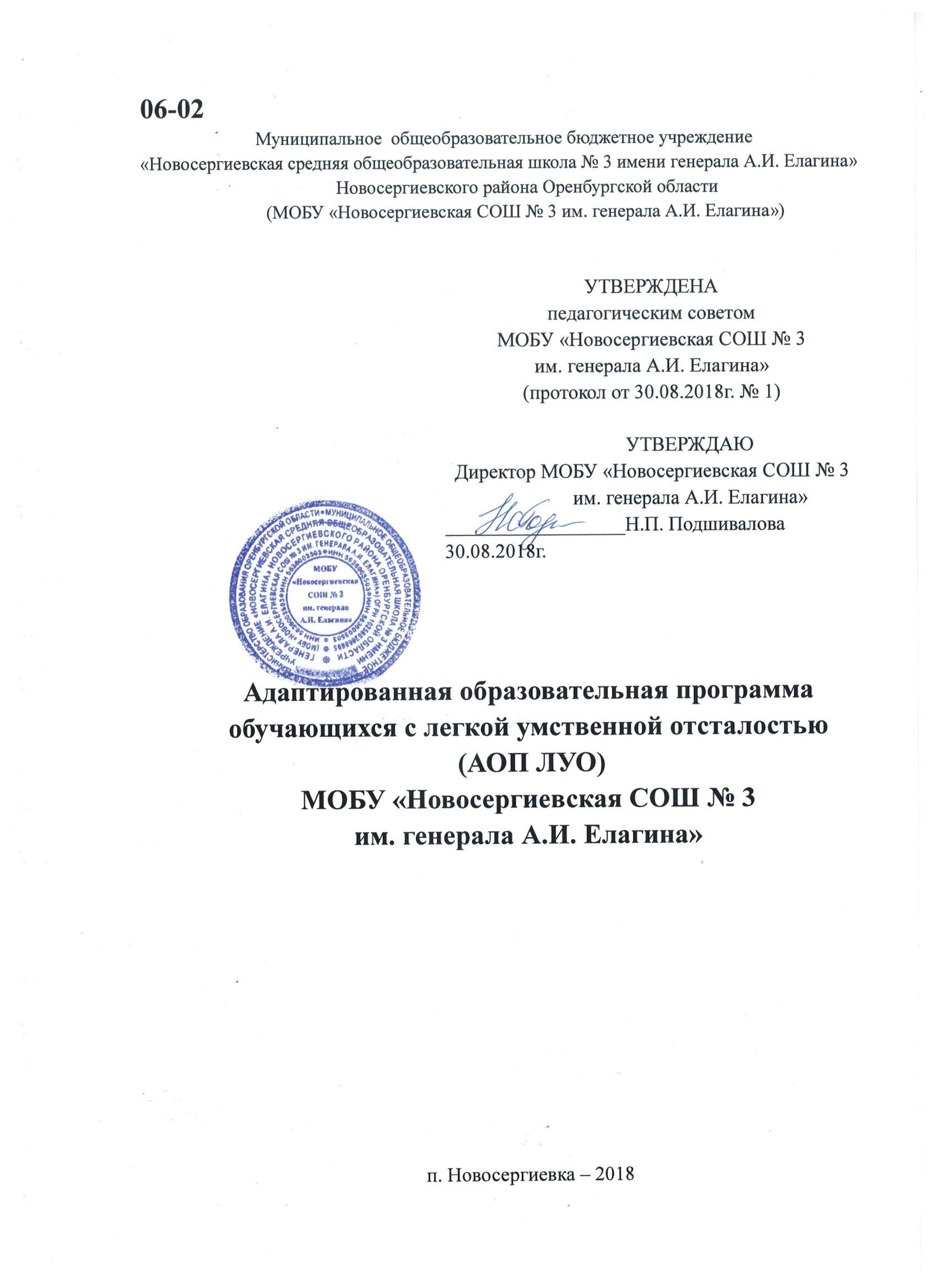 1.Целевой раздел1.1. Пояснительная записка Целью реализации адаптированной образовательной программы является создание условий для освоения содержания образования, обеспечение планируемых результатов по достижению выпускником школы целевых установок, знаний, умений, навыков, определяемых личностными, семейными, общественными потребностями и возможностями учащихся, индивидуальными особенностями его развития и состояния здоровья.К этим условиям относятся:- конструирование учебного плана;-использование современных педагогических технологий; -организация психолого-педагогического сопровождения, включающего диагностику динамики познавательных процессов и развития учащихся; -стимулирование профессионального роста педагогического коллектива школы.Достижение поставленной цели при разработке и реализации данной программы предусматривает решение основных задач:- формирование общей культуры, обеспечивающей разностороннее развитие их личности (нравственно-эстетическое, социально-личностное, интеллектуальное, физическое);- охрана и укрепление физического и психического здоровья детей, в том числе их социального и эмоционального благополучия;- формирование основ гражданской идентичности и мировоззрения обучающихся в соответствии с принятыми в семье и обществе духовно-нравственными и социокультурными ценностями;- формирование основ учебной деятельности (умение принимать, сохранять цели и следовать им в процессе решения учебных задач, планировать свою деятельность, контролировать ее процесс, доводить его до конца, адекватно оценивать результаты, взаимодействовать с педагогами и сверстниками);- создание специальных условий для получения образования в соответствии с возрастными и индивидуальными особенностями и склонностями, развитие способностей и творческого потенциала каждого обучающегося как субъекта отношений в сфере образования;- обеспечение вариативности и разнообразия содержания АООП и организационных форм получения образования обучающимися с умственной отсталостью (интеллектуальными нарушениями) с учетом их образовательных потребностей, способностей и состояния здоровья, типологических и индивидуальных особенностей;- формирование социокультурной и образовательной среды с учетом общих и специфических образовательных потребностей разных групп обучающихся с умственной отсталостью (интеллектуальными нарушениями);- участие педагогических работников, обучающихся, их родителей (законных представителей) и общественности в проектировании и развитии внутришкольной социальной среды. Принципы и подходы к формированию АОП ЛУО  НСОШ № 3 им. генерала А.И. Елагина.В основу разработки АОП для обучающихся с умеренной умственной отсталостью (интеллектуальными нарушениями) заложены дифференцированный и деятельностный подходы.Дифференцированный подход к построению АОП для обучающихся с легкой умственной отсталостью (интеллектуальными нарушениями) предполагает учет их особых образовательных потребностей, которые проявляются в неоднородности возможностей освоения содержания образования. Применение дифференцированного подхода к созданию образовательной программы обеспечивает разнообразие содержания, предоставляя обучающимся с умственной отсталостью (интеллектуальными нарушениями) возможность реализовать индивидуальный потенциал развития. Деятельностный подход основывается на теоретических положениях отечественной психологической науки, раскрывающих основные закономерности и структуру образования с учетом специфики развития личности обучающегося с умственной отсталостью (интеллектуальными нарушениями).Деятельностный подход в образовании строится на признании того, что развитие личности обучающихся с умственной отсталостью (интеллектуальными нарушениями) школьного возраста определяется характером организации доступной им деятельности (предметно-практической и учебной). Основным средством реализации деятельностного подхода в образовании является обучение как процесс организации познавательной и предметно-практической деятельности обучающихся, обеспечивающий овладение ими содержанием образования.Реализация деятельностного подхода обеспечивает:придание результатам образования социально и личностно значимого характера;прочное усвоение обучающимися знаний и опыта разнообразной деятельности и поведения, возможность их продвижения в изучаемых предметных областях;существенное повышение мотивации и интереса к учению, приобретению нового опыта деятельности и поведения;обеспечение условий для общекультурного и личностного развития на основе формирования базовых учебных действий, которые обеспечивают не только успешное усвоение некоторых элементов системы научных знаний, умений и навыков (академических результатов), но и прежде всего жизненной компетенции, составляющей основу социальной успешности.В основу АООП образования обучающихся с умственной отсталостью (интеллектуальными нарушениями) положены следующие принципы:― принципы государственной политики РФ в области образования (гуманистический характер образования, единство образовательного пространства на территории Российской Федерации, светский характер образования, общедоступность образования, адаптивность системы образования к уровням и особенностям развития и подготовки обучающихся и воспитанников и др.); ― принцип коррекционно-развивающей направленности образовательного процесса, обуславливающий развитие личности обучающегося и расширение его «зоны ближайшего развития» с учетом особых образовательных потребностей;― принцип практической направленности, предполагающий установление тесных связей между изучаемым материалом и практической деятельностью обучающихся; формирование знаний и умений, имеющих первостепенное значение для решения практико ориентированных задач;― принцип воспитывающего обучения, направленный на формирование у обучающихся нравственных представлений (правильно/неправильно; хорошо/плохо и т. д.) и понятий, адекватных способов поведения в разных социальных средах;― онтогенетический принцип; ― принцип преемственности, предполагающий взаимосвязь и непрерывность образования обучающихся с умственной отсталостью (интеллектуальными нарушениями) на всех этапах обучения: от младшего до старшего школьного возраста;― принцип целостности содержания образования, обеспечивающий наличие внутренних взаимосвязей и взаимозависимостей между отдельными предметными областями и учебными предметами, входящими в их состав; ― принцип учета возрастных особенностей обучающихся, определяющий содержание предметных областей и результаты личностных достижений;― принцип учета особенностей психического развития разных групп обучающихся с умственной отсталостью (интеллектуальными нарушениями);― принцип направленности на формирование деятельности, обеспечивающий возможность овладения обучающимися с умственной отсталостью (интеллектуальными нарушениями) всеми видами доступной им предметно-практической деятельности, способами и приемами познавательной и учебной деятельности, коммуникативной деятельности и нормативным поведением;  ― принцип переноса усвоенных знаний и умений и навыков и отношений, сформированных в условиях учебной ситуации, в различные жизненные ситуации, что позволяет обеспечить готовность обучающегося к самостоятельной ориентировке и активной деятельности в реальном мире;― принцип сотрудничества с семьей.Общая характеристика адаптированной  образовательной программы для обучающихся с легкой  умственной отсталостью (интеллектуальными нарушениями) МОБУ «Новосергиевская СОШ № 3 им. генерала А.И. Елагина»Одной из основных идей, положенных в работу школы, является непрерывность и всесторонность коррекционного воздействия на ребёнка с опорой на сохранное в личностной, эмоционально-волевой и психической сферах с учётом «зоны ближайшего развития» (Л.С. Выготский).    Комплексный подход к предупреждению и преодолению отклонений в развитии детей и социальная адаптация учащихся с задержкой психического развития предполагает организацию трёх взаимосвязанных и взаимообуславливающих направлений работы: Педагогическое направление – оптимизация учебно-воспитательной работы на основе уточнения содержания и разработки методического обеспечения; осуществление преемственности в работе специалистов (логопедов, медиков, психологов, социального педагога) и педагогов с целью коррекционного комплексного воздействия на ребёнка.Психологическое направление – психологическая диагностика интеллектуальных и личностных особенностей детей разных возрастных групп, использование в психокоррекционной работе с учащимися разнообразных методов и приёмов, проведение консультативно-профилактической работы со всеми участниками образовательного процесса.Медицинское направление – разработка системы медицинских обследований с целью определения физического состояния и выявления текущих соматических заболеваний, проведение комплекса профилактических заболеваний и укрепления здоровья детей.Основным проектируемым результатом освоения адаптированной образовательной программы является достижение выпускниками того уровня зрелости, необходимого для дальнейшего самоопределения и самореализации в образовательной, трудовой, общественной и культурной сферах деятельности.Адаптированная образовательная программа призвана:Обеспечить оптимальный уровень образованности, которые характеризуются способностью решать задачи в различных сферах жизнедеятельности, опираясь на освоенный социальный опыт;Сформировать гуманитарные мышления выпускников;Сформировать личность учащегося на основе:повышения уровня  культуры личности школьников и их самореализации в социокультурной реальности;обеспечения возможности открытого диалога в образовательном и социокультурном пространстве;обеспечения возможности накопления школьниками опыта выбора (продолжение обучения после окончания 9 классов обучения);воспитания уважения к закону, правопорядку;развития способности к творческому самовыражению в образовательной, трудовой и досуговой деятельности. Целевое назначение.Создание условий для адаптации обучающихся при переходе со ступени начального обучения на ступень основной школы.Создание условий для успешной самореализации обучающихся в различных видах познавательно-образовательной деятельности.Формирование и развитие познавательных интересов обучающихся, навыков самообразования, повышение мотивации обучения.Создание условий для достижения обучающимися уровня функциональной грамотности, обеспечивающего готовность человека к решению стандартных задач в различных сферах жизнедеятельности;Развитие индивидуальных способностей и склонностей обучающихся по основным учебным предметам.Освоение  активных форм получения и использования информации.Организация профессиональной ориентации девятиклассников с ОВЗ.Диагностика развития индивидуально-личностных особенностей с целью создания условий для выбора дальнейшего образовательного маршрута.Адресность адаптированной общеобразовательной программы.Программа адресована:Обучающимся и родителям - для информирования о целях, содержании, организации и предполагаемых результатах деятельности школы по достижению обучающимися образовательных результатов; для определения сферы ответственности за достижение результатов образовательной деятельности школы, родителей и обучающихся и возможности их взаимодействия.Педагогам -  для углубления понимания смыслов образования и качестве ориентиров в практической деятельности; администрации - для координации деятельности педагогического коллектива по выполнению требований к результатам и условиям освоения обучающимися АОП. Учредителю - для повышения объективности оценивания образовательных результатов учреждения; для принятия управленческих решений на основе мониторинга эффективности процесса, качества, условий и результатов образовательной деятельности школы.Срок освоения АОП УУО   составляет 6 лет, так как обучающийся поступил в школу Возраст 13-16 лет.Состав участников образовательных отношений в МОБУ «Новосергиевская СОШ № 3 им. генерала А.И. Елагина»: - Обучающаяся 7б класса с ограниченным возможностями здоровья, по данной программе обучается первый год.- Родители обучающейся, изучили особенности Адаптированной  образовательной программы для обучающихся с легкой умственной отсталостью МОБУ «Новосергиевская СОШ № 3 им. генерала А.И. Елагина», нормативные документы и локальные акты школы, обеспечивающие её выполнение. Родители ознакомлены с учебным планом школы, календарным учебным графиком и расписанием занятий.- Педагоги, изучившие в процессе курсовой и внутришкольной подготовки Федеральные государственные образовательные стандарт и требования, предъявляемые к АОП ЛУО.  Образовательную работу по АОП ОУ   осуществляют 	16 педагогических работников,  94% которых имеет высшее профессиональное образование, 6% имеет  среднее профессиональное образование. Педагогические работники систематически повышают уровень своей квалификации.  31 % педагогов имеют высшую квалификационную категорию, 56 % педагогов – первую квалификационную категорию,   13 % без категории.Все педагогические работники систематически повышают уровень квалификации в системе непрерывного профессионального развития через курсовую подготовку и профессиональную переподготовку, получение высшего профессионального образования в образовательных организациях среднего и высшего профессионального образования (ИНО ОГПУ, ОГПУ, ОГУ, РЦРО, педагогический колледж им. Калугина», Бузулукский педагогический колледж), в рамках всероссийского проекта «Школа цифрового века» издательского дома «Первое сентября» и внутришкольную систему повышения квалификации. В школе разработан перспективный план повышения квалификации на 5 лет. По теме инклюзивного образования и внедрения ФГОС ОВЗ курсовую подготовку прошли 6 педагогов (38%), запланировано прохождение курсовой подготовки на площадке «Школа цифрового века» по теме «Инклюзивное образование: взаимодействие педагогов с обучающимися с ОВЗ (вводные навыки)» в октябре-ноябре 10 педагогов (62%). Прием в школу осуществлялся на основании решения ПМПК, заявления родителей на обучение на дому по АОП ЛУО Психолого-педагогическая характеристика на обучающуюся с ЛУО.Обучающаяся обучается индивидуально по АОП для обучающихся с ЛУО согласно заключению ЦПМПК У обучающейся имеются ограниченный возможности здоровья. Познавательная активность обучающейся низкая, учебная мотивация внешняя. Познавательные процессы ограничены.Навыки учебно-познавательной деятельности у обучающейся плохо сформированы. Уровень развития мышления низкий. Обучающаяся плохо планирует учебную деятельность. Она не умеет выделять главное и излагать наиболее существенное.У обучающейся отмечается рассеянное внимание.  Концентрация и переключаемость внимания низкие.Мыслительные процессы у обучающейся развиты слабо. Обучающаяся умеет обобщать, классифицировать в  простых конкретных случаях, но более в более сложных делать выводы затрудняется.У обучающейся в большей степени нарушено словесно-логическое мышление, что выражается в слабости и трудностях понимания смысла явления или факта. Особые сложности возникают у обучающейся при понимании переносного смысла отдельных фраз или целых текстов. Мышление обучающейся характеризуется конкретностью, конкретностью, некритичностью, ригидностью (плохой переключаемостью с одного вида деятельности на другой). Обучающейся присуще сниженная мыслительных процессов. У обучающейся отмечается социальны незрелость,  память кратковременная, механическая. Запоминание, сохранение и воспроизведение информации специфичны. Обучающаяся лучше запоминает внешние, случайные, зрительно воспринимаемые признаки и труднее осознаёт внутренние логические связи. Менее развито логическое оспосредованное запоминание. Наибольшие трудности вызывает воспроизведение словесного материала. На уроках обучающаяся пассивна, старается быть наблюдателем, при выполнении заданий ждёт помощи. Самоконтроль слабый. Найти самостоятельно ошибки затрудняется. Особые образовательные потребности обучающихся с легкой умственной отсталостью  (интеллектуальными нарушениями)К особым образовательным потребностям, являющимся общими для всех обучающихся с умственной отсталостью (интеллектуальными нарушениями), относятся:раннее получение специальной помощи средствами образования;обязательность непрерывности коррекционно-развивающего процесса, реализуемого как через содержание предметных областей, так и в процессе коррекционной работы;научный, практико-ориентированный, действенный характер содержания образования;доступность содержания познавательных задач, реализуемых в процессе образования;удлинение сроков получения образования;систематическая актуализация сформированных у обучающихся знаний и умений;специальное обучение их "переносу" с учетом изменяющихся условий учебных, познавательных, трудовых и других ситуаций;обеспечение особой пространственной и временной организации общеобразовательной среды с учетом функционального состояния центральной нервной системы и нейродинамики психических процессов обучающихся с умственной отсталостью (интеллектуальными нарушениями);использование преимущественно позитивных средств стимуляции деятельности и поведения обучающихся, демонстрирующих доброжелательное и уважительное отношение к ним;развитие мотивации и интереса к познанию окружающего мира с учетом возрастных и индивидуальных особенностей обучающегося к обучению и социальному взаимодействию со средой;стимуляция познавательной активности, формирование позитивного отношения к окружающему миру.К особым образовательным потребностям, характерным для обучающихся с легкой степенью умственной отсталости (интеллектуальными нарушениями), относятся:выделение пропедевтического периода в образовании, обеспечивающего преемственность между дошкольным и школьным этапами;введение учебных предметов, способствующих формированию представлений о природных и социальных компонентах окружающего мира;овладение разнообразными видами, средствами и формами коммуникации, обеспечивающими успешность установления и реализации социокультурных связей и отношений обучающегося с окружающей средой;возможность обучения по программам профессиональной подготовки квалифицированных рабочих, служащих;психологическое сопровождение, оптимизирующее взаимодействие обучающегося с педагогами и другими обучающимися;психологическое сопровождение, направленное на установление взаимодействия семьи и организации;постепенное расширение образовательного пространства, выходящего за пределы организации.1.2. Планируемые результаты освоения обучающимися с лёгкой умственной отсталостью адаптированной образовательной программы Образовательная программа, разработанная образовательным учреждением, предусматривает:социальную адаптацию, коррекцию умственного развития на основе индивидуальных возможностей ребёнка, улучшение качества жизни, возможностей и развития и коррекции личности каждого ребёнка индивидуально;создание условий, способствующих усвоению программного материала,  на основе разноуровнего подхода в обучении, дифференциации и индивидуализации обучения и воспитания;создание и реализация условий по совершенствованию трудового обучения лиц с ограниченными возможностями здоровья с целью получения профессии и дальнейшего их трудоустройства, обеспечение возможности продолжения обучения в учреждениях начального профессионального обучения;участие обучающихся, их родителей (законных представителей), педагогических работников и общественности в проектировании и развитии внутришкольной социальной среды на основе выработки общих позиций, единых требований, создания условий, согласования деятельности школы и семьи по воспитанию и обучению школьников;использование в образовательном процессе современных образовательных технологий деятельностного типа.Предметные результаты:«Чтение и развитие речи»7 классУчащиеся должны уметь:читать осознанно, правильно, бегло, выразительно вслух;читать «про себя»;выделять главную мысль произведения;характеризовать главных действующих лиц;пересказывать содержание прочитанного. Учащиеся должны знать:наизусть 10 стихотворений8 классУчащиеся должны уметь:читать осознанно, правильно, бегло, выразительно вслух;читать «про себя»;выделять главную мысль произведения;давать характеристику главным действующим лицам, оценивать их поступки, обосновывая свое отношение к ним;пересказывать содержание прочитанного, используя слова и выражения, взятые из текста.Учащиеся должны знать:наизусть 10 стихотворений, 1 прозаический отрывок.9 классУчащиеся должны уметь:читать осознанно, правильно, бегло, выразительно вслух;читать «про себя»;выделять главную мысль произведения;давать характеристику главным героям;высказывать свое отношение к героям и их поступкам;пересказывать содержание произведения, рассказывать по предложенной теме в связи с прочитанным. Учащиеся должны знать:наизусть 10 стихотворений, 2 прозаических отрывка.Навыки чтения Совершенствование техники чтения, соблюдение при чтении норм русской орфоэпии.Выделение главной мысли произведения.Составление характеристик героев, обоснование своего отношения к героям и их поступкам, объяснение причин тех или иных поступков героев (с помощью учителя).Работа над планом, над средствами языковой выразительности.Пересказ содержания прочитанного; составление рассказа по предложенной теме на материале нескольких произведений.Знание основных сведений о жизни писателей.Заучивание наизусть стихотворений, прозаических отрывков.«Письмо и развитие речи»7 классУчащиеся должны уметь:писать под диктовку текст, применять правила проверки написания слов;разбирать слова по составу, образовывать слова с помощью приставок и суффиксов;различать части речи;строить простое распространенное предложение, простое предложение с однородными членами, сложное предложение;писать изложение и сочинение;оформлять деловые бумаги;пользоваться словарем. Учащиеся должны знать:главные и второстепенные (без конкретизации) члены предожения;название частей речи, их значение;наиболее распространенные правила правописания слов.8 классУчащиеся должны уметь:писать под диктовку текст с соблюдением знаков препинания в конце предложения;разбирать слова по составу, образовывать слова с помощью приставок и суффиксов;различать части речи;строить простое распространенное предложение, простое предложение с однородными членами, сложное предложение;писать изложение и сочинение;оформлять деловые бумаги; пользоваться словарем. Учащиеся должны знать:части речи; наиболее распространенные правила правописания слов.9 классУчащиеся должны уметь:писать небольшие по объему изложение и сочинения творческого характера;оформлять все виды деловых бумаг;пользоваться словарем. Учащиеся должны знать:наизусть 10 стихотворений, 2 прозаических отрывка.части речи, использование их в речи;наиболее распространенные правила правописания слов«Математика»7 классУчащиеся должны  знать:— числовой ряд в пределах 1 000 000;—алгоритмы арифметических действий с многозначными числами; числами, полученными при измерении двумя единицами стоимости, длины, массы;—элементы десятичной дроби;—место десятичных дробей в нумерационной таблице;—симметричные предметы, геометрические фигуры;—виды четырехугольников: произвольный, параллелограмм, ромб, прямоугольник, квадрат, свойства сторон, углов, приемы по строения Учащиеся должны уметь:—умножать и делить числа в пределах 1 000 000 на двузначное число;—складывать и вычитать дроби с разными знаменателями  (обыкновенные и десятичные);—выполнять сложение и вычитание чисел, полученных при измерении двумя единицами времени;—решать простые задачи на нахождение продолжительности события, его начала и конца;—решать составные задачи в три-четыре арифметических действия;—вычислять периметр многоугольника;—находить ось симметрии симметричного плоского предмета, располагать предметы симметрично относительно оси, центра симметрии, строить симметричные фигуры.ПРИМЕЧАНИЯ. Не обязательно:—складывать и вычитать обыкновенные дроби с разными знаменателями;—производить вычисления с числами в пределах 1 000 000;—выполнять сложение и вычитание чисел, полученных при измерениидвумя единицами времени;—решать составные задачи в 3—4 арифметических действия;—строить параллелограмм, ромб.
8 классУчащиеся должны знать:— величину Г;— размеры прямого, острого, тупого, развернутого, полного,смежных углов, сумму углов треугольника;— элементы транспортира;— единицы измерения площади, их соотношения;— формулы длины окружности, площади круга. Учащиеся должны уметь:—присчитывать и отсчитывать разрядные единицы и равные числовые группы в пределах 1 000 000;—выполнять сложение, вычитание, умножение и деление на однозначное, двузначное целое число натуральных чисел, обыкновенных и десятичных дробей;—находить число по одной его доле, выраженной обыкновенной или десятичной дробью;—находить среднее арифметическое нескольких чисел;—решать арифметические задачи на пропорциональное деление;—строить и измерять углы с помощью транспортира;—строить треугольники по заданным длинам сторон и величине углов;—вычислять площадь прямоугольника (квадрата);—вычислять длину окружности и площадь круга по заданной длине радиуса;—строить точки, отрезки симметричные данным относительно оси, центра симметрии.ПРИМЕЧАНИЯ.Обязательно:—уметь выполнять четыре арифметических действия с натуральными числами в пределах 10 000; по возможности с десятичными и обыкновенными дробями;—знать наиболее употребительные единицы площади;—знать размеры прямого, острого, тупого угла в градусах;—находить число по его половине, десятой доле;—вычислять среднее арифметическое нескольких чисел;—вычислять площадь прямоугольника.9 классУчащиеся должны знать:— таблицы сложения однозначных чисел, в том числе с переходом через десяток; |—табличные случаи умножения и получаемые из них случаи деления;—названия, обозначения, соотношения крупных и мелких единиц измерения стоимости, длины, массы, времени, площади, объема;—натуральный ряд чисел от 1 до 1 000 000;—геометрические фигуры и тела, свойства элементов многоугольников (треугольника, прямоугольника, параллелограмма, правильного шестиугольника), прямоугольного параллелепипеда, пирамиды, цилиндра, конуса, шара. Учащиеся должны уметь:— выполнять устные арифметические действия с числами в пределах 100, легкие случаи в пределах 1 000 000;—выполнять письменные арифметические действия с натуральными числами и десятичными дробями;—складывать, вычитать, умножать, и делить на однозначное и двузначное число, числа, полученные при измерении одной, двумя единицами измерения стоимости, длины, массы, выраженными в десятичных дробях;—находить дробь (обыкновенную, десятичную), проценты от числа; число по его доле или проценту;—решать все простые задачи в соответствии с данной программой, составные задачи в 2, 3,4 арифметических действия;—вычислять объем прямоугольного параллелепипеда;—различать геометрические фигуры и тела;—строить с помощью линейки, чертежного угольника, циркуля, транспортира линии, углы, многоугольники, окружности в разном положении на плоскости, в том числе симметричные относительно оси, центра симметрии; развертки куба, прямоугольного параллелепипеда.ПРИМЕЧАНИЯ.Достаточно:—знать величины, единицы измерения стоимости, длины, массы, площади, объема, соотношения единиц измерения стоимости, длины, массы;—читать, записывать под диктовку дроби обыкновенные, десятичные;—уметь считать, выполнять письменные арифметические действия (умножение и деление на однозначное число, круглые десятки) в пределах 10 000;—решать простые арифметические задачи на нахождение суммы, остатка, произведения, частного, на увеличение (уменьшение) числа на несколько единиц, в несколько раз, на нахождение дроби обыкновенной, десятичной, 1% от числа, на соотношения: стоимость, цена, количество, расстояние, скорость, время;—уметь вычислять площадь прямоугольника по данной длине сторон;объем прямоугольного параллелепипеда по данной длине ребер;—уметь чертить линии, углы, окружности, треугольники, прямоугольники с помощью линейки, чертежного угольника, циркуля;—различать геометрические фигуры и тела.«Биология»7 классУчащиеся должны уметь:отличать цветковые растения от других групп (мхов, папоротников, голосеменных);приводить примеры растений некоторых групп (бобовых, розоцветных, сложноцветных);различать органы у цветкового растения;различать однодольные и двудольные растения по строению корней, листьев (жилкование), плодов и семян; приводить примеры однодольных и двудольных растений;выращивать некоторые цветочно-декоративные растения;различать грибы и растения. Учащиеся должны знать:названия некоторых бактерий, грибов, а также растений из их основных групп: мхов, папоротников, голосеменных и цветковых;строение и общие биологические особенности цветковых растений;разницу цветков и соцветий;некоторые биологические особенности, а также приемы возделывания наиболее распространенных сельскохозяйственных растений, особенно местных;разницу ядовитых и съедобных грибов; знать вред бактерий и способы предохраняться от заражения ими.8 классУчащиеся должны уметь:узнавать изученных животных (в иллюстрациях, кинофрагментах, чучелах, живых объектах);кратко рассказывать об основных чертах строения и образа жизни изученных животных;устанавливать взаимосвязи между животными и их средой обитания: приспособления к ней особенностями строения организма,поведения животных;проводить несложный уход за некоторыми сельскохозяйственными животными (для сельских вспомогательных школ) или домашними животными (птицы, звери, рыбы), имеющимися у детей дома; рассказывать о своих питомцах (их породах, поведении и повадках).
Учащиеся должны знать:основные отличия животных от растений;признаки сходства и различия между изученными группами животных;общие признаки, характерные для каждой из этих групп животных;места обитания, образ жизни и поведение тех животных, которые знакомы учащимся;названия некоторых наиболее типичных представителей изученных групп животных, особенно тех, которые широко распространены в местных условиях; значение изучаемых животных в природе, а также в хозяйственной деятельности человека;основные требования ухода за домашними и некоторыми сельскохозяйственными животными (известными учащимся).9 классУчащиеся должны уметь:применять приобретенные знания о строении и функциях человеческого организма в повседневной жизни с целью сохранения и укрепления своего здоровья;соблюдать санитарно-гигиенические правила.Учащиеся должны знать:названия, строение и расположение основных органов организма человека; элементарное представление о функциях основных органов и их систем;влияние физических нагрузок на организм;вредное влияние курения и алкогольных напитков на организм;основные санитарно-гигиенические правила.«География»7 классУчащиеся должны уметь:показывать границы России на глобусе, карте полушарий, физической карте и природных зон России, давать элементарное описание природы по зонам, пользуясь планом и картами;показывать по картам (физической и природных зон России) географические объекты, указанные в программе, наносить их названия на контурную карту;устанавливать взаимосвязь между климатом, растительным и животным миром, природными условиями и занятиями населения;выполнять простейшие зарисовки географических объектов;делать несложные макеты изучаемых природных зон;принимать простейшие меры по охране окружающей среды; правильно вести себя в природе.Учащиеся должны знать:положение России на физической карте, карте полушарий и глобусе;пояса освещенности, в которых расположена наша страна;природные зоны России, зависимость их размещения от климатических условий и высоты над уровнем моря;природные условия и богатства России, возможности использования их человеком;типичных представителей растительного и животного мира в каждой природной зоне;основное население и его занятия в каждой природной зоне и в своей области;особенности географического положения своей местности и ее природы;основные мероприятия по охране природы в России, в своей области; правила поведения в природе;расположение географических объектов на территории России, указанных в программе.8 классУчащиеся должны уметь:определять на карте полушарий географическое положение и очертания берегов каждого материка, давать элементарное описание их природных условий;находить на политической карте изученные государства и столицы, переносить названия на контурную карту.Учащиеся должны знать:Атлантический, Северный Ледовитый, Тихий, Индийский океаны и их хозяйственное значение;особенности географического положения, очертания берегов и природные условия каждого материка;государства, их положение на материке, основное население и столицы;особенности географического положения государств ближнего зарубежья, природные условия, ресурсы, основное население и столицы этих государств.9 классУчащиеся должны уметь:находить свой регион на карте России и карте полушарий;давать несложную характеристику природных условий и хозяйственных ресурсов своего региона;устанавливать связи между отраслями промышленности и сельского хозяйства;сопоставлять изучаемые географические районы на физической карте и карте природных зон;давать несложные описания явлений, происходящих в природе;находить на карте полушарий районы наиболее частых землетрясений и извержений вулканов.
. Учащиеся должны знать:названия географических районов России;характерные признаки своего региона (географическое положение, рельеф, климат, полезные ископаемые, водные ресурсы, промышленность, сельское хозяйство, крупные города, экологические проблемы);Солнце как ближайшую к Земле звезду и его значение для жизни на Земле;Землю как планету, доказательства ее шарообразности;Луну как спутник Земли;отличие Луны от Земли;взаимное положение Солнца, Земли и Луны при солнечных и лунных затмениях;причины смены дня и ночи, времен года;значение запусков в космос искусственных спутников и полетов людей на космических кораблях;имена первых космонавтов.«История Отечества»7 классУчащиеся должны уметь:пользоваться учебником, ориентироваться в тексте, иллюстрациях учебника;пересказывать исторический материал с опорой на наглядность, по заранее составленному плану;соотносить содержание иллюстративного материала с текстом учебника;пользоваться «лентой времени», соотносить год с веком;устанавливать последовательность исторических событий на основе знания дат;правильно и точно употреблять исторические термины, понятия;пересказывать содержание изучаемого материала близко к тексту.
Учащиеся должны знать:какие исторические даты называются точными, приблизительными;когда произошли события (конкретные, по выбору учителя);кто руководил основными сражениями;8 классУчащиеся должны уметь:пользоваться лентой времени, устанавливать причинно-следственные связи и зависимости, связь исторических событий, выделять главную мысль в отрывке исторической статьи, оценивать ответ ученика, дополнить его, пользуясь учебником и картой.Учащиеся должны знать:когда началось и закончилось событие (по выбору),как протекало конкретное событие,великих русских поэтов, писателей, ученых.9 классУчащиеся должны уметь:пользоваться учебником, ориентироваться в тексте, иллюстрациях учебника;пересказывать исторический материал с опорой на наглядность, по заранее составленному плану;соотносить содержание иллюстративного материала с текстом учебника;Учащиеся должны знать:основные исторические события революционные движения, гражданская война; становление Советской власти; стройки первых пятилеток; вторая Мировая война; Великая Отечественная война; основные периоды развития хозяйственной и политической жизни страны в предвоенные и послевоенные годы; исторических деятелей, полководцев, руководителей страны, национальных героев. «Обществовознание»Учащиеся должны уметь:Написать просьбу, ходатайство, поручение, заявление, расписку.Оформлять стандартные бланки.Обращаться при необходимости в соответствующие правовые учреждения.Правильно оформить просьбу в органы исполнительной властиУчащиеся должны знать:Что такое государство? Что такое право? Виды правовой ответственности. Что такое правонарушение? Что собой представляет законодательная, исполнительная и су дебная власть Российской Федерации. Какие существуют основные конституционные права и обязан ности граждан Российской Федерации? Основные экономические, социальные, гражданские, политичес кие и культурные права граждан Российской Федерации.   «Физическая культура»знать/понимать:- роль физической культуры и спорта в формировании здорового образа жизни, организации активного отдыха и профилактике вредных привычек;- основы формирования двигательных действий и развития физических качеств;- способы закаливания организма и основные приемы самомассажа;уметь:- составлять и выполнять комплексы упражнений утренней и корригирующей гимнастики с учетом индивидуальных особенностей организма;- выполнять акробатические, гимнастические, легкоатлетические упражнения, технические действия в спортивных играх:- выполнять комплексы общеразвивающих упражнений на развитие основных физических качеств, адаптивной (лечебной) физической культуры с учетом состояния здоровья и физической подготовленности;- осуществлять наблюдения за своим физическим развитием и индивидуальной физической подготовленностью, контроль за техникой выполнения двигательных действий и режимом физической нагрузки;- соблюдать безопасность при выполнении физических упражнений и проведении туристических походов;- осуществлять судейство школьных соревнований по одному из базовых видов спорта;использовать приобретенные знания и умения в практической деятельности и повседневной жизни для:- проведения самостоятельных занятий по формированию телосложения, коррекции осанки, развитию физических качеств, совершенствованию техники движений;- включения занятий физической культурой и спортом в активный отдых и досуг.«Профессионально- трудовое  обучение»Учащиеся должны знать:Сроки и способы уборки овощей, столовых корнеплодов.Признаки созревания семенных зонтиков укропа.Состав земляной смеси для парников и теплиц.Продукцию КРС и её значение.Особенности кормления и ухода за КРСВиды кормов.Правила ухода за основными ягодными кустарниками и плодовыми деревьями.Виды минеральных удобрений.Значение и виды зеленных овощей.Сроки, способы посадки капусты и уход за ней.Выращивание корнеплодов для получения семян.Правила ухода за молочной посудой.Учащиеся должны уметь:Убирать и сортировать овощи и столовые корнеплоды.Убирать семена укропа.Подготавливать теплицу и парник к зиме.Ухаживать за основными ягодными кустарниками и плодовыми деревьямиВыращивать капусту и ухаживать за ней.Выращивать зеленные овощи и редис.Набивать парник биотопливом.Подготавливать гряды для посадки. «Социально-бытовая ориентировка»В результате выполнения под руководством учителя коллективных и групповых работ, закладываются основы таких социально ценных личностных и нравственных качеств, как трудолюбие, организованность, добросовестное и ответственное отношение к делу, инициативность, любознательность, потребность помогать другим, уважение к чужому труду и результатам труда, культурному наследию.Основные требования к знаниям и умениям обучающихся.В течении  обучения учащиеся с лёгкой умственной отсталостью должны овладеть следующим минимумом жизненно значимых умений в области бытового труда:в сфере организации питания:- различать продукты питания разных групп: овощи, фрукты, молочные, мучные, мясные, рыбные продукты, крупы, кондитерские изделия;- определять способы употребления в пищу (в сыром, варённом, жареном виде) разных продуктов питания; - различать доброкачественные (пригодные к употреблению) и испорченные (непригодные к употреблению) продукты;- размещать продукты питания в соответствующих местах хранения;- обрабатывать продукты питания перед приёмом в пищу: мыть (фрукты, овощи, ягоды), чистить, отваривать и др.;- готовить простейшие блюда (напитки, бутерброды, простейшие первые, вторые, третьи блюда);- правильно пользоваться столовой, чайной, кухонной посудой, столовыми приборами (столовой и чайной ложками, вилкой и ножом), кухонными приспособлениями и инструментами, некоторой бытовой кухонной техникой (мясорубкой, миксером и др.);- сервировать стол к завтраку (ужину, обеду);- убирать стол после еды; мыть посуду; убирать помещение кухни;- соблюдать правила приёма пищи, культуру поведения и общения за столом;в сфере ухода за телом;- выполнять утренний и вечерний туалет (мыть руки, лицо, уши, шею, ноги, чистить зубы);- мыть тело;- мыть и расчёсывать волосы;- чистить и подстригать ногти на пальцах рук и ног;- пользоваться предметами и средствами гигиены, правильно их хранить;- пользоваться дезодорантом;- оценивать свой внешний вид (чистота лица, рук, волос, состояние ногтей, опрятность одежды, обуви), при необходимости вносить изменения.в сфере ухода за одеждой и обувью:- пользоваться застёжками разных видов (пуговицами, кнопками, крючками, молнией, липучками);- складывать и развешивать одежду; размещать одежду в шкафу, в квартире (доме);- чистить одежду щёткой;- стирать одежду вручную и в стиральной машине;- гладить одежду;- выполнять мелкий ремонт одежды (пришивать пуговицы, зашивать одежду по распоровшемуся шву);- зашнуровывать обувь, завязывать шнурок на узелок и бантик;- чистить обувь;- сушить мокрую обувь;в сфере ухода за жилищем:- наводить порядок в помещении;- застилать постель;- удалять пыль с мебели, зеркал и др.;- подметать и мыть, пол;- пользоваться щеткой для чистки ковровых покрытий; - пользоваться пылесосом;- выполнять уборку квартиры (повседневную, еженедельную, сезонную);- ухаживать за комнатными растениям (поливать, удалять сухие листья, удалять пыль с листьев, рыхлить землю) и цветочными горшками;Учащиеся знакомятся с предприятиями и учреждениями сферы обслуживания населения. В процессе обучения у детей формируются следующие жизненно значимые умения:- ориентироваться в услугах, оказываемых различными предприятиями и учреждениями: торговли (магазин, рынок, киоск), службы быта (парикмахерская, ателье по пошиву одежды, ремонтные мастерские, прачечная, химчистка, столовая), связи (почта, телеграф), медицинской помощи (больница, поликлиника, служба «скорой помощи», аптека), культуры (библиотека, кинотеатр, музей);- различать узнавать эти предприятия, учреждения по условным обозначениям, витринам, вывескам-названиям и др.;- ориентироваться в местонахождении ближайших предприятий и учреждений сферы обслуживания населения в районе проживания;- осуществлять покупки в универсальных, специализированных магазинах, на рынках.- ориентироваться в размерах, примерять и покупать одежду, обувь;- обращаться в службы быта, медицинской помощи, правильно вести себя при пользовании их услугами;- правильно вести себя в учреждениях культуры;- пользоваться телефоном; обращаться по телефону в службы экстренной помощи: пожарную, милицию, скорую помощь;- ориентироваться в услугах общественного транспорта (городской, пригородный, междугородный транспорт), осуществлять поездку в общественном транспорте;- пользоваться деньгами, осуществлять платежи.Важной особенностью работы с детьми с интеллектуальной недостаточностью является необходимость специального обучения способам проведения досуга. Этой задачи посвящены темы, связанные с учреждениями культуры (библиотека, музей, ДК). У детей формируются:- представления о способах организации досуга (посещения музея, кинотеатра, библиотеки и др.);- умения правильно вести себя в местах отдыха и учреждениях культуры.Учащиеся постепенно готовятся к семейной жизни. Семья – это микросоциальная единица сообщества, основанная на супружеском союзе и родственных связях (муж, жена, родители, дети и другие родственники), на совместном ведении общего хозяйства и взаимной моральной ответственности. В рамках социально-бытовой ориентировки у учащихся формируются представления о важнейших аспектах жизнедеятельности семьи (психологическом, экономическом, хозяйственном и др.) и социально значимые умения:- называть себя (фамилию, имя, отчество, возраст), адрес;- называть членов своей семьи: отца, мать, брата, сестру, дедушек и бабушек;- определять собственную социальную роль в семье (сын или дочка, внук или внучка, брат, сестра);- ориентироваться в распределении обязанностей в быту между членами семьи;- планировать семейный бюджет: определять сумму доходов в семьи за месяц, планировать расходы;- называть правила ухода за маленькими детьми в семье;- приглашать и принимать гостей;- поздравлять с праздником;- называть способы организации досуга семьи, уметь организовывать свой досуг.Итак, основными содержательными линиями в области социально-бытовой ориентировки школьников с ОВЗ является следующие:- бытовая трудовая деятельность: умения в сфере организации питания, ухода за телом, одеждой, обувью, жилищем, комнатными растениями и другими предметами обихода;- предприятия и учреждения сферы обслуживания населения:Ориентировка в услугах предприятий и учреждений сферы обслуживания населения (торговли, службы быта, связи, культуры, медицинской помощи, транспорта), практические умения пользоваться ими;- семья: представления о семье, семейных взаимоотношениях, организации быта и досуга семьи;- организация досуга; места и способы проведения досуга. «Музыка и пение»7 класс «Пение»Учащиеся должны уметь:исполнять вокально-хоровые упражнения;контролировать правильность самостоятельного исполнения в сопровождении фонограммы.Учащиеся должны знать:наиболее известные классические и современные музыкальные произведения из программы для слушания, самостоятельно определять и называть их, указывать автора;жанры музыкальных произведений: опера, балет, соната, симфония, концерт, квартет, романс, серенада;музыкальные термины: бас, аккорд, аккомпанемент, аранжировка;современные электронные музыкальные инструменты и их звучание.8 классУчащиеся должны уметь:—самостоятельно исполнять несколько песен;—отвечать на вопросы о прослушанных произведениях:—называть произведения, композиторов, авторов текста, если это вокальные произведения;—называть исполнителя —певец, инструмент, оркестр, ансамбль;—определять характер, содержание произведения;—определять ведущие средства выразительности;—давать адекватную оценку качеству исполнения произведения;—подбирать высокохудожественные музыкальные произведения для самостоятельного слушания и исполнения.
Учащиеся должны знать:исполнять вокально-хоровые упражнения; контролировать правильность самостоятельного исполнения в сопровождении фонограммы. «Изобразительное искусство»7 классУчащиеся должны уметь:передавать форму, строение, величину, цвет и положение в пространстве изображаемых предметов, пользоваться вспомогательными линиями при построении рисунка, выполняя его в определенной последовательности (от общего к частному);изображать предметы прямоугольной, цилиндрической, конической, округлой и комбинированной формы, передавая их объем и окраску;проявлять художественный вкус в рисунках декоративного характера, стилизовать природные формы, выполнять построение узоров (орнаментов) в основных геометрических формах, применяя осевые линии;использовать прием загораживания одних предметов другими в рисунках на заданную тему, изображать удаленные предметы с учетом их зрительного уменьшения;проявлять интерес к произведениям изобразительного искусства и высказывать о них оценочные суждения. Учащиеся должны знать:виды работ на уроках изобразительного искусства (рисование с натуры, декоративное рисование, рисование на тему);отличительные признаки видов изобразительного искусства (живопись, скульптура, графика, архитектура, декоративно-прикладное творчество);основные средства выразительности живописи (цвет, композиция, освещение);особенности некоторых материалов, используемых в изобразительном искусстве (акварель, гуашь, масло, бронза, мрамор, гранит, дерево, фарфор);отличительные особенности произведений декоративно-прикладного искусства;названия крупнейших музеев страны.ПЛАНИРУЕМЫЕ РЕЗУЛЬТАТЫ ИЗУЧЕНИЯ ПРОГРАММЫКОРРЕКЦИОННЫХ ЗАНЯТИЙ Учащаяся должна знать:- способы и правила коммуникации;- формы выражения своих чувств, эмоций;- иметь представление о способах общения и культуре поведения в обществе;- средства передачи информации (вербальные и невербальные)- расширится запас знаний о способах коммуникации.Учащаяся научится:          - учащаяся научится работать над снижением тревожности и будут - сформируются умения управлять своими эмоциями и повысится  самооценка;- учащаяся научится преодолевать трудности в общении с окружающими;-  у учащейся повысится самооценка и уровень социальной адаптации.- учащаяся овладеет навыками коммуникации;- научится решать актуальные учебные и житейские задачи, используя   коммуникацию как средство достижения цели (вербальную, невербальную);- освоит культурные формы выражения своих чувств.1.3. Система оценки достижения обучающейсяс легкой умственной отсталостью (интеллектуальными нарушениями)планируемых результатов освоения адаптированной образовательной программыОсновная  задача      школы  является  –  всесторонняя  педагогическая помощь ребенку с особыми образовательными потребностями.  В системе   обучения контроль и оценка отражает, прежде всего, качественный  результат  процесса  обучения,  который  включает  не  только уровень  усвоения  учеником  знаний  по  предметам,  но  и  уровень  развития обучающихся.   Система  оценки  качества  знаний  обучающихся  включает  проверку  и оценку  знаний  и  умений,  школьников  с  учетом  требований, предусмотренных  адаптированной  программой.   С  учетом  современных  требований  к  оценочной  деятельности  в   образовательном учреждении при оценивании проверяются:  полнота  знаний,  уровень  сознательного  усвоения  учебного материала, умения приобретать полученные знания и навыки. С  учетом  требований  к  оценочной  деятельности    для  обучающегося    с умеренной умственной отсталостью применяется  общепринятая цифровая пятибальная система цифровых оценок (отметок): Критерии  оценивания  освоения  учебного  материала  определяются учителем-  предметником,  в  зависимости  от  образовательных  областей учебного плана образовательного учреждения, знаний, умений и навыков по конкретному предмету. Итоговая  отметка  выставляется  с  учетом  фактического  уровня подготовки, достигнутой учеником к концу определенного периода. Основными принципами контрольно-оценочной деятельности являются:  1) Критериальность. Содержательный  контроль  и  оценка  строятся  на  критериальной    основе.  Критерии должны быть однозначными и предельно четкими. 2)   Приоритет самооценки. Самооценка  ученика  должна  предшествовать  оценке  учителя.  Для воспитания адекватной самооценки применяется сравнение двух самооценок учащихся  –  прогностической  (оценка  предстоящей  работы)  и ретроспективной (оценка выполненной работы). 3)    Гибкость и вариативность. Содержательный контроль и оценка предполагает использование различных процедур  и  методов  изучения  результативности  обучения,  вариативность инструментария  оценки  и  многообразие  средств  его  реализации, многообразие,  изучение  как  индивидуальных,  так  и  групповых, коллективных результатов учебной деятельности. Качественная  составляющая  обеспечивает  всестороннее  видение способностей  обучающихся,  позволяет  отражать  такие  важные характеристики,  как  коммуникативность,  умение  работать  в  группе, отношение к предмету, уровень прилагаемых усилий, индивидуальный стиль мышления и т.д. Качественная характеристика знаний оценивается не только по их достоверности, но и по глубине и надежности (прочности). Это знания, которые независимо от меняющихся условий используются обучающимися в практике. Количественная  ―  позволяет  выстраивать  шкалу  индивидуальных приращений  учащихся,  сравнивать  сегодняшние  достижения  ученика  с  его же успехами некоторое время назад,  сопоставлять полученные результаты  с нормативными критериями. Сочетание  качественной  и  количественной  составляющих  оценки  дает наиболее  полную  и  общую  картину  динамики  развития  каждого  ученика  с учетом его индивидуальных особенностей. 4)    Естественность процесса контроля и оценки. Контроль  и  оценка  должны  проводиться  в  естественных  для  учащихся условиях,  снижающих    стресс  и  напряжение.  В  характеристику  учебно-познавательной  деятельности  школьников  включаются  результаты наблюдений за их учебной работой в обычных условиях. 1.16. Используются для проверки знаний и умений различные формы устного и письменного опроса. Оценка дается  независимо  от  контролирующей  направленности,   перед проведением  письменных  работ  проводится подробный  инструктаж  и  основательное объяснение способов их выполнения.   ФУНКЦИИ ОЦЕНИВАНИЯ. Обучающая  -  отслеживает  овладение  приемами  учебной  работы: продуктивными, репродуктивными, самостоятельными. Воспитывающая - дисциплинирует, стимулирует активную деятельность в обучении. Диагностико-прогностическая  -  предполагает  всестороннее  изучение обучающегося,  воспитанника    динамику  его  роста,  познавательных возможностей. 2.4.      Оценочная  -  проверяет  качественный  уровень    полученных  знаний, осуществляется  в  форме  проверки  знаний,  умений  и  навыков  при  помощи устного  опроса  и  беседы,  письменных  работ,  контрольных,  тестовых практических заданий. КОНТРОЛЬ И ОЦЕНКА РАЗВИТИЯ ОБУЧАЮЩИХСЯ  Содержательный  контроль  и  оценка  обучающихся  должны  быть направлены на выявление индивидуальной  динамики развития школьников (от  начала  учебного  года  к  концу,  от  года  к  году)  с  учетом  личностных особенностей  и  индивидуальных  успехов  учащихся  за  текущий  и предыдущий периоды. Динамика развития обучающихся фиксируется учителем   на основе итоговых проверочных работ, проводимых в конце учебного года. КОНТРОЛЬ И ОЦЕНКА ЗНАНИЙ И УМЕНИЙ ОбУЧАЮЩИХСЯ Содержательный контроль и оценка знаний и  умений  обучающихся предусматривает  выявление  индивидуальной  динамики  качества  усвоения предмета ребенком и не допускает сравнения его с другими детьми. Для отслеживания уровня усвоения знаний и умений используются:  -       стартовые и итоговые проверочные работы;  -       тестовые диагностические работы;  -       текущие проверочные работы;  -       итоговые контрольные работы;   Стартовая работа (проводится в сентябре-октябре) позволяет определить актуальный  уровень  знаний,  необходимый  для  продолжения  обучения,  а также  наметить  «зону  ближайшего  развития»  и  предметных  знаний, организовать коррекционную работу в  зоне  актуальных знаний. Результаты стартовой работы фиксируются учителем в классном журнале  и оценочном листе ученика, обучающимися в оценочных листах. Тестовая  диагностическая  работа  включает  в  себя  задания, направленные  на  проверку  пооперационного  состава  действия,  которым необходимо  овладеть  обучащимся  в  рамках  данной  учебной  задачи. Результаты  данной  работы  фиксируются  учителем  пооперационно  в классном журнале. Тематическая  проверочная  работа  проводится  по  ранее  изученной теме,  в  ходе  изучения  следующей  на  этапе  решения  частных  задач. Результаты проверочной работы заносятся учителем в классный журнал. Разноуровневые  контрольные  работы  проводятся  по  окончанию изучения  разделов,  тем  и  предоставляет  ученику  право  выбора  заданий  с учетом  его  индивидуальности.  Результаты  проверочной  работы  заносятся учителем в классный журнал. Итоговая проверочная работа (проводится в конце мая) включает все основные темы учебного периода. Задания рассчитаны на проверку не только знаний, но и  коррекционно-развивающего эффекта  обучения. Работа  может проводиться  в  несколько  этапов.  Результаты  проверки    фиксируются  в классном журнале.  Для выпускников 9 класса, освоивших адаптированную образовательную программу для обучающихся с умеренной умственной отсталостью и имеющих положительные отметки, проводится государственная итоговая аттестация по трудовому обучению. Государственная итоговая аттестация выпускников 9 класса может проходить в форме собеседования, ответа по билетам без выполнения практической части. Учащийся, обучающийся по адаптированной  образовательной программе для детей с умственной отсталостью получает свидетельство об обучении на основании Приказа № 1145 от 14 октября 2013 г. «Об установлении образца свидетельства об обучении и порядка его выдачи лицам с ограниченными возможностями здоровья (с различными формами умственной отсталости), не имеющим основного общего и среднего общего образования и обучавшимся по адаптированным основным общеобразовательным программам».ВЕДЕНИЕ ДОКУМЕНТАЦИИ  По  каждому  предмету  учителем составляется  рабочая  программа      на  год, которая    является  основой  планирования  педагогической  деятельности учителя.  Классный журнал является главным документом учителя.  Классный  журнал  заполняется  соответственно  программе.  Все  виды  контрольно-оценочных  работ    по  учебным  предметам оцениваются следующим образом: «5»   - за работу, в которой выполнено  свыше 65% заданий «4»   - за работу, в которой выполнено от 50 до 65% заданий «3»   - за работу, в которой выполнено от 35% до 50% заданий Тестовые  работы  по  учебным  предметам  оцениваются  следующим образом:  первоначально  оценивается  выполнение  всех  предложенных заданий,  определяется  сумма  баллов,  набранная  учащимися  по  всем заданиям,  и  переводится  в  процентное  отношение  к  максимально возможному  количеству  баллов,  выставляемому за  работу.  Количественные результаты    проверки  фиксируются  учителем  в  классном  журнале, качественная оценка фиксируется учителем и обучающимися в тетрадях.   Для  коррекции  своей  работы  учитель  2  раза  в  год  проводит  анализ своей педагогической деятельности на основе анализа учебной деятельности обучающихся, учитывая следующие данные: -  динамику развития обучающихся за учебный период. -  уровень усвоения обучающимися знаний и умений  по основным темам (по результатам тестовых диагностических работ, разноуровневых контрольных работ):-  процент  обучающихся,  способных  применять  сформированные  умения  и навыки в нестандартных ситуациях (по результатам проверочных работ); -  уровень  сформированности  учебной  деятельности  обучающихся  (в сравнении с предыдущим полугодием); -  сведения  о  выполнении  программы  с  указанием  успехов  и  возникших трудностей (на основании рабочей программы учителя по каждому предмету, классного журнала); выводы  о  причинах  проблем,  неудач  и  предложения  по  их преодолению.Учителя  -  предметники  в  конце  каждой  четверти  обязаны  сдавать процент качества, успеваемости   по предмету     Результат  качества,    заслушиваются  на  педагогическом совете  образовательного  учреждения,  с  целью  сравнительного  анализа  по предметам. На  основании  анализа  ведется  корректировка  форм  и  методов преподавания, с целью повышения мотивации обучения, качества обучения, результативности,  изменения  условий  учебно  –  воспитательной  и материально – технической базы образовательного учреждения. Для отслеживания динамики учения и обучения обучающиеся должны иметь  дневники.   Для  тренировочных  работ,  для  предъявления  работ  на  оценку используется  рабочая  тетрадь.  Учитель  осуществляет  проверку  работ  в данной тетради только по предъявлению обучающегося. Для  определения      возможностей  ученика    используется    тетрадь «Тетрадь  для  письменных  и/или  контрольных  работ»  по  математике,  письму и развитию речи.  Данная  тетрадь  создается  на  весь  период  обучения.    В  ней  отражаются тексты и результаты всех  работ.     В  своей  деятельности  администрация  школы  использует  по необходимости  все  необходимые  материалы  учителей,  обучающихся  для  создания целостной картины реализации   обучения в школе.  По  итогам  года  на  основе  получаемых  материалов  от  учителей заместитель  директора  школы    проводит  педагогический  анализ  работы педагогического  коллектива,  определяя «проблемные»  места,  достижения и трудности,  как  обучающихся,  так  и  учителей  и  на  их  основе  определяет стратегические задачи на последующий год обучения.   Между  учителями,  обучающимися,  родителями  обучающихся  и администрацией  школы    в  рамках  контрольно-оценочной  деятельности необходимо  строить  равноправное  сотрудничество.  Каждый  из  участников такого  сотрудничества  имеет  право,  прежде  всего,  на  самооценку  своей деятельности, на свое особое  аргументированное мнение по поводу оценки одного субъекта деятельности другим. Обучающиеся должны,  по возможности проявлять оценочную самостоятельность в учебной работе,  овладеть способами оценивания, принятые в конкретной школе.Учитель должен    соблюдать правила оценочной безопасности, работать над формированием самоконтроля и самооценки у учащихся,  оценивать не только навыковую сторону обучения, но также творчество и инициативу  во  всех  сферах  школьной  жизни  с  помощью  способов качественного оценивания,  вести учет продвижения обучающихся в классном журнале,  доводить до сведения родителей достижения и успехи обучающихся. Оценка деятельности педагогических кадров, осуществляющих  образовательную деятельность обучающихся с умственной отсталостью (интеллектуальными нарушениями), осуществляется на основе:-  интегративных показателей, свидетельствующих о положительной динамике развития обучающегося («было» ― «стало»);-  сохранении его психоэмоционального статуса. Оценка результатов деятельности общеобразовательной организации осуществляется в ходе ее аккредитации, а также в рамках аттестации педагогических кадров. Она проводится на основе результатов итоговой оценки достижения планируемых результатов освоения АООП с учётом:- результатов мониторинговых исследований разного уровня (федерального, регионального, муниципального);- условий реализации АООП ОО;- особенностей контингента обучающихся.Предметом оценки в ходе данных процедур является также текущая оценочная деятельность педагогов, и в частности отслеживание динамики образовательных достижений обучающихся с умственной отсталостью (интеллектуальными нарушениями) данной образовательной организации.Система мониторинга качества образования учащихся с ограниченными возможностями здоровья.Мониторинг в системе образования – комплексное аналитическое отслеживание процессов, определяющих количественно-качественные изменения качества образования, результатом которого является установление степени соответствия измеряемых образовательных результатов, условий их достижения и обеспечение общепризнанной, зафиксированной в нормативных документах и локальных актах системе государственно-общественных требований к качеству образования, а также личностным ожиданиям обучающихся.Оценка качества образования осуществляется посредством:системы внутришкольного контроля;лицензирования;государственной аккредитации;государственной (итоговой) аттестации выпускников;мониторинга качества образования.Целями системы качества образования являются:получение объективной информации о функционировании и развитии системы образования в школе, тенденциях его изменения и причинах, влияющих на его уровень;представление всем участникам образовательного процесса и общественности достоверной информации о качестве образования;принятие обоснованных и своевременных управленческих решений по совершенствованию образования и повышению уровня информированности потребителей образовательных услуг при принятии решений;прогнозирование развития образовательной системы школы.	Задачами построения системы оценки качества образования являются:формирование единого понимания критериев качества образования и подходов к его измерению;формирование системы аналитических показателей, позволяющих эффективно реализовать основные цели оценки качества образования;формирование ресурсной базы и обеспечение функционирования школьной образовательной статистики и мониторинга качества образования;изучение и самооценка состояния развития и эффективности деятельности школы;определение степени соответствия условий осуществления образовательного процесса государственным требованиям;определение степени соответствия образовательных программ нормативным требованиям с учётом запросов основных потребителей образовательных услуг;обеспечение доступности качественного образования;оценка уровня индивидуальных образовательных достижений обучающихся;выявление факторов, влияющих на качество;содействие повышению квалификации учителей, принимающих участие в процедурах оценки качества образования; определение направлений повышения квалификации педагогических работников по вопросам, касающихся требований к аттестации педагогов, индивидуальным достижениям обучающихся;расширение общественного участия в управлении образованием в школе.Предметом системы оценки качества образования являются:качество образовательных результатов обучающихся (степень соответствия индивидуальных образовательных достижений и результатов освоения обучающимися образовательных программ государственному стандарту);качество организации образовательного процесса, включающей условия организации образовательного процесса, в том числе доступность образования, условия комфортности получения образования, материально-техническое обеспечение образовательного процесса, организации питания;качество реализуемых в школе образовательных программ, условия их реализации;профессиональная компетентность педагогов, их деятельность по обеспечению требуемого качества образования;эффективность управления качеством образования и открытость деятельности школы; состояние здоровья обучающихся.2. Содержательный раздел2.1. Содержание программ учебных предметов и коррекционных занятийСодержание адаптированной образовательной программы для обучающихся с легкой умственной отсталостью рассматривается в структуре образования детей с ОВЗ как накопление потенциальных возможностей для их активной реализации в настоящем и будущем. При этом предполагается, что ребенок впоследствии сможет самостоятельно выбрать из накопленного потребные ему знания, умения и навыки для личного, профес- сионального и социального развития. Письмо и развитие речи. Русский (родной) язык как учебный предмет является ведущим, так как от его усвоения во многом зависит успешность всего школьного обучения. Задачи обучения русскому (родному) языку – повысить уровень общего и речевого развития учащихся, прививать общепринятые нормы общественного поведения, научить школьников правильно и осмысленно читать доступный их пониманию текст, выработать элементарные навыки грамотного письма, научить правильно и последовательно излагать свои мысли в устной и письменной форме. «Письмо» на основе изучения «Грамматики и правописания» является наиболее сложным разделом русского языка в силу значительной абстрактности самого учебного материала. У учащихся формируются некоторые орфографические и пунктуационные навыки, развивается устная и письменная речь, что имеет большое значение для их социальной адаптации. В старших классах учащиеся должны использовать полученные знания в практической деятельности при написании изложений и сочинений. У школьников формируются навыки чёткого, правильного, логичного изложения своих мыслей в устной и письменной форме, умения оформления деловых бумаг (автобиография, заявление и др.). Чтение и развитие речи На уроках чтения учащиеся овладевают навыками сознательного, правильного, беглого и выразительного чтения, умения пересказывать прочитанное. Для чтения подбираются произведения, содержание которых направлено на развитие познавательных интересов детей, расширение их кругозора, представлений, воспитание нравственных качеств. Это произведения о картинах родной природы, о настоящем и прошлом нашей Родины, рассказы и жизни, труде наших современников, о делах школьников. Значительное место занимают доступные пониманию умственно отсталых детей произведения и жизни и творчестве классиков литературы, художников, музыкантов, общественных деятелей и др. В процессе обучения у учащихся совершенствуется техника чтения, постепенно формируется умение самостоятельно разбираться в содержании прочитанного, развивается связная устная речь. Математика В курсе математики изучается «Арифметика» и «Элементы наглядной геометрии». Учащиеся должны не только овладеть определённым объёмом математических знаний, но уметь использовать их в процессе трудового обучения, занятий по социально-бытовой ориентировке, изучения других предметов, а также в быту. Этот предмет наиболее труден для детей с ОВЗ. В течение всех лет обучения арифметика изучается с постепенным увеличением объёма и нарастанием сложности по следующим разделам: «Нумерация», «Арифметические действия», «Устный счёт», «Величины и единицы измерения», «Доли, дроби», «Текстовые арифметические задачи». На уроках математики даётся геометрический материал на различение простейших геометрических фигур, ознакомление с их свойствами, формирование навыков пользования измерительными и чертёжными приборами. Биология. Содержание этого курса предусматривает изучение элементарных сведений, доступных умственно отсталым школьникам, о живой и неживой природе, об организме человека и охране его здоровья. Они узнают об основных элементах живой и неживой природы: воде, воздухе, полезных ископаемых, почве, о строении и жизни растений, животных и человека. У учащихся формируется правильное понимание и отношение к природным явлениям (дождь, снег, ветер, туман и др.). Они овладевают некоторыми практическими приёмами выращивания растений и ухода за животными, навыками сохранения и укрепления здоровья. Содержание учебного предмета определяется следующими задачами: Сообщать учащимся знания об основных элементах живой и неживой природы. Учить называть конкретные предметы и явления в окружающей обстановке, давать им обобщённые названия; устанавливать простейшие связи между обитателями природы (растениями и животными, растениями и человеком, животными и человеком). Учить связно пояснить проведённые наблюдения, самостоятельно делать вы- воды на основании наблюдений и результатов труда.Формировать знания о строении, размножении и образе жизни животных и растений. Учить рассматривать окружающую природу, как комплекс условий, необходимый для жизни всех растений, грибов, животных и людей. Учить бережно относиться к природе. Прививать навыки, способствующие сохранению и укреплению здоровья человека. География. В начальном курсе физической географии школьники учатся ориентироваться на местности, они знакомятся с планом, масштабом, глобусом, картой; они изучают пояса освещённости солнцем поверхности земли, узнают о их расположении, получают представления о климате. Знакомясь с природой страны, школьники узнают о её географическом положении, границах, пограничных государствах, морях, озёрах. Они изучают разнообразие природных условий на территории нашей страны, получают краткие сведения об особенностях природы каждой зоны, об основных занятиях населения. Курс географии материков и океанов включают краткие элементарные сведения о солнечной системе, атмосферных явлениях и др. Изучается географическое положение каждого материка. Школьники получают элементарные знания по экономической географии нашей страны, своего региона (краеведение). Особое внимание уделяется формированию у учащихся представлений о разнообразии занятий населения, связанных с природными условиями, добычей полезных ископаемых, о взаимосвязи различных отраслей промышленности и сельского хозяйства, о трудовой деятельности в народном хозяйстве, об охране окружающей среды. Содержание географического и естествоведческого материала предусматривает элементарное экономическое образование учащихся, формирует у них доступное их пониманию материалистическое представление об окружающем мире, умение правильно объяснять некоторые явления природы, что способствует воспитанию бережного отношения к природе. Содержание предмета определяется следующими задачами: 1. Учить ориентироваться на местности. 2. Формировать знания о формах поверхности Земли. 3. Формировать знания о водоёмах земного шара. 4. Изучать географическое положение, природу, население и народное хозяй- ство России. 5. Формировать элементарные представления о природных условиях, промыш- ленности, сельском хозяйстве, населении других стран. 6. Учить устанавливать причинно-следственные связи и зависимости. 7. Формировать начальные элементарные сведения по астрономии. 8. Изучать особенности природных условий и народного хозяйства Урала. История Отечества  и обществоведение На уроках истории и обществоведения учащиеся должны ознакомиться с наиболее значительными событиями из истории нашей Родины, современной общеполитической жизнью страны, получают основы правового и нравственного воспитания. Исторический материал курса создаёт представление о наиболее важных сторонах жизни общества. В рассказах по истории раскрываются традиции, трудовые и героические дела народов нашей страны, содержатся яркие примеры служения своему Отечеству. В содержание курса обществоведения включены в доступной форме элементарные сведения о государстве и праве, правах и обязанностях граждан, основных законах нашей страны, что важно для формирования у умственно отсталых школьников нравственных и правовых норм жизни в обществе. Содержание учебного предмета определяется следующими задачами: 1. Формировать знания об основных исторических событиях. 2. Изучать основные периоды хозяйственной и политической жизни страны на разных исторических этапах. 3. Формировать навыки устного высказывания и работы с текстом. 4. Учить устанавливать причинно-следственные связи и зависимости. 5. Формировать знания об исторических деятелях, полководцах, руководителях страны, национальных героях. 6. Формировать знания об основных конституционных правах и обязанностях граждан РФ. Музыка и пение. Основой музыкального воспитания умственно отсталых учащихся является хо- ровое пение как активный способ развития музыкальных способностей. Целью данного предмета является формирование музыкальной культуры школьников, развитие эмоционального, осознанного восприятия музыки как в процессе активного участия в хоровом и сольном исполнении, так и во время слушания музыкальных произведений. В содержание обучения пению включены произведения народного творчества, русских, национальных и зарубежных композиторов, песни, разнообразные по характеру и содержанию музыки, требующие различных средств исполнения. У школьников развивается интерес к слушанию музыки вокальной, инструментальной, оркестровой. Они знакомятся с некоторыми, музыкальными жанрами, учатся различать мелодии. Ученики получают элементы музыкальной грамоты и нотной записи, узнают о творчестве видных композиторов, их произведениях. Музыкальное развитие школьников составляет неотъемлемую часть их эстетического воспитания. Содержание учебного предмета определяется следующими задачами: 1.Развивать интерес к слушанию музыки. 2.Знакомить с музыкальными жанрами, учить различать мелодии. 3.Дать элементарные понятия о музыкальной грамоте и нотной записи, творче- стве видных композиторов, их произведениях. 4.Формировать певческие навыки. Физическая культура. Целью занятий физической культуры является укрепление здоровья школьни- ков, развитие и коррекция их общей и мелкой моторики. Содержание обучения включает такие разделы, как гимнастика, лёгкая атлетика, лыжная подготовка (коньки), игры. Во все разделы включены упражнения, направленные на формирование у учащихся двигательных умений и навыков, развитие силы, ловкости, выносливости. На занятиях гимнастикой учащимся даются общеразвивающие и корригирующие упражнения. Занимаясь лёгкой атлетикой, они овладевают спортивной ходьбой, бегом, прыжками; учатся ходить на лыжах, кататься на коньках. В содержание занятий включены различные подвижные и спортивные игры. Содержание учебного предмета определяется следующими задачами: 1. Укрепить здоровье и повысить работоспособность учащихся. 2. Развивать и совершенствовать двигательные умения и навыки. 3. Сообщить знания в области гигиены, теоретические сведения по физкультуре. 4. Развивать чувство темпа, ритма и координации движений. 5.Формировать навыки правильной осанки в статических положениях и в дви- жении. Трудовая подготовка. Особое значение придаётся подготовке умственно отсталых детей к трудовой деятельности. Эта задача решается путём воспитания у учащихся общей готовности к труду и получения ими профессионально-трудовых знаний и навыков по определённой специальности. Трудовое обучение рассматривается как мощное средство коррекции умственного развития ребёнка и нравственного его воспитания, что позволяет выпускникам включиться непосредственно в производительный труд. Профессионально-трудовое обучение Целью профессионально-трудового обучения в 8-9 классах является подготовка учащихся к самостоятельному труду по получаемой специальности в условиях обычных (не предназначенных для инвалидов) предприятий и сферы обслуживания.  В содержание включены теоретические сведения о свойствах материалов, механизации производственных процессов, технике безопасности и организации труда на производстве. Учащиеся знакомятся с технологией изготовления изделий, овладевают профессиональными приёмами труда, у них вырабатываются трудовые навыки. Формируются общетрудовые умения, воспитывается культура труда. Трудовая практика имеет важное значение для обучения детей с ОВЗ и является частью профессионально-трудового обучения, соответствует профилю трудовой подготовки учащихся, способствует закреплению профессиональных умений и навыков, полученных ими на уроках. Задачи трудового обучения. 1. Формировать общетрудовые умения и навыки, развивать самостоятельность, положительную мотивацию к труду. 2. Познакомить со свойствами и приёмами обработки разных видов материалов. 3. Развивать способность к осознанной регуляции трудовой деятельности. 4. Корригировать психофизические недостатки посредством трудового обучения. 5. Учить оценивать качество своей работы и работы товарищей. 6. Обучать нормативно одобренным приёмам труда и применению в работе эффективных технологий. 7. Проводить профориентационную работу. 8. Познакомить с основами трудового законодательства. 2.2. Программа коррекционных занятий5.Ожидаемые результаты: Учащаяся должна знать:- способы и правила коммуникации;- формы выражения своих чувств, эмоций;- иметь представление о способах общения и культуре поведения в  обществе;- средства передачи информации (вербальные и невербальные)- расширится запас знаний о способах коммуникации.Учащаяся научится:  - работать над снижением тревожности и будут - управлять своими эмоциями и повысится  самооценка;- преодолевать трудности в общении с окружающими;- овладеет навыками коммуникации;- решать актуальные учебные и житейские задачи, используя  коммуникацию как средство достижения цели (вербальную, невербальную);- освоит культурные формы выражения своих чувств.Содержание и тематическое планирование Учебно-методическое обеспечение.Микляева А.В. Я – подросток. Программа уроков психологии. – СПб.: Издательство «Речь»,  2003.Дереклеева Н.И  Модульный курс учебной и коммутативной  мотивации учащихся или Учимся жить в современном мире. – М. : ВАКО, 2006.Психология. Разработка занятий. 7 класс. Сост. Мухаметова Р.М. – Волгоград : ИТД «Корифей», 2006.Фопель К.  Как научить детей сотрудничать. Психологические игры и упражнения: практическое пособие: в 4т   М.:2010.Хухлаева О.В.  Тропинка  к своему Я: Уроки психологии в средней школе. – М.: Генезис, 2005.Материально-техническое обеспечение.1.Компьютер.2.Аудиозаписи со звуками природы.3.Средства для арт-терапии: карандаши, краски, альбом4.Наборы сюжетных карточек.5.Дидактические игры и упражнения.Программа коррекционной работы         Программа коррекционной работы предусматривает индивидуализацию специального сопровождения обучающейся с УО.         Коррекционная работа осуществляется в ходе всего учебно-образовательного процесса, при изучении предметов учебного плана и на специальных коррекционно-развивающих занятиях, где осуществляется коррекция дефектов психофизического развития обучающейся с УО и оказывается помощь в освоении нового учебного материала на уроке и в освоении АОП в целом.      Программа коррекционной работы обеспечивает:выявление особых образовательных потребностей обучающейся с УО, обусловленного недостатками в их физическом и (или) психическом развитии;создание адекватных условий для реализации особых образовательных потребностей обучающейся с УО;осуществление индивидуально-ориентированного психолого-медико-педагогического сопровождения обучающейся с УО с учетом её особых образовательных потребностей;оказание помощи в освоении обучающейся с УО АОП;-   реализацию комплексного индивидуально ориентированного психолого-медико- педагогического сопровождения обучающейся с учетом состояния здоровья и особенностей психофизического развития (в соответствии с рекомендациями ПМПК);- создание специальных условий воспитания, обучения, позволяющих учитывать особые образовательные потребности обучающейся посредством индивидуализации образовательного процесса;дальнейшую социальную адаптацию и интеграцию обучающейся в общеобразовательной организации и в обществе.возможность развития коммуникации, социальных и бытовых навыков, адекватного учебного поведения, взаимодействия со взрослыми и детьми, формирование представлений об окружающем мире и собственных возможностях.         Основными направлениями в коррекционной работе являются: удовлетворение особых образовательных потребностей обучающейся с УО; коррекционная помощь в овладении базовым содержанием обучения; развитие эмоционально-личностной сферы и коррекция ее недостатков; развитие познавательной деятельности и целенаправленное формирование высших психических функций; формирование произвольной регуляции деятельности и поведения; коррекция нарушений устной и письменной речи; обеспечение ребенку успеха в различных видах деятельности с целью предупреждения негативного отношения к учебе, повышения мотивации к обучению.Цели и задачи программы коррекционной работы Цель: создание комплексной системы психолого-медико-педагогической и социальной помощи обучающейся с УО  для успешного освоения АОП на основе компенсации первичных нарушений и отклонений в развитии, активизации ресурсов социально-психологической адаптации личности ребенка.Задачи:определение особых образовательных потребностей обучающейся и оказание  специализированной помощи при освоении АОП;повышение возможностей обучающегося с УО в освоении АОП;- создание и реализация условий, нормализующих анализаторную, аналитикосинтетическую и регуляторную деятельность на основе координации педагогических, психологических и медицинских средств воздействия в процессе комплексной психолого- медико-педагогической коррекции;оказание родителям (законным представителям) обучающейся с УО консультативной и методической помощи по медицинским, социальным, психологическим, правовым и другим вопросам.- разработка и использование индивидуально-ориентированных коррекционных образовательных программ, индивидуальных учебных планов для обучения обучающейся с УО с учетом особенностей психофизического развития, индивидуальных возможностей;реализацию комплексной системы мероприятий по социальной адаптации обучающейся с УО;обеспечение сетевого взаимодействия специалистов разного профиля в комплексной работе с обучающейся с УО;осуществление информационно-просветительской и консультативной работы с родителями (законными представителями) обучающейся с УО.       Программа коррекционной работы определяет следующие принципы:Соблюдение интересов ребёнка - определяет позицию специалиста, который призван решать проблему ребёнка с максимальной пользой и в интересах ребёнка.Системность - обеспечивает единство диагностики, коррекции и развития, т. е. системный подход к анализу особенностей развития и коррекции нарушений обучающейся с УО, а также участие в данном процессе всех участников образовательного процесса.Вариативность - предполагает создание вариативных условий для получения образования обучающейся, имеющей различные недостатки в физическом и (или) психическом развитии.Рекомендательный характер оказания помощи - обеспечивает соблюдение гарантированных законодательством прав родителей (законных представителей) обучающейся  защищать законные права и интересы ребёнка.    Перечень направлений и содержание программы коррекционной работы           Программа коррекционной работы предусматривает индивидуализацию специального сопровождения обучающейся с УО.        Содержание программы коррекционной работы для обучающейся определяется с учетом её особых образовательных потребностей на основе рекомендаций ПМПК.      Программа коррекционной работы включает направления, отражающие её основное содержание:диагностическая работа, обеспечивающая проведение обследования обучающейся с УО и подготовку рекомендаций по оказанию ей психолого-медико-педагогической помощи;коррекционно-развивающая работа, обеспечивающая своевременную специализированную помощь в освоении содержания образования и коррекцию недостатков в психофизическом развитии обучающейся с УО;консультативная	работа, обеспечивающая непрерывность	специального сопровождения обучающейся с УО и его родителей (законных представителей) по вопросам обучения, воспитания, коррекции, развития и социализации;информационно-просветительская работа, направленная на разъяснительнуюдеятельность по вопросам, связанным с особенностями образовательного процесса для обучающейся с УО,	взаимодействия со всеми участниками образовательных отношений — обучающейся, родителями (законными представителями), педагогическими работниками.        Коррекционная работа 	включает разработку и реализацию индивидуального маршрута комплексного психолого - педагогического сопровождения обучающейся с УО на основе психолого-педагогической характеристики, составленной по результатам изучения её особенностей и возможностей развития.Содержание индивидуально-ориентированных коррекционных направлений работы Диагностическая работа включает в себя следующее:- выявление особых образовательных потребностей обучающейся с УО при освоении   АОП;- проведение комплексной социально-психолого-педагогической диагностики нарушений в психическом и (или) физическом развитии обучающейся с УО;- определение уровня актуального и зоны ближайшего развития обучающейся с УО, выявление его резервных возможностей;- изучение развития эмоционально-волевой, познавательной, речевой сфер и личностных особенностей обучающейся;- изучение социальной ситуации развития и условий семейного воспитания ребенка;- изучение адаптивных возможностей и уровня социализации ребенка с УО;- мониторинг динамики развития, успешности освоения АОП.При интерпретации результатов проведённой психологической диагностики результаты переводятся в шкалу: 1 – низкий уровень, 2 – средний уровень, 3 – высокий уровень. (возможно использование шкалы от 1 до 5 баллов).      Коррекционно-развивающая работа включает в себя следующее:разработку и реализацию индивидуально ориентированных коррекционных программ; выбор и использование специальных методик, методов и приемов обучения в соответствии с особыми образовательными потребностями обучающейся с УО;организацию и проведение индивидуальных коррекционно-развивающих занятий, необходимых для преодоления нарушений развития и трудностей обучения;развитие способов регуляции поведения и эмоциональных состояний;развитие форм и навыков личностного общения с окружающими, коммуникативной компетенции;совершенствование навыков получения и использования информации (на основе ИКТ), способствующих повышению социальных компетенций и адаптации в реальных жизненных условиях;социальную защиту ребенка в случаях неблагоприятных условий жизни при психотравмирующих обстоятельствах.       Консультативная работа включает в себя следующее:выработку совместных обоснованных рекомендаций по основным направлениям работы с обучающимся с УО, единых для всех участников образовательного процесса;консультирование специалистами педагогов по выбору индивидуально ориентированных методов и приемов работы с обучающимся с УО, отбора и адаптации содержания предметных программ;консультативную помощь семье в вопросах выбора стратегии воспитания и приемов коррекционного обучения ребенка.    Информационно-просветительская работа включает в себя следующее:информационную поддержку образовательной деятельности обучающегося, родителей (законных представителей), педагогических работников;- различные формы просветительской деятельности (беседы, информационные стенды, печатные материалы, информация на школьном сайте, сайте педагога-психолога), направленные на разъяснение участникам образовательного процесса - обучающимся (как имеющим, так и не имеющим недостатки в развитии), их родителям (законным представителям), педагогическим работникам - вопросов, связанных с особенностями образовательного процесса и сопровождения обучающихся с ОВЗ.- проведение тематических выступлений для педагогов и родителей (законных представителей) по разъяснению индивидуально-типологических особенностей различных категорий детей с ОВЗ.Повышение психолого-педагогической компетенции родителейПлан коррекционной работыСистема комплексного психолого-медико-педагогического и социального сопровождения и поддержки обучающейся с УО.Одним из условий комплексного сопровождения и поддержки обучающейся является тесное взаимодействие специалистов при участии педагогов образовательной организации, представителей администрации и родителей (законных представителей). ПМПк является внутришкольной формой организации сопровождения детей с ограниченными возможностями здоровья.Цель работы ПМПк: выявление особых образовательных потребностей учащихся с ограниченными возможностями здоровья и оказание им помощи (выработка рекомендаций по обучению и воспитанию; составление, в случае необходимости, индивидуальной программы обучения; выбор и отбор специальных методов, приемов и средств обучения).Задачи ПМПк:организация и проведение комплексного изучения личности ребенка с использованием диагностических методик психологического, педагогического обследования;выявление уровня и особенностей развития познавательной деятельности, памяти, внимания, работоспособности, эмоционально- личностной зрелости, уровня развития речи учащихся;выявление потенциальных (резервных) возможностей ребенка, разработка рекомендаций учителю для обеспечения индивидуального подхода в процессе обучения и воспитания;выбор дифференцированных педагогических условий, необходимых для коррекции недостатков развития и для организации коррекционно-развивающего процесса;выбор оптимальных для развития ученика образовательных программ, соответствующих готовности ребенка к обучению в зависимости от состояния его здоровья, индивидуальных особенностей его развития, адаптивности к ближайшему окружению;обеспечение общей коррекционной направленности учебно-воспитательного процессавключающего активизацию познавательной деятельности детей, повышение уровня их умственного и речевого развития, нормализацию учебной деятельности, коррекцию недостатков эмоционально-личностного развития;определение путей интеграции детей в соответствующие классы, работающие по основным образовательным программам, при положительной динамике и компенсации недостатков развития;профилактика физических, интеллектуальных и психологических нагрузок, эмоциональных срывов.подготовка заключения о состоянии развития и здоровья обучаемого, для представления в  ПМПк и ЦПМПК.Основными направлениями деятельности ПМПк являются:выработка коллективных обоснованного рекомендаций по основным направлениям работы с обучающимся;формирование у обучающегося и работников МОБУ «Новосергиевская СОШ № 3 им. генерала А.И. Елагина» адекватной оценки педагогических явлений в целом и проблем в обучении;комплексное воздействие на личность ребенка;консультативная помощь семье в вопросах коррекционно-развивающего воспитания и обучения;социальная защита ребенка в случаях неблагоприятных условий жизни при психотравмирующих обстоятельствах (жестокое обращение с детьми, пьянство родителей и т.д.);      ПМПк предоставляет комплексную помощь ребенку, его семье, образовательной организации в решении вопросов, связанных с адаптацией, социализацией, воспитанием, развитием обучающегося.      Специалисты ПМПк: • осуществляют психолого-медико-педагогическое обследование детей с ОВЗ; • разрабатывают индивидуально-ориентированные коррекционно-развивающие программы, индивидуальные образовательные маршруты с целью коррекции имеющихся проблем в развитии; • проводят коррекционно-развивающие занятия (индивидуальные, групповые), тренинговые занятия; • обеспечивают родителей, имеющих детей с особыми потребностями, консультативной поддержкой. Специалисты консилиума проводят мониторинг и следят за динамикой развития и успеваемости обучающегося, своевременно вносят коррективы в программу обучения и в рабочие коррекционные программы; рассматривают спорные и конфликтные случаи, предлагают и осуществляют отбор необходимых для школьника дополнительного дидактических материалов и учебных пособий.       В состав ПМПк входят педагог-психолог, педагог, социальный педагог, школьный фельдшер, а также представитель администрации школы (заместитель директора по учебно-воспитательной работе). Содержание работы ПМПкОписание специальных условий обучения и воспитания обучающейся с УОРеализация программы коррекционной работы осуществляется в специально созданных условиях обучения.Специальные условия обучения и воспитания обучающейся включают:психолого-педагогическое обеспечение, а именно:сочетание оптимального режима учебных нагрузок обучающейся с УО, и вариативных форм получения им образования и специализированной помощи в соответствии с рекомендациями психолого-медико-педагогической комиссии;ориентация деятельности на коррекцию недостатков в физическом и (или) психическом развитии обучающейся и  социальную адаптацию;учет индивидуальных особенностей обучающейся при реализации АОП;соблюдение комфортного психоэмоционального режима;использование педагогическими работниками и специалистами специальных методов, приемов, средств обучения, программ, ориентированных на особые образовательные потребности обучающейся, современных педагогических технологий, в том числе информационных, для оптимизации образовательной деятельности, повышения ее эффективности, доступности;обеспечение участия обучающейся в воспитательных, культурно-развлекательных, спортивно-оздоровительных и иных досуговых мероприятиях образовательной организации.программно-методическое обеспечение.     Реализация содержания образования для обучающегося с УО осуществляется по учебникам  специальной ( коррекционных) образовательных учреждений  VIII вида.кадровое обеспечение.           Для организации коррекционной работы с обучающейся в штате сотрудников образовательной организации имеется педагог-психолог, социальный педагог.  Педагог, осуществляющий индивидуальное обучение, прошёл обучение на курсах повышения квалификации по проблемам инклюзивного образования.Повышение профессиональной компетентности педагогических работников и специалистов осуществляется с периодичностью, установленной федеральным законом «Об образовании в Российской Федерации», в формах и в сроки, установленные МОБУ «Новосергиевская СОШ № 3 им. генерала А.И. Елагина»            Администрация разрабатывает и знакомит специалистов с их должностными инструкциями, создаёт условия для повышения уровня квалификации участников сопровождения, планирует семинары.материально-техническое обеспечение.           Для  обучающегося специального материально-технического оборудования не требуется.       В образовательной организации имеется: -кабинет педагога-психолога с методическими, наглядными, диагностическими пособиями и игровыми пособиями;- оборудование для логопедической работы (логопедический стол, флебчарт,  магнитная доска, набор инструментов для обследования артикуляционного аппарата,  наборы карточек,  кубики, наборы сюжетных карточек, предметов и др.)5)  информационное обеспечение образовательной среды.Обучающийся и родители/законные представители, педагоги  имеют доступ в: - школьную библиотеку- к техническим средствам (компьютеры, коммуникационные каналы, программные продукты и др.) -  информационно-методический фонд образовательной организации, в котором имеются методические пособия и рекомендации по всем направлениям и видам деятельности, наглядные пособия, мультимедийные, медиотека, аудио- и видеоматериалы. Механизм взаимодействия при реализации программы коррекционной работы.Основными механизмами реализации программы коррекционной работы являются:- оптимально выстроенное взаимодействие специалистов образовательной организации, обеспечивающее системное сопровождение обучающихся специалистами различного профиля;- социальное взаимодействие.        Реализация мероприятий программы коррекционной работы осуществляется при взаимодействии сопровождающего и сопровождаемого, результатом которого является динамика в развитии сопровождаемого.      Основными принципами реализации мероприятий программы коррекционной работы являются:- рекомендательный характер советов сопровождающего; - приоритет интересов сопровождаемого («на стороне ребёнка»); - непрерывность сопровождения; мультидисциплинарность (комплексный подход) сопровождения.Организационно-управленческой формой реализации мероприятий программы коррекционной работы является школьный психолого-медико-педагогический консилиум, деятельность которого регламентируется Положением о школьном психолого-медико-педагогическом консилиуме.Взаимодействие обеспечивает:комплексность в определении и решении проблем обучения обучающейся, предоставление  квалифицированной помощи специалистов разного профиля;анализ личностного и познавательного развития обучающейся;составление комплексных индивидуальных программ общего развития и коррекции отдельных сторон учебно-познавательной, эмоционально-волевой и личностной сфер обучающейся (карта динамического развития). Обсуждения проводятся на заседаниях ПМПк.Осуществляя образовательную деятельность обучающейся, психолого-педагогическое, медико-социальное сопровождение обучающейся и её родителей (законных представителей) МОБУ «Новосергиевская СОШ № 3 им. генерала А.И. Елагина» на основании Соглашения о межведомственном взаимодействии  по психолого-педагогическому, медико-социальному сопровождению детей-инвалидов и детей с ограниченными возможностями здоровья, по реабилитации/абилитации детей-инвалидов и сопровождению их семей, в рамках реализации коррекционной работы, заключения ИПРА взаимодействует  с внешними организациями:- МКУ «Новосергиевский отдел образования»- ГБУ «Новосергиевская ЦБ»- Новосергиевский отдел Всероссийского общества инвалидов.- ГБУ СО «Комплексный центр социального обслуживания населения»- ГКУ «Центр занятости населения адмиинстрации Новосергиевского района»- МБУ ДО «Новосергиевская ДШИ»- МАУДО «Дом детского творчества п. Новосергиевка»- МАУДО «ДЮСШ Новосергиевского района»- МБУК «Межпоселенческая централизованная библиотечная система Новосергиевского района».Планируемые результаты коррекционной работы                 Планируемые результаты коррекционной работы имеют дифференцированный характер и могут определяться индивидуальной программой развития обучающейся с УО.      Планируемые результаты коррекционной работы включают в себя описание организации и содержания промежуточной аттестации обучающегося.        Результаты освоения программы коррекционной работы отражают сформированность социальных (жизненных) компетенций, необходимых для решения практико-ориентированных задач:развитие адекватных представлений о собственных возможностях, о насущно необходимом жизнеобеспечении, проявляющееся:- в умении различать учебные ситуации, в которых необходима посторонняя помощь для её разрешения, с ситуациями, в которых решение можно найти самому;- в умении обратиться к учителю при затруднениях в учебном процессе, сформулировать запрос о специальной помощи;- в умении использовать помощь взрослого для разрешения затруднения, давать адекватную обратную связь учителю: понимаю или не понимаю;- в умении написать при необходимости СМС-сообщение, правильно выбрать адресата (близкого человека), корректно и точно сформулировать возникшую проблему.овладение социально-бытовыми умениями, используемыми в повседневной жизни, проявляющееся:- в расширении представлений об устройстве домашней жизни, разнообразии повседневных бытовых дел, понимании предназначения окружающих в быту предметов и вещей;- в умении включаться в разнообразные повседневные дела, принимать посильное участие;- в адекватной оценке своих возможностей для выполнения определенных обязанностей в каких-то областях домашней жизни, умении брать на себя ответственность в этой деятельности;- в стремлении участвовать в подготовке и проведении праздников дома и в школе.овладение навыками коммуникации и принятыми ритуалами социального взаимодействия, проявляющееся:- в расширении знаний правил коммуникации;- в расширении и обогащении опыта коммуникации ребёнка в ближнем и дальнем окружении, расширении круга ситуаций, в которых обучающийся может использовать коммуникацию как средство достижения цели;- в умении решать актуальные учебные и житейские задачи, используя коммуникацию как средство достижения цели (вербальную, невербальную);- в умении начать и поддержать разговор, задать вопрос, выразить свои намерения, просьбу, пожелание, опасения, завершить разговор;- в умении корректно выразить отказ и недовольство, благодарность, сочувствие и т.д.;- в умении получать и уточнять информацию от собеседника;- в освоении культурных форм выражения своих чувств.способность к осмыслению и дифференциации картины мира, ее пространственно-временной организации, проявляющаяся:- в расширении и обогащении опыта реального взаимодействия обучающегося с бытовым окружением, миром природных явлений и вещей, расширении адекватных представлений об опасности и безопасности;- в адекватности бытового поведения обучающегося с точки зрения опасности (безопасности) для себя и для окружающих; сохранности окружающей предметной и природной среды;- в расширении и накоплении знакомых и разнообразно освоенных мест за пределами дома и школы: двора, дачи, леса, парка, речки, городских и загородных достопримечательностей и других.- в расширении представлений о целостной и подробной картине мира, упорядоченной в пространстве и времени, адекватных возрасту ребёнка;- в умении накапливать личные впечатления, связанные с явлениями окружающего мира;- в умении устанавливать взаимосвязь между природным порядком и ходом собственной жизни в семье и в школе;- в умении устанавливать взаимосвязь общественного порядка и уклада собственной жизни в семье и в общественных местах, соответствовать этому порядку.- в развитии любознательности, наблюдательности, способности замечать новое, задавать вопросы;- в развитии активности во взаимодействии с миром, понимании собственной результативности;- в накоплении опыта освоения нового при помощи экскурсий и путешествий;- в умении передать свои впечатления, соображения, умозаключения так, чтобы быть понятым другим человеком;- в умении принимать и включать в свой личный опыт жизненный опыт других людей;- в способности взаимодействовать с другими людьми, умении делиться своими воспоминаниями, впечатлениями и планами.способность к осмыслению социального окружения, своего места в нем, принятие соответствующих возрасту ценностей и социальных ролей, проявляющаяся:- в знании правил поведения в разных социальных ситуациях с людьми разного статуса, с близкими в семье; с учителями и учениками в школе; со знакомыми и незнакомыми людьми;- в освоение необходимых социальных ритуалов, умение использовать принятые социальные ритуалы, умении вступить в контакт и общаться в соответствии с возрастом, близостью и социальным статусом собеседника, умении корректно привлечь к себе внимание, отстраниться от нежелательного контакта, выразить свои чувства, отказ, недовольство, благодарность, сочувствие, намерение, просьбу, опасение и другие.- в освоении возможностей и допустимых границ социальных контактов, выработки дистанции в зависимости от ситуации общения;- в умении проявлять инициативу, корректно устанавливать и ограничивать контакт;- в умении не быть назойливым в своих просьбах и требованиях, быть благодарным за проявление внимания и оказание помощи;- в умении применять формы выражения своих чувств соответственно ситуации социального контакта.Требования к результатам          Оценка достижения планируемых результатов освоения программы коррекционной работы.        Основным объектом оценки достижений планируемых результатов освоения обучающейся программы коррекционной работы, выступает наличие положительной динамики обучающейся в интегративных показателях, отражающих успешность достижения образовательных достижений и преодоления отклонений развития.       Оценка результатов освоения обучающейся программы коррекционной работы может осуществляется с помощью мониторинговых процедур.        Мониторинг, обладая такими характеристиками, как непрерывность, диагностичность, научность, информативность, наличие обратной связи, позволяет осуществить не только оценку достижений планируемых результатов освоения обучающейся программы коррекционной работы, но и вносить (в случае необходимости) коррективы в ее содержание и организацию.      В целях оценки результатов освоения обучающейся программы коррекционной работы используются  три формы мониторинга: стартовая, текущая и финишная диагностика.      Стартовая диагностика позволяет выявить исходный уровень развития интегративных показателей, свидетельствующий о степени влияния нарушений развития на учебно-познавательную деятельность и повседневную жизнь.      Текущая диагностика используется для осуществления мониторинга в течение всего времени обучения обучающейся. При использовании данной формы мониторинга используется экспресс-диагностика интегративных показателей, состояние которых позволяет судить об успешности (наличие положительной динамики) или неуспешности (отсутствие даже незначительной положительной динамики) обучающейся в освоении планируемых результатов овладения программой коррекционной работы.      Целью финишной диагностики, приводящейся на заключительном этапе (окончание учебного года, окончание обучения), выступает оценка достижений обучающейся в соответствии с планируемыми результатами освоения программы коррекционной работы.    Организационно-содержательные характеристики стартовой, текущей и финишной диагностики разрабатываются с учетом типологических и индивидуальных особенностей обучающейся, её индивидуальных особых образовательных потребностей.    Основой оценки продвижения ребенка в социальной (жизненной) компетенции служит анализ изменений её поведения в повседневной жизни – дома, в общественных местах, в школе.      Для полноты оценки достижений планируемых результатов освоения обучающейся программы коррекционной работы, учитывается мнение родителей (законных представителей), поскольку наличие положительной динамики обучающейся по интегративным показателям, свидетельствующей об ослаблении (отсутствии ослабления) степени влияния нарушений развития на жизнедеятельность обучающейся, проявляется не только в учебно-познавательной деятельности, но и повседневной жизни.       В случаях стойкого отсутствия положительной динамики у обучающейся  в результатах освоения программы коррекционной работы и в случае согласия родителей (законных представителей), обучающаяся  направляется на ПМПК для получения необходимой информации, позволяющей внести коррективы в организацию и содержание программы коррекционной работы.       Результаты освоения обучающейся программы коррекционной работы не выносятся на итоговую оценку.Прогрпамма внеурочной деятельности     Внеурочная деятельность является составной частью образовательного процесса  и одной из форм организации свободного времени учащихся. Организуется  во внеурочное время для удовлетворения потребностей учащихся в содержательном досуге, их участия в самоуправлении и общественно полезной деятельности,  направлена на достижение планируемых результатов освоения основной образовательной программы.Цель: Развитие здоровой,  творчески растущей личности, способной на социально значимую практическую деятельность, реализацию добровольческих инициатив. Задачи:Организация общественно-полезной и досуговой деятельности учащихся совместно  с общественными организациями, библиотеками, семьями учащихся.Включение учащихся в разностороннюю деятельность.Формирование навыков позитивного коммуникативного общения.Развитие навыков организации и осуществления сотрудничества с педагогами,  сверстниками, родителями, старшими детьми в решении общих проблем.Воспитание трудолюбия, способности к преодолению трудностей, целеустремленности   и настойчивости в достижении результата.Развитие позитивного отношения к базовым общественным ценностям: человек, семья, Отечество, природа, мир, знания, труд, культура.Формирование культуры здорового образа жизни.Углубление содержания, форм и методов занятости учащихся в свободное от учёбы время.Принципы  организации внеурочной деятельности:включение учащихся в активную деятельность;доступность материала и наглядность;учёт возрастных особенностей;сочетание индивидуальных и коллективных форм деятельности;целенаправленность и последовательность деятельности (от простого к   сложному);использование разнообразных форм занятий.Внеурочная деятельность осуществляется по направлениям: общеинтеллектуальное,духовно-нравственное,спортивно-оздоровительное, общекультурное, социальное.Содержание занятий, предусмотренных в рамках внеурочной деятельности, формируется с учетом пожеланий обучающихся и их родителей (законных представителей) и реализуется посредством различных видов: игровая; познавательная;  проблемно-ценностное общение;  досугово-развлекательная деятельность; художественное творчество; трудовая  деятельность; спортивная, оздоровительная, волонтёрская деятельность.Специфика внеурочной деятельности заключается в том, что в условиях общеобразовательного учреждения ребёнок получает возможность подключиться к занятиям по интересам, через безоценочный способ, при этом  обеспечивающий достижение успеха благодаря его способностям независимо от успеваемости по обязательным учебным дисциплинам.К формам  внеурочной деятельности относятся:  - часы общения, КТД (коллективные творческие дела);- НОУ «Эврика»;- клубы «Эрудит», «ЩИТ», «Олимп»;- олимпиады, конференции, диспуты; - школьные кружки, секции, студии;- социальные проекты, общественно-полезные практики;- волонтёрская деятельность, благотворительные акции;- экскурсии, игры, конкурсы, концерты, фестивали.В рамках сетевой модели внеурочная деятельность обучающихся проходит в учреждениях дополнительного образования - ДШИ, ДЮСШ, ДДТ. Внеурочная деятельность осуществляется в соответствии с расписанием, утверждённым  директором школы.Организуют внеурочную деятельность заместители директора, социальный педагог, педагог-психолог, педагог-библиотекарь, старший вожатый, педагог-организатор по работе с одарёнными детьми. Координирующую роль выполняет классный руководитель. Время, отведённое  на  внеурочную  деятельность,  не учитывается  при определении максимально допустимой недельной нагрузки, но  учитывается при определении объёмов финансирования, направленных на реализацию  основной  образовательной программы.  ИКТ-компетентность обучающихся расширяется через проектную, конкурсную  деятельность, участие в КТД, работу школьного телевидения, внеурочную деятельность по предмету.  Промежуточная аттестация по внеурочной деятельности проводится в форме творческих отчётов, турниров, олимпиад, концертов, фото и видео презентаций, выставки, портфеля достижений.ФОРМЫ ПромежуточнОЙ аттестациИОсновное общее образование 5-8 классыУЧЕБНЫЙ ПЛАН ВНЕУРОЧНОЙ ДЕЯТЕЛЬНОСТИ.Индивидуальный маршрут внеурочной деятельности3. Организационный раздел3.1. Календарный учебный график. Календарный учебный график1. ПРОДОЛЖИТЕЛЬНОСТЬ УЧЕБНОГО ГОДА5-9 классы – 34 учебные недели2. НАЧАЛО УЧЕБНОГО ГОДА – 3 сентября 2018 года.3. ПРОДОЛЖИТЕЛЬНОСТЬ УЧЕБНЫХ ПЕРИОДОВ- 1-й учебный модуль – 5 недель, каникулы – 1 неделя;- 2-й учебный модуль – 5 недель, каникулы – 1 неделя;- 3-й учебный модуль – 5 недель, каникулы – 1 неделя;- 4-й учебный модуль – 6 недель, каникулы – 1 неделя;- 5-й учебный модуль – 6 недель, каникулы – 1 неделя;- 6-й учебный модуль – 7 недель, каникулы – 13 недель.В 9-х классах продолжительность 6-го учебного модуля определяется с учетом прохождения учащимися государственной итоговой аттестации.В Школе используется модульно-триместровая организация образовательного процесса, согласно которой учебные периоды и каникулы чередуются следующим образом: 
            На период школьных каникул приказом директора школы устанавливается особый график работы.4. ОКОНЧАНИЕ УЧЕБНЫХ ЗАНЯТИЙ5-8 классы – 31 мая 2019 г.9 классы – в соответствии с расписанием  государственной итоговой аттестации.5. ПРОДОЛЖИТЕЛЬНОСТЬ КАНИКУЛКаникулы в течение учебного года не менее 30 дней – 35 дней, летние – не менее 8 недель. 6. ПРОДОЛЖИТЕЛЬНОСТЬ УЧЕБНОЙ НЕДЕЛИ5 дней - для 6-9 классов.6 дней – для внеурочной деятельности, консультаций.7. ПРОДОЛЖИТЕЛЬНОСТЬ УРОКА5-9 классы - 40 минут.8. ПРОДОЛЖИТЕЛЬНОСТЬ ПЕРЕМЕН10 - 20 минут.9. РАСПИСАНИЕ  ЗАНЯТИЙ10. ПРОМЕЖУТОЧНАЯ АТТЕСТАЦИЯ УЧАЩИХСЯ В школе применяется пятибалльная и зачетная система оценок.В школе ведется контроль обученности через систему журналов и дневников. Промежуточная аттестация проводится по каждому учебному предмету, курсу, дисциплине, модулю по итогам учебного года или завершению курса согласно Положению  о формах, периодичности, порядке текущего контроля успеваемости и промежуточной аттестации обучающихся в соответствии с утвержденным графиком.Сроки проведения промежуточной аттестации – 13-23 май  2019 года.11. ИТОГОВАЯ АТТЕСТАЦИЯ УЧАЩИХСЯ проводится в мае-июне по графикам, утвержденным Министерством образования и науки РФ, Оренбургской области и педагогическим советом школы.3.2. Учебный планПОЯСНИТЕЛЬНАЯ ЗАПИСКАШкольный учебный план обучения на дому по Адаптированной образовательной  программе для обучающихся с умеренной  умственной отсталостью МОБУ  «Новосергиевская СОШ  № 3 им. генерала А.И. Елагина» составлен на основе Базисного учебного плана  специальных (коррекционных) образовательных учреждений VII и VIII вида (приказ Министерства образования РФ от 10.04.2002г. № 29/2065), письма МО РФ от 18.04.2008 № АФ-150/06 «О создании условий для получения образования детьми с ОВЗ и детьми-инвалидами», приказа Министерства образования РФ от 30.08.2013. №1015, утвердившего Порядок организации и осуществления образовательной деятельности по основным общеобразовательным программам – образовательным программам начального общего и среднего общего образования,  программы развития школы на 2015-2018 годы. В соответствии с письмом от 25.10.1988г. № 93-01-703/11-14 количество часов учебного плана  обучения на дому составляет:· в 7-8 классах до 10 часов в неделю;· в 9 классе до 11 часов в неделю; Дополнительно предоставляется по 1 часу для организации и проведения коррекционной работы.Расписание занятий согласовывается с родителями ребенка и утверждается руководителем образовательного учреждения.Существующая практика надомного обучения показывает, что организация образовательного процесса с такими детьми имеет свои особенности:- Разные сроки освоения образовательных программ, которые могут быть увеличены.- Вариативность организации занятий с обучающимися.- Гибкость моделирования учебного плана, который разрабатывается на основеБазисного Учебного плана.-  Включение в деятельность родителей обучающегося.Приоритетными направлениями такой работы являются:- укрепление и охрана здоровья, физическое развитие ребенка;-  формирование и развитие коммуникативной и когнитивной функции речи;-  формирование и развитие продуктивных видов деятельности, социального поведения, коммуникативных умений;-  включение обучающихся в домашний, хозяйственный, прикладной и допрофессиональный  труд;- расширение социальных контактов с целью формирования навыков социального общежития, нравственного поведения, знаний о себе, о других людях, об окружающем микросоциуме;- формирование на программном уровне навыков счета, чтения, письма, знаний о природе и окружающем мире, основ безопасной жизнедеятельности;- развитие творческих умений средствами предметной и игровой деятельности.Учебный план содержит «Общеобразовательные курсы», в которую включены образовательные области и соответствующие им учебные предметы, наиболее важные для развития и коррекции познавательной деятельности обучающихся с умственной отсталостью. В этой части особое внимание уделяется развитию связной устной и письменной речи, усвоению элементарных основ математики, предметов из естествоведческого и обществоведческого циклов. Каждая образовательная область учебного плана реализуется системой учебных предметов, неразрывных по своему содержанию с учетом принципа преемственности начального и основного  общего образования.«Письмо и развитие речи»  7-9 классы, по сетке часовВ начальной школе  давались самые элементарные сведения, усвоение которых важно для выработки у них достаточно осмысленного отношения к основным элементам языка. Овладение элементарными знаниями прежде всего необходимо для приобретения практических навыков устной и письменной речи, формирования основных орфографических и пунктуационных навыков, в воспитании интереса к родному языку. Учащиеся должны приобрести ряд грамматических умений в области фонетики, морфологии и синтаксиса. Обучение способствует их умственному и речевому развитию.В 7-9 классах развивается устная и письменная речь, формируются практически значимые орфографические и пунктуационные навыки, воспиты¬вается интерес к родному языку. Курс направлен на коррекцию высших психических функций обучающихся с целью более успешного осуществления их умственного и речевого развития.- «Чтение и развитие речи»  7-9 классы, по сетке часовОсновными задачами обучения чтению и развити речи  являются: научить детей читать доступный их пониманию текст вслух и про себя, осмысленно воспринимать прочитанное.У обучающихся формируется навык сознательного, правильного, беглого и выразительного чтения.На уроках чтения и развития  в 7-9 классах продолжается формирование у обучающихся техники чтения: правильности, беглости, выразитель¬ности на основе понимания читаемого материала         - «Математика»  7-9 классы, по сетке часовМатематика, являясь одним из важных общеобразовательных предметов, готовит обучающихся с отклонениями в интеллектуальном развитии к жизни и овладению доступными профессионально-трудовыми навыками.Процесс обучения математике неразрывно связан с решением — коррекцией и развитием познавательной деятельности, личностных качеств ребенка, а также воспитанием трудолюбия, самостоятельности, терпеливости, настойчивости, любознательности, формированием умений планировать свою деятельность, осуществлять контроль и самоконтроль.Обучение математике готовить обучающихся к овладению профессионально-трудовыми знаниями и навыками, учить использованию математических знаний в нестандартных ситуациях.-«Биология»  7-9 класс   Преподавание биологии  направлено на коррекцию недостатков интеллектуального развития обучающихся. В процессе знакомства с живой и неживой природой необходимо развивать у обучающихся наблюдательность, речь и мышление, учить устанавливать простейшие причинно-следственные отношения и взаимозависимость живых организмов между собой и с неживой природой, взаимосвязи человека с живой и неживой природой, влияние на нее.-«География»  7-9 класс  География как учебный предмет имеет большое значение для всестороннего развития обучающихся со сниженной мотивацией к познанию. Изучение географии нашей страны и материков расширяет кругозор детей об окружающем мире, позволяет увидеть природные явления и социально-экономические процессы во взаимосвязи.Основные задачи современного школьного курса географии — дать элементарные, но научные и систематические сведения о природе, населении, хозяйстве своего края, России и зарубежных стран, показать особенности взаимодействия человека и природы, познакомить с культурой и бытом разных народов, помочь усвоить правила поведения в природе.География дает благодатный материал для патриотического, интернационального, эстетического и экологического воспитания обучающихся, помогает знакомить их с миром профессий, распространенных в своем регионе.-«История Отечества»  7-9 класс  История в школе для детей с нарушением интеллекта рассматривается как учебный предмет, в который заложено изучение исторического материала, овладение знаниями и умениями, коррекционное воздействие изучаемого материала на личность ученика, формирование личностных качеств гражданина, подготовка подростка с нарушением интеллекта к жизни, социально-трудовая и правовая адаптация выпускника в общество.Представляется, что в курсе «Истории России» для детей с на¬рушениями интеллекта целесообразно сосредоточиться на крупных исторических событиях отечественной истории, жизни, быте людей данной эпохи. Дать отчетливый образ наиболее яркого события и выдающегося деятеля, олицетворяющего данный период истории. Такой подход к периодизации событий будет способствовать луч¬шему запоминанию их последовательности.Последовательное изучение исторических событий обеспечит более глубокое понимание материала, облегчит и ускорит формирование знаний. При этом может быть использован уровневый подход к формированию знаний с учетом психофизического развития, типологических и индивидуальных особенностей учеников.- «Обществоведение»  8-9 класс  В школе для детей с нарушениями интеллекта преподавание обществоведческого курса должно носить характер морально-этической и политико-правовой пропедевтики. Курс дает и закрепляет лишь основы знаний в этих областях, уделяя преобладающее внимание практико-ориентированной составляющей содержания. При этом стоит подчеркнуть, что, несмотря на то, что содержание курса носит элементарный характер, оно все же сохраняет структурную целостность, присущую данным областям обществоведческих знаний.Курс призван способствовать, возможно большей самореализации личностного потенциала детей с нарушениями интеллекта. Цель данного курса — создание условий для социальной адаптации обучающихся путем повышения их правовой и этической грамотности, создающей основу для безболезненной интеграции в современное общество ребенка через знание своих гражданских обязанностей и умение пользоваться своими правами.- «Изобразительное искусство»  7 класс  Изобразительное искусство как школьный учебный предмет имеет важное коррекционно-развивающее значение. Уроки изобразительного искусства при правильной их постановке оказывают существенное воздействие на интеллектуальную, эмоциональную и двигательную сферы, способствуют формированию личности умственно отсталого ребенка, воспитанию у него положительных навыков и привычек.Школьный курс по изобразительному искусству направлен на продолжение решения следующих основных задач: коррекции недостатков развития познавательной деятельности учащихся путем систематического и целенаправленного воспита¬ния и совершенствования у них правильного восприятия формы, строения, величины, цвета предметов, их положения в пространстве, умения находить в изображаемом существенные признаки, устанавливать сходство и различие между предметами«Музыка и пение»  7-8 класс  Музыкально-эстетическая деятельность занимает одно из ведущих мест в ходе формирования художественной культуры детей с отклонениями в развитии. Среди различных форм учебно-воспитательной работы музыка является одним из наиболее привлекательных видов деятельности для умственно отсталого ребенка. Благодаря развитию технических средств музыка стала одним из самых распространенных и доступных видов искусства, сопровождающих человека на протяжении всей его жизни.Музыка формирует вкусы, развивает представления о прекрасном, способствует эмоциональному познанию объектов окружающей действительности, нормализует многие психические процессы, является эффективным средством преодоления невротических рас-стройств, свойственных учащимся специальных учреждений.Цель музыкального воспитания и образования — формирование музыкальной культуры школьников, сочетающей в себе музыкальные способности, творческие качества, исполнительские умения, навыки эмоционального, осознанного восприятия музыки.- «Физическая культура»: - 7-9 класс Физическое воспитание рассматривается и реализуется комплексно и находится в тесной связи с умственным, нравственным, эстетическим, трудовым обучением. Система физического воспитания, объединяющая все формы занятий физическими упражнениями, должна способствовать социализации ученика в обществе, формированию духовных способностей ребенка.Программа физического воспитания учащихся 7—9 классов формирует у учащихся целостное представление о физической культуре, способность включиться в производительный труд.Образовательная область «Трудовая подготовка» представлена  учебными предметами:  - «Профессионально- трудовое обучение»   7-9 класс Обучение трудовой деятельности  направлено на решение следующих задач:• воспитание положительных качеств личности ученика (трудолюбия, настойчивости, умения работать в коллективе и т. д.);•  уважение к людям труда;•  сообщение элементарных знаний по видам труда, формирование трудовых качеств, обучение доступным приемам труда, развитие самостоятельности в труде, привитие интереса к труду;•  формирование организационных умений в труде — вовремя приходить на занятия, организованно входить в мастерскую, работать только на своем рабочем месте, правильно располагать на нем материалы и инструменты, убирать их по окончании работы, знать и выполнять правила внутреннего распорядка и безопасной работы, санитарно-гигиенические требования.В процессе трудового обучения осуществляется исправление недостатков познавательной деятельности: наблюдательности, воображения, речи, пространственной ориентировки, а также недостатков физического развития, особенно мелкой моторики рук.Трудовое обучение имеет общетехнический характер, является пропедевтическим периодом для формирования ключевых компетенций, необходимых для дальнейшей профессиональной деятельности. В данный период определяются индивидуальные профессиональные возможности обучающихся в овладении тем или иным видом профессионального труда.«Коррекционная подготовка подготовка» представлена:   - «Социально – бытовая ориентировка» 7-9 класс Курс социально-бытовой ориентировки (СБО) направлен на практическую подготовку обучающихся 5-9 классов к самостоятельной жизни и труду, на формирование у них знаний и умений, навыков, способствующих социальной адаптации в условиях современного общества, на повышение уровня их общего развития. Данные занятия должны формировать и совершенствовать у детей необходимые им навыки ориентировки в окружающем: самообслуживания, ведения домашнего хозяйства, умений пользоваться услугами предприятий службы быта, торговли, связи, транспорта, медицинской помощи, способствовать усвоению морально-этических норм поведения, выработке навыков общения с людьми, развитию художественного вкуса учеников и т. д.- «Коррекционые занятия» 7 классОбъем максимальной учебной нагрузки соответствует Санитарным нормам и правилам.Реализация АОП ЛУО осуществляется через урочную и внеурочную  деятельность.Организация учебного процесса ведется в целях охраны жизни и здоровья учащихся. Обучение и воспитание несут коррекционно-развивающий характер, сопровождаются в течение учебного года работой социально-психологической службы.УЧЕБНЫЙ ПЛАНАдаптированная образовательная программа основного общего образования для обучающихся с легкой   умственной отсталостью МОБУ  «Новосергиевская СОШ  № 3 им. генерала А.И. Елагина»7 классОбучение на домуМОБУ  «Новосергиевская СОШ  № 3 им. генерала А.И. Елагина»Формы промежуточной аттестацииНЕДЕЛЬНЫЙ УЧЕБНЫЙ  ПЛАНАдаптированная образовательная программа для обучающихся с умеренной  умственной отсталостью5-9 класс 3.3. Условия реализации адаптированной образовательной программы для обучающихся с умеренной умственной отсталостью3.3.1. Кадровые условия  реализации основной образовательной программыДля реализации и решения задач, определенных АОП УУО  школа укомплектована кадрами, имеющими необходимую квалификацию, способными к профессиональной деятельности: Образовательную работу по АОП ОУ   осуществляют 	16 педагогических работников,  94% которых имеет высшее профессиональное образование, 6% имеет  среднее профессиональное образование. Педагогические работники систематически повышают уровень своей квалификации.  31 % педагогов имеют высшую квалификационную категорию, 56 % педагогов – первую квалификационную категорию,   13 % без категории.Все педагогические работники систематически повышают уровень квалификации в системе непрерывного профессионального развития через курсовую подготовку и профессиональную переподготовку, получение высшего профессионального образования в образовательных организациях среднего и высшего профессионального образования (ИНО ОГПУ, ОГПУ, ОГУ, РЦРО, педагогический колледж им. Калугина», Бузулукский педагогический колледж), в рамках всероссийского проекта «Школа цифрового века» издательского дома «Первое сентября» и внутришкольную систему повышения квалификации. В школе разработан перспективный план повышения квалификации на 5 лет. По теме инклюзивного образования и внедрения ФГОС ОВЗ курсовую подготовку прошли 6 педагогов (38%), запланировано прохождение курсовой подготовки на площадке «Школа цифрового века» по теме «Инклюзивное образование: взаимодействие педагогов с обучающимися с ОВЗ (вводные навыки)» в октябре-ноябре 10 педагогов (62%). Перечень учебников для учащихся, обучающихся по АОП ЛУОМОБУ «Новосергиевская СОШ № 3 им. генерала А.И. Елагина»на 2018– 2019 учебный годПРИЛОЖЕНИЕКонтрольно-измерительные материалы для оценки планируемых результатов освоения АОП УУО В педагогической практике широко используются разнообразные варианты оценки детских письменных работ, предлагаемых для младших школьников образовательных классов, обучающихся как по типовым, так и по авторским программам. Однако использование этих пособий и рекомендаций не соответствует тому базовому минимуму содержания образования, который заложен в образовательные программы для обучающихся с нарушением интеллекта, что недопустимо для работы с детьми данной группы, так как завышает уровень требований к их знаниям, умениям и навыкам. Чтобы ликвидироавать этот недостаток, учителя адаптируют  и самостоятельно разрабатывают контрольно- диагностические материалы, опираясь на требования программы. КИМЫ К РАБОЧИМ ПРОГРАММАМ «ПИСЬМО И РАЗВИТИЕ РЕЧИ»Входной диктантПроверяемые орфограммы:- разделительный ь;- ь – показатель мягкости согласных;- безударные гласные в корне слова;- звонкие и глухие согласные;- слова с непроверяемыми написаниями.РыбалкаПоздно вечером я и мой товарищ пошли на рыбную ловлю. Мы решили провести ночь на берегу речки в шалаше, но долго не могли уснуть.Летняя ночь коротка. Чуть забрезжил рассвет, мы выбрались из шалаша, сели на берег и стали ловить рыбу.Скоро товарищ подсёк, на крючке оказался большой лещ. Потом и мне попался колючий ёрш.Уже совсем рассвело, и мы решили пойти домой. На лесной тропинке нам встретился ёж.Мы вернулись домой и сразу стали чистить и жарить рыбку.(77 слов)(По Г. Скребицкому)Грамматическое задание.1. Разобрать предложение (На лесной тропинке нам встретился ёж.) по членам предложения.2. Подобрать проверочные слова к словам с безударными гласными:на б_регу – _____________л_вить – ____________3. Подобрать проверочные слова к словам со звонкими и глухими согласными.ры_ку – ______________ё_ – ______________4. Найти и подчеркнуть слова с шипящими на конце. Объясните их правописание.Контрольный диктант за I триместрПроверяемые орфограммы:- разделительный ь;- ь – показатель мягкости согласных;- безударные гласные в корне слова;- звонкие и глухие согласные;- приставка и предлог;- слова с непроверяемыми написаниями.Пришла осенняя пораПришла осенняя пора. Стоит ненастная погода. Вчера подул резкий, холодный ветер. Он срывает листья с деревьев и разносит их по роще, по дорогам.Улетают последние птицы. Вчера улетели грачи. Перед отлётом они долго с криком реяли над рощей. На рассвете грачи посидели на берёзах, поднялись и пропали.А у нас появились зимние гости. Вот на берёзе сидят чижи, щеглы. Они клюют семена берёзы и ольхи. Красногрудые снегири устроились на рябине и клюют ягоды. Зимние гости будут всюду искать себе пищу. (80 слов)(По Г. Скребицкому)Грамматическое задание.1. Разобрать предложение (Улетают последние птицы.) по членам предложения.2. Подобрать проверочные слова к словам с безударными гласными:- сн_жинки –___________- л_сной – ____________3. Подобрать проверочные слова к словам со звонкими и глухими согласными:- в избу_ках – _____________- листопа_ – о _____________4. Подчеркнуть слово с разделительным Ь.5. Разобрать по составу слова: снежинки, полянке.Контрольный диктант за II триместрПроверяемые орфограммы:- разделительный ь;- безударные гласные в корне слова;- звонкие и глухие согласные;- приставка и предлог;- слова с непроверяемыми написаниями;- безударные падежные окончания имён существительных в единственном и множественном числе;- предложение (главные и второстепенные члены).Природа зимойНе страшна белке холодная зима. Осенью переменила она рыженькое пальто на шубку. Наготовила запасов на зиму. Летом белка начала сушить грибы. Поднимет гриб и воткнёт его на сучья ели. А когда поспели орехи и жёлуди, натаскала их в дупло. Потом начала утеплять свой домик. Вон свесились с сухой ветки белые клочья мочала. Она устраивает из него мягкую перинку. Зимой белка свернётся там клубочком и хвостом прикроется, как одеялом. (68 слов)(Из книги «Четыре желания»)Грамматическое задание.1. Найти предложение (летом белка начала сушить грибы). Подчеркнуть главные и второстепенные члены предложения.2. Разобрать имена существительные по схеме: белка, жёлуди, перинку.3. Определить падеж существительных: на шубку, на сучья, клубочком.4. Разобрать по составу слова: домик, перинку.Контрольный диктант за III триместрПроверяемые орфограммы:- ь – показатель мягкости согласных;- разделительный ъ;- безударные гласные в корне слова;- приставка и предлог;- слова с непроверяемыми написаниями;- имя прилагательное (род, число, безударные окончания прилагательных мужского и среднего рода);- предложение (главные и второстепенные члены предложения).СнегириРодина снегирей – хвойный лес северной тайги. В октябре они прилетают на зимовку в наши края. Резко выделяется снегирь на фоне снежного покрова своим красивым ярким оперением. Холодной северной зимой птицы едят семена ольхи, клёна. Особенно привлекают их ягоды вкусной рябины. Ранней весной снегири улетят далеко на родину. Птицы совьют там гнёзда, выведут маленьких птенчиков. Снова услышим их звонкий свист в зимнем лесу только в начале зимы. (67 слов)Грамматическое задание.1. Найти предложение (Ранней весной снегири улетят далеко на родину.). Подчеркнуть главные и второстепенные члены предложения.2. Найти в тексте и подчеркнуть словосочетания (хвойный лес, северной зимой, маленьких птенчиков). Определить род, число имён прилагательных.3. Найти в тексте и подчеркнуть словосочетания (снежного покрова, ярким оперением, звонкий свист). Выделить окончания. Определить падеж имён прилагательных.4. Найти в тексте и подчеркнуть слово с разделительным Ь.5. Разобрать по составу слова: зимовку, красивым.Контрольный диктант за учебный годПроверяемые орфограммы:- ь – показатель мягкости согласных;- разделительный ь;- безударные гласные в корне слова;- звонкие и глухие согласные;- приставка и предлог;- имя прилагательное (род, число, безударные окончания прилагательных);- предложение (главные и второстепенные члены предложения, однородные члены предложения, сложные предложения).Кто сеет в лесу?Кроты по ночам трудились в лесу на поляне и всю её изрыли. Насыпали горстки чёрной земли, распахали бороздки. Человеку трудно стало передвигаться по этой пашне. Дождь смочил кротовую пашню, солнце нагрело её. Кто же начнёт сев? Вокруг лесной полянки расположились зелёные ели. Бесшумно полетели их лёгкие семена. Многие попали на рыхлую пашню, и выросли здесь ёлочки. Так кроты весною пашут, ёлки и ветер сеют, и лесные полянки зарастают деревьями. (69 слов)Грамматическое задание.1. Найти предложение (Бесшумно полетели их лёгкие семена.). Подчеркнуть главные и второстепенные члены предложения.2. В последнем предложении подчеркнуть главные члены. Какое это предложение: простое или сложное? Составить его схему.3. Найти и подчеркнуть однородные члены предложения, соответствующие схеме: о и о.3. Разобрать имена прилагательные по схеме: на рыхлую пашню, лесные поляны .4. Разобрать по составу слова: ёлочки, полянки.ТЕКСТЫДЛЯ ПРОВЕРКИ ТЕХНИКИ ЧТЕНИЯ7 КЛАССТекст для проверки техники чтения 7 класс (сентябрь)СыновьяВ.А. ОсееваДве женщины брали воду из колодца. Подошла к ним третья. И старенький старичок на камушек отдохнуть присел. Вот говорит одна женщина другой:- Мой сынок ловок да силен, никто с ним не сладит.- А мой поёт, как соловей. Ни у кого голоса такого нет, - говорит другая.А третья молчит.- Что же ты про своего сына не скажешь? - спрашивают её соседки.- Что ж сказать? - говорит женщина. - Ничего в нём особенного нету. Вот набрали женщины полные вёдра и пошли. А старичок - за ними. Идут женщины, останавливаются. Болят руки, плещется вода, ломит спину.Вдруг навстречу три мальчика выбегают.Один через голову кувыркается, колесом ходит - любуются им женщины. Другой песню поёт, соловьём заливается - заслушались его женщины. А третий к матери подбежал, взял у неё вёдра тяжёлые и потащил их.Спрашивают женщины старичка:- Ну что? Каковы наши сыновья?- А где же они? - отвечает старик. - Я только одного сына вижу!Вопросы:1. Чем хвалилась первая женщина?2. Чем хвалилась вторая женщина?3. Почему старик ответил, что видит только одного сына?Текст для проверки техники чтения 7 класс (декабрь)Джек- поводырьГ. ЮрминЖители улицы Мира хорошо знают этого человека. Зимой и летом, в больших чёрных очках он каждый день проходит по тротуару и тук-тук — постукивает своей резной палочкой. Человек в чёрных очках — бывший военный лётчик. От взрыва вражеского снаряда он лишился одной руки и обоих глаз. И вдруг, к удивлению прохожих, слепой лётчик появился без своей извечной палочки. Вместо неё он держал за поводок собаку. Джек уверенно вёл своего хозяина по улице. У перекрёстка Джек останавливался и выжидал, пока пройдут машины. Он обходил стороной каждый столб, каждую выбоину или лужу. «Джек на остановку!» - и собака послушно ведёт своего хозяина к автобусу. Если пассажиры автобуса сами не догадываются уступить место слепому, Джек выбирает из сидящих человека помоложе и тыкается носом ему в колени: мол, ты и постоять можешь, а моему хозяину стоять трудно... «Джек, в магазин!» - ведёт в гастроном.- Джек теперь мне взамен глаз! - не хвалится своим поводырём бывший лётчик.1. Кем был человек в больших чёрных очках?2. Как он ходил по тротуару?3. Как собака помогала лётчику?Текст для проверки техники чтения 7 класс (май)Ёжпо М. ПришвинуРаз шёл я по берегу нашего ручья и под кустом заметил ежа. Я решил: пусть он живёт у меня и ловит мышей.Принёс я ежа домой. Положил колючий комок посреди пола и сел писать, а сам уголком глаза всё смотрю на него. Недолго он лежал неподвижно: как только я затих у стола, ёжик развернулся, огляделся, туда попробовал идти, сюда, выбрал себе наконец место под кроватью и там совершенно затих.Сплю я всегда очень чутко. Слышу - какой-то шелест у меня в комнате.Зажигаю свечу, и что же вы думаете? Ёжик бежит по комнате, и на колючках у него яблоко. Прибежал в гнездо, сложил его там и за другим бежит в угол, а в углу стоял мешок с яблоками и завалился. Вот ёж подбежал, свернулся около яблок, дёрнулся и опять бежит, на колючках другое яблоко тащит в гнездо.Так вот и устроился у меня жить ёжик. А сейчас я, как чай пить, непременно его к себе на стол и то молока ему налью в блюдечко - выпьет, то булочки дам - съест.Вопросы:1. Где автор нашёл ежа?2. Куда спрятался ёжик в доме?3. Чем кормили ежа?Тест по географии за триместр 7 классТема: «Карта России» (повторение), «Природные зоны России» (зона арктических пустынь, зона тундры).Цель: проверить знания учащихся по темам: «Карта России» (повторение), «Природные зоны России» (зона арктических пустынь, зона тундры).Инструкция для учителя1. Работа с тестом рассчитана на 30-35 минут.2. Перед началом работы напомнить учащимся содержание темы.3. Тест содержит 8 вопросов. К каждому вопросу предлагается 3 варианта ответов.4. Рекомендовать учащимся пользоваться учебником и наглядными пособиями.5. Работа с тестом проводится и оценивается дифференцированно с учётом характеристики учащихся по Певзнер М. и Воронковой В.В.6. Допускается помощь учителя при затруднении в выполнении заданий.7. Учащимся с низким уровнем развития предлагаются индивидуальныезадания по выбору учителя.8. Инструкция для учащегося зачитывается учителем.Инструкция по проверке и оцениванию ответов учащихся8 – 7 ответов – оценка 56 – 5 ответов – оценка 44 – 3 ответов – оценка 3После окончания работы над текстом рекомендуется провести разбор ошибоки ознакомить учащихся с выставленными оценками.Инструкция для обучающихся1. Для работы нужно иметь ручку, учебники и наглядный материал.2. Внимательно прочитай вопросы.3. Задание выполняется по порядку.4. Если ты не знаешь ответа, найди его в учебнике, тетради или обратись кучителю за помощью.5. Обведи кружком букву рядом с правильным ответом.6. Ошибку можно исправить: зачеркнуть неправильный ответ.Ключ к тестуТест по географии за 1 триместр  7 классФамилия, имя ____________________________________________________Дата_____________1.Определи, с каким государством Россия имеет самую протяжённую границу:А. Украина.Б. Казахстан.В. Финляндия.2. Укажи самые высокие горы России:А. Уральские.Б. Кавказские.В. Алтай.3. Выбери реку России, имеющую самую большую длину:А.Лена.Б. Обь.В. Енисей.4. Выбери остров, располагающийся в зоне арктических пустынь:А. Сахалин.Б. Земля Франца-Иосифа.В. Курильские острова.5. Выбери правильный ответ: птичий базар – этоА. Лежбище зверей на берегу океана.Б. Заросли кустарников.В. Шумное скопище птиц на прибрежных скалах.6. Укажи главный корм северных оленей в зоне тундры:А. Ягель.Б. Осока.В. Морошка.7. Выбери отличительные особенности растительного мира зоны тундры:А. Преобладают высокие деревья.Б. Деревьев нет вообще.В. Деревья карликовые.8. Укажи главное занятие населения в зоне тундры:А. Садоводство.Б. Льноводство.В. Оленеводство.Тест по географии за 2 триместр 7 классТема: «Природные зоны России» (лесная зона).Цель: проверить знания учащихся по теме: «Природные зоны России» (лесная зона ).Инструкция для учителя1. Работа с тестом рассчитана на 30-35 минут.2. Перед началом работы напомнить учащимся содержание темы.3. Тест содержит 8 вопросов. К каждому вопросу предлагается 3 варианта ответов.4. Рекомендовать учащимся пользоваться учебником и наглядными пособиями.5. Работа с тестом проводится и оценивается дифференцированно с учётом характеристики учащихся по Певзнер М. и Воронковой В.В.6. Допускается помощь учителя при затруднении в выполнении заданий.7. Учащимся с низким уровнем развития предлагаются индивидуальныезадания по выбору учителя.8. Инструкция для учащегося зачитывается учителем.Инструкция по проверке и оцениванию ответов учащихся8 – 7 ответов – оценка 56 – 5 ответов – оценка 44 – 3 ответов – оценка 3После окончания работы над текстом рекомендуется провести разбор ошибоки ознакомить учащихся с выставленными оценками.Инструкция для обучающихся1. Для работы нужно иметь ручку, учебники и наглядный материал.2. Внимательно прочитай вопросы.3. Задание выполняется по порядку.4. Если ты не знаешь ответа, найди его в учебнике, тетради или обратись кучителю за помощью.5. Обведи кружком букву рядом с правильным ответом.6. Ошибку можно исправить: зачеркнуть неправильный ответ.Ключ к тестуТест по географии за 2 триместр 7 классФамилия, имя ____________________________________________________Дата________________1.Укажи самую большую по площади природную зону России:А. Зона арктических пустынь.Б. Зона лесов.В. Зона степей.2. Укажи климатический пояс, в котором находится лесная зона России:А. Субарктический.Б. Умеренный.В. Субтропический.3. Укажи самое морозоустойчивое в России дерево:А. Ель.Б. Берёза.В.Лиственница.4. Выбери правильное название северной части лесной зоны, где растут преимущественно хвойные деревья:А. Смешанные леса.Б. Тайга.В. Широколиственные леса.5. Укажи наиболее ценного пушного зверя в тайге:А.Суслик.Б. Песец.В. Соболь.6. Выбери крупные города лесной зоны:А. Москва, Смоленск, Владивосток.Б. Астрахань, Сочи, Воронеж.В. Мурманск, Волгоград, Норильск.7. Выбери растения, произрастающие только на Дальнем Востоке в уссурийской тайге:А. Черёмуха, лиственница, липа,Б. Клён, кедр, ель,В. Пробковый дуб, амурский бархат, женьшень,8. Определи крупнейший город Дальнего Востока:А. Якутск.Б. Владивосток.В. Находка.Тест по географии за 3 триместр 7 классТема: «Природные зоны России» (зона степей, зона полупустынь и пустынь, зона субтропиков, высотная поясность в горах).Цель: проверить знания учащихся по темам: «Природные зоны России» (зона степей, зона полупустынь и пустынь, зона субтропиков, высотная поясность в горах).Инструкция для учителя1. Работа с тестом рассчитана на 30-35 минут.2. Перед началом работы напомнить учащимся содержание темы.3. Тест содержит 12 вопросов. К каждому вопросу предлагается 3 варианта ответов.4. Рекомендовать учащимся пользоваться учебником и наглядными пособиями.5. Работа с тестом проводится и оценивается дифференцированно с учётом характеристики учащихся по Певзнер М. и Воронковой В.В.6. Допускается помощь учителя при затруднении в выполнении заданий.7. Учащимся с низким уровнем развития предлагаются индивидуальныезадания по выбору учителя.8. Инструкция для учащегося зачитывается учителем.Инструкция по проверке и оцениванию ответов учащихся12 – 10 ответов – оценка 59 – 6 ответов – оценка 45 – 3 ответов – оценка 3После окончания работы над текстом рекомендуется провести разбор ошибоки ознакомить учащихся с выставленными оценками.Инструкция для обучающихся1. Для работы нужно иметь ручку, учебники и наглядный материал.2. Внимательно прочитай вопросы.3. Задание выполняется по порядку.4. Если ты не знаешь ответа, найди его в учебнике, тетради или обратись кучителю за помощью.5. Обведи кружком букву рядом с правильным ответом.6. Ошибку можно исправить: зачеркнуть неправильный ответ.Ключ к тестуТест по географии за 3 триместр классФамилия, имя ___________________________________________________Дата______________1.Определи расположение зоны степей в России:А. К югу от зоны лесов и зоны полупустынь.Б. К югу от зоны лесов и к северу от зоны полупустынь.В. К северу от зоны лесов и зоны полупустынь.2. Укажи особенности климата зоны степей:А. Влажный и тёплый.Б. Холодный и сухой.В. Тёплый и сухой.3. Укажи главную причину безлесья степей:А. Недостаточное увлажнение.Б. Короткая зима.В.Тёплое продолжительное лето.4. Определи животных, преобладающих в зоне степей:А. Пушные.Б. Хищные.В. Грызуны.5. Определи главное природное богатство зоны степей, позволяющее называть эту зону житницей страны:А. Тёплый климат.Б. Чернозёмные почвы.В. Богатый животный мир.6. Вставь пропущенное слово:Обширное пространство земли с бедной растительностью, вызванной безводьем – это ___________________А. Пустыня.Б. Степь.В. Тундра.7. Выбери особенности, которые не соответствуют растениям зоны пустынь:А. Очень длинные корни.Б. Высокие, вечнозелёные деревья.В. Листья превращены в колючки и чешуйки.8. Определи самое крупное животное зоны пустынь:А. Сайгак.Б. Слон.В. Верблюд.9. Подчеркни города зоны пустынь:А. Самара, Саратов, Волгоград.Б. Астрахань, Элиста.В. Новгород, Псков, Калининград.10. Определи природную зону умеренного пояса, которая граничит с жарким поясом:А. Зона степей.Б. Зона субтропиков.В. Зона лесов.11. Выбери самый крупный российский порт на Чёрном море:А. Туапсе.Б. Новороссийск.В. Одесса.12. Выбери самую высокую вершину Кавказа:А. Гора Дыхту.Б. Гора Казбек.В. Гора Эльбрус.Тест по географии за 1 триместр 8 классТема: «Мировой океан», «Африка», «Австралия».Цель: проверить знания учащихся по теме: «Мировой океан», «Африка», «Австралия».Инструкция для учителя1. Работа с тестом рассчитана на 30-35 минут.2. Перед началом работы напомнить учащимся содержание темы.3. Тест содержит 10 вопросов. К каждому вопросу предлагается 3 варианта ответов.4. Рекомендовать учащимся пользоваться учебником и наглядными пособиями.5. Работа с тестом проводится и оценивается дифференцированно с учётом характеристики учащихся по Певзнер М. и Воронковой В.В.6. Допускается помощь учителя при затруднении в выполнении заданий.7. Учащимся с низким уровнем развития предлагаются индивидуальныезадания по выбору учителя.8. Инструкция для учащегося зачитывается учителем.Инструкция по проверке и оцениванию ответов учащихся10 – 8 ответов – оценка 57 – 5 ответов – оценка 45 – 3 ответов – оценка 3После окончания работы над текстом рекомендуется провести разбор ошибоки ознакомить учащихся с выставленными оценками.Инструкция для обучающихся1. Для работы нужно иметь ручку, учебники и наглядный материал.2. Внимательно прочитай вопросы.3. Задание выполняется по порядку.4. Если ты не знаешь ответа, найди его в учебнике, тетради или обратись кучителю за помощью.5. Обведи кружком букву рядом с правильным ответом.6. Ошибку можно исправить: зачеркнуть неправильный ответ.Ключ к тестуТест по географии за 1 триместр 8 классФамилия, имя ____________________________________________________Дата________________1. Укажи самый холодный океан на Земле:А. Атлантический океан.Б. Северный Ледовитый океан.В. Тихий океан.2. Укажи португальского мореплавателя, открывшего для европейцев морской путь в Индию вокруг африканского побережья:А. Н.И.Вавилов.Б. В.В.Юнкер.В. Васко да Гама.3. Определи, почему Африка – самый жаркий материк Земли:А. Африку омывает самый тёплый океан Земли – Индийский.Б. Большая часть материка находится между тропиками.В. Здесь расположены крупнейшие пустыни мира.4.Отметь самую длинную реку в мире:А. Конго.Б. Нил.В. Замбези.5. Выбери растение саванн Африки, которое называют «бегемот растительного мира»:А.Баобаб.Б.Финиковая пальма.В. Банан.6. Определи, в какой пустыне растёт вельвичия:А. Намиб.Б. Сахара.В. Гоби.7. Укажи самую большую пустыню в мире, находящуюся на территории Африки:А. Атакама.Б. Сахара.В. Гоби.8. Укажи материк, вдоль берегов которого расположен Большой Барьерный риф:А. Африка.Б. Австралия.В. Южная Америка.9. Определи природные зоны, которые занимают значительную часть Австралии:А. Саванны и полупустыни.Б. Саванны и вечнозелёные леса.В. Широколиственные леса.10. Выбери группу животных Австралии, которые относятся к яйцекладущим млекопитающим:А. Кенгуру, страус Эму.Б. Коала, кролики.В. Утконос, ехидна.Тест по географии за 2 триместр 8 классТема: «Антарктида», «Северная Америка», «Южная Америка».Цель: проверить знания учащихся по теме: «Антарктида», «Северная Америка», «Южная Америка».Инструкция для учителя1. Работа с тестом рассчитана на 30-35 минут.2. Перед началом работы напомнить учащимся содержание темы.3. Тест содержит 10 вопросов. К каждому вопросу предлагается 3 варианта ответов.4. Рекомендовать учащимся пользоваться учебником и наглядными пособиями.5. Работа с тестом проводится и оценивается дифференцированно с учётом характеристики учащихся по Певзнер М. и Воронковой В.В.6. Допускается помощь учителя при затруднении в выполнении заданий.7. Учащимся с низким уровнем развития предлагаются индивидуальныезадания по выбору учителя.8. Инструкция для учащегося зачитывается учителем.Инструкция по проверке и оцениванию ответов учащихся10 – 8 ответов – оценка 57 – 5 ответов – оценка 45 – 3 ответов – оценка 3После окончания работы над текстом рекомендуется провести разбор ошибоки ознакомить учащихся с выставленными оценками.Инструкция для обучающихся1. Для работы нужно иметь ручку, учебники и наглядный материал.2. Внимательно прочитай вопросы.3. Задание выполняется по порядку.4. Если ты не знаешь ответа, найди его в учебнике, тетради или обратись кучителю за помощью.5. Обведи кружком букву рядом с правильным ответом.6. Ошибку можно исправить: зачеркнуть неправильный ответ.Ключ к тестуТест по географии за 2 триместр 8 классФамилия, имя ____________________________________________________Дата________________1.Отметь первооткрывателей Антарктиды:А. Ф.Ф.Беллинсгаузен и М.П.Лазарев.Б. Дж. Кук.В. Р.Скотт.2. Укажи месяц, в период которого Антарктида получает больше солнечного тепла:А. В июле.Б. В декабре.В. В марте.3.Отметь животных, обитающих только в Антарктиде:А. Тюлени.Б. Пингвины.В. Белые медведи.4.Отметь мореплавателя, в честь которого Америка получила своё название:А. Христофор Колумб.Б. Витус Беринг.В. Америго Веспуччи.5. Выбери океан, который не омывает берега Северной Америки:А. Индийский океан.Б. Северный Ледовитый океан.В. Тихий океан.6. Выбери самый крупный остров у берегов Северной Америки:А. Куба.Б. Ванкувер.В. Гренландия.7. Укажи реку Северной Америки, на которой находится один из самых мощных водопадов мира:А. Юкон.Б. Миссисипи.В. Ниагара.8. Укажи, какое государство Северной Америки отделяется от России Беринговым проливом:А. Канада.Б. Мексика.В. США.9.Укажи самую полноводную реку на Земле, находящуюся на территории Южной Америки:А. Парана.Б. Ориноко.В. Амазонка.10.Определи коренное население Южной Америки:А. Индейцы.Б. Мулаты.В. Негры.Тест по географии за 3 триместр 8 классТема: «Евразия».Цель: проверить знания учащихся по теме: «Евразия».Инструкция для учителя1. Работа с тестом рассчитана на 30-35 минут.2. Перед началом работы напомнить учащимся содержание темы.3. Тест содержит 9 вопросов. К каждому вопросу предлагается 3 варианта ответов.4. Рекомендовать учащимся пользоваться учебником и наглядными пособиями.5. Работа с тестом проводится и оценивается дифференцированно с учётом характеристики учащихся по Певзнер М. и Воронковой В.В.6. Допускается помощь учителя при затруднении в выполнении заданий.7. Учащимся с низким уровнем развития предлагаются индивидуальныезадания по выбору учителя.8. Инструкция для учащегося зачитывается учителем.Инструкция по проверке и оцениванию ответов учащихся9 – 8 ответов – оценка 57 – 5 ответов – оценка 45 – 3 ответов – оценка 3После окончания работы над текстом рекомендуется провести разбор ошибоки ознакомить учащихся с выставленными оценками.Инструкция для обучающихся1. Для работы нужно иметь ручку, учебники и наглядный материал.2. Внимательно прочитай вопросы.3. Задание выполняется по порядку.4. Если ты не знаешь ответа, найди его в учебнике, тетради или обратись кучителю за помощью.5. Обведи кружком букву рядом с правильным ответом.6. Ошибку можно исправить: зачеркнуть неправильный ответ.Ключ к тестуТест по географии за 3 триместр 8 классФамилия, имя ____________________________________________________Дата________________1.Выбери единственный материк, который омывает все четыре океана земного шара:А. Африка.Б. Евразия.В. Австралия.2.Выбери правильное утверждение:А. С юга Евразия омывается Северным Ледовитым океаном.Б. С севера Евразия омывается Северным Ледовитым океаном.В. С севера Евразия омывается Атлантическим океаном.3.Отметь самое крупное проточное озеро Евразии:А. Ладожское озеро.Б. Озеро Байкал.В. Охотское озеро.4.Отметь самые высокие горы Евразии:А. Альпы.Б. Пиренеи.В. Гималаи.5.Определи, в каких климатических поясах расположен материк Евразия:А. В экваториальном и субэкваториальном поясах.Б. В тропическом и субтропическом поясах.В. Во всех климатических поясах – от арктического до экваториального.6. Выбери самую длинную и полноводную реку Евразии:А. Обь.Б. Янцзы.В. Хуанхэ.7. Укажи наиболее развитые в экономическом плане государства Евразии:А. Китай, Индия, Казахстан.Б. Великобритания, Франция, Германия, Италия. Япония.В. Бельгия, Испания, Швеция.8. Укажи, к каким расам относятся народы, населяющие Евразию:А. Европеоидная и монголоидная.Б. Жёлтая и кельтская.В. Негроидная и меланезийская.9.Определи самое большое по площади государство мира, находящееся на территории Евразии:А. Китай.Б. Франция.В. Россия.Контрольно-измерительные материалы 7 класс представлены на Учебно-методическом портале   https://www.uchmet.ru/library/spec_school/kim/class7/ 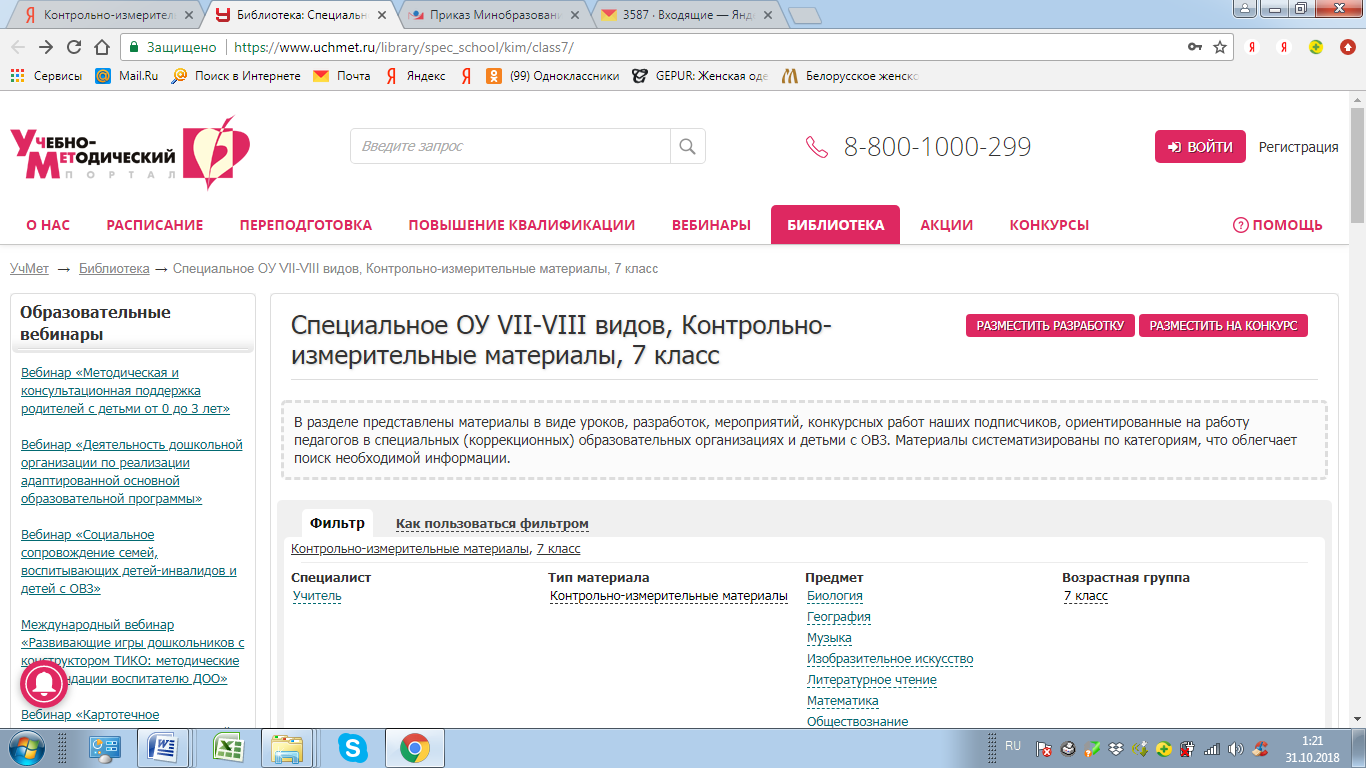 Педагогические технологииОбразовательные технологии, используемые в образовательном процессе.Для реализации адаптированной общеобразовательной программы школы в образовательном процессе используются современные образовательные технологии:дифференцированное обучение;здоровьесберегающие технологии;ИКТ: формирование информационной культуры, применение средств ИКТ в обучении математике, воспитание и социализация средствами массовой информации и коммуникации;игровые технологии;технологию проектов; технологию проблемного обучения (частично);социально-воспитательные технологии (технология трудового и профессионального воспитания и образования, модели коррекции технологии воспитания и обучения детей с проблемами, технологии социально-педагогической реабилитации и поддержки детей с ОВЗ, технологии профилактики злоупотребления ПАВ);методы управления и прогнозирования педагогического процесса (технологии уровневой дифференциации,  индивидуализации,  групповой деятельности). В учебном процессе применяются различные методы коррекционно-развивающей работы, направленные на оптимальное усвоение учащимися изучаемого материала, решаются педагогические задачи с учётом способностей и возможностей, уровня актуального и ближайшего развития учащихся, обучение планируется на основе результатов диагностического изучения. Создаются условия для мобилизации резервов личности каждого учащегося, развития ее творческих качеств и потенциальных возможностей.В процессе реализации учебных программ вносятся изменения в дидактические и методические материалы с целью достижения оптимальных результатов обучения; постоянно обновляется содержание и методическое наполнение преподаваемого предмета за счёт повышения уровня квалификации педагогов.    	Основным проектированным результатом освоения адаптированной образовательной программы является - достижение выпускниками социальной зрелости, достаточной для дальнейшего самоопределения и самореализации в учебной, трудовой,  культурной сферах деятельности.3.3.5. Психолого­педагогические условия реализацииадаптированной  образовательной программы для обучающихся с умеренной умственной отсталостью3.4. Контроль за состоянием системы условий ООП НОО   Контроль за состоянием системы условий реализации АОП УУО осуществляться на основе внутришкольного контроля и системы образовательного мониторинга. В содержательном плане образовательный мониторинг отражает следующие стороны функционирования школы: контингент учащихся, его движение: поступление в ОУ, перевод, окончание; учебно-воспитательный процесс: образовательные программы, проведение занятий, успеваемость, научно-методическая работа, дополнительные образовательные услуги; фонды, обеспечение функций учреждения: обеспеченность учебниками, дополнительной литературой и пособиями, средствами обучения; состояние персонала учреждения: тарификация преподавательского состава, обеспеченность вспомогательным персоналом; инфраструктура учреждения. Мониторинг образовательной деятельности в образовательной организации включает следующие направления: мониторинг состояния и качества функционирования образовательной системы; мониторинг учебных достижений обучающихся; мониторинг физического развития и состояния здоровья обучающихся; мониторинг воспитательной системы; мониторинг педагогических кадров; мониторинг ресурсного обеспечения образовательного процесса; мониторинг изменений в образовательном процессе. Мониторинг состояния и качества функционирования образовательной системы школы включает следующее: анализ работы (годовой план); выполнение  учебных программ, учебного плана; организация внутришкольного контроля по результатам промежуточной аттестации; система научно-методической работы; система работы МО; система работы школьного информационно-библиотечного центра; система воспитательной работы; система работы по обеспечению жизнедеятельности школы (безопасность, сохранение и поддержание здоровья); социологические исследования на удовлетворенность родителей и обучающихся условиями организации образовательного процесса в школе; занятость обучающихся в системе дополнительного образования; организация внеурочной деятельности обучающихся; количество обращений родителей и обучающихся по вопросам функционирования школы. Мониторинг учебных достижений обучающихся в школе: внутришкольное  инспектирование (график ВШК); диагностика уровня обученности; результаты промежуточной аттестации (по триместрам, по полугодиям, за год); качество знаний по предметам (по триместрам, по полугодиям, за год); работа с неуспевающими обучающимися; уровень социально-психологической адаптации личности; достижения обучающихся в различных сферах деятельности (портфлоио достижений учащегося). Мониторинг физического развития и состояния здоровья обучающихся школы: распределение учащихся по группам здоровья; количество дней, пропущенных по болезни; занятость учащихся в спортивных секциях (по классам, по школе); организация мероприятий, направленных на совершенствование физического развития и поддержания здоровья обучающихся. Мониторинг воспитательной системы в школе: реализация программы духовно-нравственного воспитания; реализация программы экологической культуры, здорового и безопасного образа жизни; уровень воспитательных систем по классам; занятость в системе дополнительного образования; выполнение обучающимися Устава школы; организация и участие в работе детских объединений; развитие ученического самоуправления (на уровне класса, на уровне школы); работа с обучающимися, находящимися в трудной жизненной ситуации; уровень воспитанности обучающихся. Мониторинг педагогических кадров в школе: повышение квалификации педагогических кадров (по предметам, по учителям);  участие в реализации Программы развития школы (по подпрограммам программы, по учителям);  работа над индивидуальной методической темой (результативность); использование образовательных технологий, в т.ч. инновационных; участие в семинарах различного уровня; трансляция собственного педагогического опыта (проведение открытых уроков, мастер-классов, публикации);  участие в инновационной деятельности школы (тема реализуемого проекта, результативность либо ожидаемые результаты);  реализация образовательных программ (развивающего обучения, углубленного изучения отдельных предметов, программ профильного обучения);  аттестация педагогических кадров. Мониторинг ресурсного обеспечения образовательного процесса в школе:  кадровое обеспечение: потребность в кадрах, текучесть кадров;  учебно-методическое обеспечение: укомплектованность учебных кабинетов дидактическими материалами;  содержание медиатеки школы;  материально-техническое обеспечение;  оснащение учебной мебелью;  оснащение демонстрационным оборудованием;  оснащение компьютерной техникой;  оснащение наглядными пособиями;  оснащение аудио и видеотехникой;  оснащение оргтехникой;  комплектование библиотечного фонда.Финансовые условияФинансовое обеспечение адаптированной основной общеобразовательной программы начального общего образования обучающихся с задержкой психического развития опирается на исполнение расходных обязательств, обеспечивающих конституционное право граждан на бесплатное и общедоступное общее образование. Объём действующих расходных обязательств отражается в задании учредителя по оказанию муниципальных образовательных услуг в соответствии с требованиями ФГОС с ЛУО.Финансовое обеспечение образования обучающихся с ЛУО осуществляется в соответствии с законодательством Российской Федерации и учетом особенностей, установленных Федеральным законом «Об образовании в Российской Федерации». Финансовое обеспечение государственных гарантий на получение обучающимися с ЗПР общедоступного и бесплатного образования за счет средств соответствующих бюджетов бюджетной системы Российской Федерации в государственных, муниципальных и частных образовательных организациях осуществляется на основе нормативов, определяемых органами государственной власти субъектов Российской Федерации, обеспечивающих реализацию АООП в соответствии с ФГОС ЛУО.Нормативы, определяемые органами государственной власти субъектов Российской Федерации в соответствии с пунктом 3 части 1 статьи 8 закона Федерального закона «Об образовании в Российской Федерации», нормативные затраты на оказание муниципальной услуги в сфере образования определяются по каждому уровню образования в соответствии с Федеральными государственными образовательными стандартами, типа образовательной организации, сетевой формы реализации образовательных программ, образовательных технологий, обеспечения дополнительного образования педагогическим работникам, обеспечения безопасных условий обучения и воспитания, охраны здоровья обучающихся, а также с учетом иных, предусмотренных Федеральным законом особенностей организации и осуществления образовательной деятельности (для различных категорий обучающихся), за исключением образовательной деятельности, осуществляемой в соответствии с образовательными стандартами, в расчете на одного обучающегося.Финансирование реализации адаптированной основной общеобразовательной программы начального общего образования обучающихся с задержкой психического развития осуществляется в объеме не ниже установленных нормативов финансирования государственной образовательной организации.Структура расходов на образование включает:1.Образование обучающегося на основе адаптированной образовательной программы.2.Сопровождение обучающегося в период его нахождения в школе.3.Консультирование родителей и членов семей по вопросам образования обучающегося.4.Обеспечение необходимым учебным, информационно-техническим оборудованием и учебно-дидактическим материалом.Задание учредителя обеспечивает соответствие показателей объёмов и качества предоставляемых МОБУ «Новосергиевская  СОШ № 3 им. генерала А.И. Елагина» услуг размерам направляемых на эти цели средств бюджета.Материально-технические условияМатериально-техническое обеспечение начального общего образования обучающихся с ЛУО отвечает не только общим, но и их особым образовательным потребностям. Материально-техническое обеспечение – одно из важнейших условий реализации основной образовательной программы начального общего образования. Оно включают учебное и учебно-наглядное оборудование, оснащение учебных кабинетов, включая автоматизированные рабочие места учителей, рекреаций, административных помещений, мест общего пользования. Учебное оборудование включает в себя: книгопечатную продукцию; печатные пособия; экранно-звуковые пособия, в том числе в цифровом виде, технические средства обучения (средства информационно-коммуникационных технологий); учебно-практическое и учебно-лабораторное оборудование;  натуральные объекты. В соответствии с требованиями ФГОС в школе имеются: Информационно-библиотечный центр с рабочими зонами, оборудованным читальным залом; Актовый зал; Спортивный стадион, спортивные площадки, оснащенные игровым, спортивным оборудованием и инвентарем; Помещение для питания обучающихся, а также для хранения и приготовления пищи, обеспечивающие возможность организации качественного горячего питания, в том числе горячих завтраков и обедов; Помещения для медицинского персонала; Административные и иные помещения, оснащенные необходимым оборудованием; Гардеробы, санузлы; Участок (территория) с необходимым набором оснащенных зон. Обучение на уровне начального общего образования  проходит в кабинетах начальных классов вместе с информационной краеведческой зоны, расположенных отдельно на 1-м этаже, кабинетах ИЗО, иностранного языка. Спортзал, столовая, медицинский пункт находятся на 1-м этаже, информационный центр, актовый зал, телестудия, информационно-библиотечный центр  расположены на 2-м этаже. Все помещения в основном соответствуют требованиям ФГОС НОО и способствуют решению задач освоения основной образовательной программы начального общего образования. Помещения школы  обеспечены комплектами мебели, оборудования для реализации предметных областей и внеурочной деятельности, а также оснащением, презентационным оборудованием и необходимым инвентарем. Организован доступ к информационной сети Интернет  с компьютеров.  Материально-техническое обеспечение включает также учебное и учебно-наглядное оборудование, оснащение учебных кабинетов, автоматизированные рабочие места учителей, рекреаций, административных помещений, мест общего пользования. Учебное оборудование включает в себя: книгопечатную продукцию; печатные пособия; экранно-звуковые пособия, в том числе в цифровом виде, технические средства обучения (средства информационно-коммуникационных технологий); учебно-практическое и учебно-лабораторное оборудование;  натуральные объекты. Столовая школы рассчитана на 100 мест, обеспечена специализированным технологическим оборудованием, имеет помещение для питания обучающихся, а также для хранения и приготовления пищи, обеспечивающие возможность организации качественного горячего питания, что позволяет организовать горячее двухразовое питание 100% обучающихся.  Имеется учительская  с рабочими зонами и местами для отдыха, выполняющая одновременно роль методического кабинета, кабинеты директора, заместителя директора по УВР, ВР, ГПВ, АХЧ, секретаря, психолого-педагогической службы. Рабочие места  оснащены компьютерной техникой. Имеется кабинет заместителя директора по ИКТ, одновременно выполняющий роль мини-типографии, оборудованный головным компьютером, ноутбуком, выходом в Интернет с использование оптоволоконной связи, каналом защищенной связи, МФУ, цветными, черно-белым  принтерами, ламинатором, брошюратором. Имеется лицензированный медицинский кабинет, помещения для медицинского персонала, медицинское обслуживание организовано гбуз «новосергиевская рб»,  работает фельдшер.   Спортивный зал и прилегающие к нему помещения (спортивные раздевалки для девочек и мальчиков с туалетами и душевыми, комната хранения инвентаря и расположения учителей физической культуры) были отремонтированы по проекту партии «единая россия» «реконструкция спортивных залов в сельских школах» в 2015 году, соответствуют  требованиям к организации безопасной эксплуатации спортивных сооружений, спортивного инвентаря и оборудования.В образовательной организации имеются два гардероба для мальчиков и девочек, в рекреации начальной школы  - шкафчики для одежды обучающихся,  на каждом этаже оборудованы отдельные санузлы для мальчиков и девочек, работников школы. Имеется комнаты для хранения хозяйственного инвентаря. Спортивная площадка и стадион зонированы – футбольное поле, волейбольная площадка, беговая дорожка, зона для прыжков в длину, полоса препятствий, зона для подвижных детских и народных  игр, оборудованная лавочками для отдыха. На территории обустроена зона отдыха - детская игровая  площадка, оборудованная в 2012 году, беседка «зеленый класс», открытая «сиреневая беседка». Обустроена велостоянка. Планируется оборудование автогородка.ОГЛАВЛЕНИЕЦелевой раздел…………………………………………………………………………...Пояснительная записка……………………………………………………………...Планируемые результаты освоения обучающимися с умеренной умственной отсталостью (интеллектуальными нарушениями) адаптированной образовательной программы………………………………………………………………….Система оценки достижения обучающимися с умеренной умственной отсталостью (интеллектуальными нарушениями) планируемых результатов освоения адаптированной образовательной программы…………………………………….2. Содержательный раздел…………………………………………………………………2.1. Содержание программ учебных предметов и коррекционных занятий…………2.2. Программа коррекционной работы………………………………………………...2.3. Программа внеурочной деятельности……………………………………………...3. Организационный раздел………………………………………………………………..3.1. Календарный учебный график ……………………………………………………..3.2. Учебный план………………………………………………………………………3.3. Система условий реализации адаптированной образовательной программы для обучающихся с умеренной  умственной отсталостью…………………………….Основноеобщее образованиеII ступень адаптированная образовательная программа для учащихся с умеренной УО7-9 классысрок обучения  3  годаФедерального компонента государственного образовательного стандарта основного общего образования (Приказ Министерства образования и науки РФ № 1312 от 09.03.2004гОбеспечение условий для поэтапного достижения учащимися школы образованности на уровнеФункциональной грамотности. Формирование целостного представления о мире, основанного на приобретенных знаниях, умениях, навыках и способах деятельностиСоздание условий для индивидуализации образовательно-воспитательного процесса на всех  ступенях обучения в соответствии с психофизиологическими и интеллектуальными особенностями ребенка, с учетом требований «Конвенции о правах ребенка» (ст.8), гарантирующей право детей на сохранение своей индивидуальности;Формирование основ социальной коммуникацииФормирование способности ориентации в выборе направления будущей профессиональной деятельности (в рамках профориентационной работы)Создание условий для поддержания здоровья учащихся и их личной безопасности в   образовательном учреждении, обеспечивать детей, подростков, юношей и девушек соответствующими их возрастно-половым особенностям валеологическими знаниями и умениями, способствующими оптимальной организации жизнедеятельности в дальнейшемВоспитание личности, имеющей осознанную гражданскую позицию, способную к самоопределению, самореализации в условиях социокультурного пространства.Развитие способностей к управлению своим поведением и навыков участия  в коллек-тивной творческой деятельности.Создать условия, способствующие раскрытию интеллектуального потенциала учащегося и удовлетворению потребностей в познавательной, творческой, исследовательской и других видах деятельности. Формирование личности: интеллектуально развитой, способной к дальнейшему продолжению образования в учреждениях начального профессионального, среднего профессиональногого образования.Развитие потребности в познании, необходимости овладения практическими навыками и умениями в достижении результатаПояснительная запискаНормативная основа разработки программы1. Закон РФ «Об образовании в Российской Федерации»№ 273-ФЗ от 29.12.2012г.2. ФГОС ООО2. Общая характеристика коррекционных занятий.   В связи с кризисом переходного возраста у обучающейся наблюдается подростковый инфантилизм, максимализм, заниженная самооценка, повышенная эмоциональная чувствительность. Программа коррекционных занятий направлена на профилактику отклоняющегося поведения, на коррекцию эмоционально-волевой, познавательной и коммуникативной сфер. В программу коррекционных занятий включены игры и упражнения на релаксацию, снятие тревожности, атр-терапевтические,  игровые технологии.        На занятиях проводится работа по управлению эмоциями, негативным состоянием,  переживанием, профилактика «застревания аффекта»3.Цель и задачи изучения Цель программы: развитие познавательной и эмоционально-волевой сферы, осознание своих особенности, умения контролировать эмоции. Задачи: Познакомить с миром эмоций.Научить контролировать собственные эмоции.Расширить знание о себе, своих способностях.Создать условия для успешной социальной адаптации обучающейся и её всестороннего личностного развития с учётом возрастных и индивидуальных особенностей.Развивать культуру общения с собеседниками, желание высказывать своё мнение,           прислушиваться к мнению других людей.Способствовать развитию желания работать над собой, постигать себя, видеть свои сильные и слабые стороны.4.Место коррекционных занятий в учебном планеСогласно учебному плану коррекционные занятия проводятся 1 раз в неделю – 34 часа в год.№ТемаСодержание и цели занятияКол-во часов1Что значит – «Я- подросток?».Обсуждение правил работы.Особенности человека в зависимости от возрастая: младенец, дошкольник, младший школьник, подросток, юношество, взрослый возраст, зрелый возраст. Создание условий для осознания происходящих психологических изменений в соответствии с возрастом.12Как узнать эмоцию?Создание условий для определения основных способов распознавания эмоций (мимика, пантомимика, интонация).Формирование навыка распознавания эмоций другого человека.Мимика. Интонация. Пантомимика. Нарисовать свои эмоции(вчера, сегодня)13«Я – наблюдатель».Создание условий для анализа мимических признаков эмоций как средства их распознавания.Определение эмоций по картинкам в зависимости от ситуаций, сюжета. Игра «Угадай эмоцию».14Мои эмоции.Создание условий для обращения обучающейся к телесному опыту переживания эмоций.Упражнение «Настроение и поведение». Упражнение «Коробочка чувств»15Чувства «полезные» и  «вредные».Создание условий для анализа эмоционального состояния и влияния на человека.Знакомство с чувствами и их ощущением. Рисунок «Моё настроение в лучах солнца»16Сказка «Страна Чувств».Создание условий для «нормализации» переживания социально неодобряемых эмоций.Определение полезных чувств и негативных. Здоровье и настроение.17Нужно ли управлять своими эмоциями?Создание условий для анализа необходимости управления собственными эмоциями как свободного выбора.Актуализация запроса на информацию о способах управления своими чувствами.Ознакомление с приемом «Эмоциональный дневник» и обучение использованию этого приема для рефлексии своего эмоционального состояния и самопомощи в ситуациях эмоционального дискомфорта.Знакомство с приёмами управления эмоциями. Дневник эмоций.18Что такое «запретные чувства»?Создание условий для углубленного самоисследования своей эмоциональной жизни.Снятие запрета на выражение отдельных эмоций в игровой форме.Игра «Добро изло». Игра «Угадай эмоцию»19Какие чувства мы скрываем?Создание условий для рефлексии подростками скрываемых чувств и последующего их выражения с помощью невербальных и вербальных средств.Определение основных причин, по которым люди скрывают свои чувства.Чувства. Приёмы управления чувствами. Вербальные и невербальные средства общения. 110-14Маска.Создание условий для приобретения подростками опыта проявления стереотипно скрываемого чувства в игровой форме.Вербальные и невербальные средства общения. Жесты. Поза. Движение. Мимика.515Я в «бумажном зеркале».Создание условий для самоанализа своей эмоционально – личностной сферы в режиме развивающей психодиагностики. Диагностический   этап. Тест Б.Дарки «Агрессивность»116Что такое страх?Обобщение опыта и знаний об эмоциональных проявлениях в общении; анализ психологической природы страха.Проективная проработка и разрядка страхов (тревоги).Рисунок страха. Анализ рисунка. Работа с рисунком.118Побеждаем все тревоги.Обобщение опыта и знаний об эмоциональных проявлениях в общении; анализ психологической природы страха.Тревога. Причины тревоги. Проективная проработка и разрядка страхов (тревоги). Тест Теллара на определение тревожности 119-22Злость и агрессияСоздание условий для обращения к собственному опыту агрессии.Беседа о ситуациях конфликтов. Ссоры. Эмоции человека в конфликте.  423-24Как управлять и справиться со злостью?Создание условий для обращения к личному опыту агрессии.Приёмы разрядки агрессивных тенденций в поведении (вербальных и невербальных) в игровой форме.Способы  безопасной разрядки агрессии.225-26Лист гневаСоздание условий для обращения к личному опыту агрессии.Обучение способам безопасной разрядки агрессии, гнева. Рисунок гнева.227-28ОбидаСоздание условий для осознания психологической природы обиды.Определение понятия обиды и ее последствий для межличностных отношений на основе обращения к личному опыту. Рисунок обиды. Проработка состояния и анализ рисунка. Дневник эмоций «Неделя настроения».229-30Как простить обидуСоздание условий для осознания психологической природы обиды и возможностей ее разрядки.Приёмы контролирования эмоций. Игра «Учусь настроению».230-31Что такое эмпатия?               Эмпатия. Её значение. Экспресс – диагностика уровня эмпатических тенденций.232-33КомплиментыСоздание условий для развития навыков выражать и принимать комплименты. Упражнение «Комплименты». Упражнение «Дарю хорошее настроение».234Мир моих эмоцийСоздание условий для рефлексии собственных достижений на занятиях. Подведение итогов. Дневник эмоций «Неделя настроения».1ИТОГОИТОГО34Сфера изученияМетодика Назначение ИнтеллектуальныеособенностиТест «Предметные картинки»Общие способности: невербальный интеллектМышление4 лишнийКлассификацииСравнениепредметовПословицы ипоговорки,Простые и сложные аналогииСпособности к обобщению и абстрагированию, умения выделять существенные признаки Определение понимания логических связей и отношений между понятиями Особенности памяти (оперативно логическая память)Анализ отношений понятийПамятьТесты Лурии Запомни картинки Текст значкиМеханическая слуховая память, опосредованная память, объем, ассоциативная память, оперативная память, смысловая памятьВниманиеКорректурная проба, таблицы Шульте. НелепицыСкорость переработки информации и внимания. Концентрация и работоспособность.Личностные особенности:СамооценкаМетодика «Лесенка (Щур А.) ОпросникКазанцевой Г.Н.Уровень самооценкиТревожностьШкала личностнойтревожности(А. М. Прихожан)Методика «Цветопись» (А. Лутошкин)Самооценочная, межличностная, общая тревожность. Эмоциональный фон настроенияАгрессияРисуночный тест «Несуществующее животное»Формы проявления агрессивного поведенияМотивацияМетодика «Учебнаямотивация»(Овчарова)Уровень мотивацииСодержание деятельностиФормы работыОтветственныеДиагностическое направление- выявление особых образовательных потребностей обучающегося с УО;- определение уровня актуального и зоны ближайшего развития обучающегося;- изучение развития эмоционально-волевой, познавательной, речевой сфер и личностных особенностей обучающегося;- изучение социальной ситуации развития и условий семейного воспитания ребёнка;- изучение	адаптивных возможностей и уровнясоциализации обучающегося;мониторинг динамики развития, успешности освоения АОПИзучение документации (карта развития ребенка и т.д.)БеседаНаблюдениеТестирование Мониторинг динамики развитияУчительПедагог-психологСоциальный педагог  Зам. директора по УВР Коррекционно-развивающее направление- реализация комплексного индивидуально ориентированного социально-психолого-педагогического и медицинского сопровождения обучающегося с учётом особенностей психофизического развития;- выбор оптимальных для развития ребёнка коррекционных программ/методик, методов и приёмов обучения в соответствии с его особыми образовательными потребностями;- организация и проведение индивидуальных коррекционно-развивающих занятий, необходимых для преодоления нарушений развития и трудностей обучения;- коррекция и развитие высших психических функций, эмоционально-волевой, познавательной и речевой сфер;- развитие и укрепление зрелых личностных установок,- формирование	 адекватных форм утверждениясамостоятельности;- формирование способов регуляции поведения и эмоциональных состояний;- развитие форм и навыков личностного общения с окружающими,  коммуникативной компетенции;- формирование навыков получения и использования информации (на основе ИКТ), способствующих повышению социальных компетенций и адаптации в реальных жизненных условиях;-социальная защита ребёнка в случаях неблагоприятного условий жизни при психотравмирующих обстоятельствах.Коррекционно-развивающие занятия, индивидуальные беседы, консультацииПедагог-психолог, Учитель, социальный педагогКонсультативное направление - консультирование специалистами (педагогом-психологом, социальным педагогом, школьным фельдшером) педагогов по выбору индивидуально ориентированных методов и приёмов работы с обучающимся;- консультирование семьи в вопросах выбора стратегии воспитания и приёмов коррекционного обучения ребёнка.Консультации специалистов (индивидуальные, групповые)БеседыКонсилиумШкольный фельдшерПедагог-психологСоциальный педагогИнформационно-просветительское направление- информационная поддержка образовательной деятельности обучающегося,  родителей (законных представителей), педагогических работников;- различные формы просветительской деятельности (беседы, информационные стенды, печатные материалы, информация на школьном сайте, сайте педагога-психолога), направленные на разъяснение участникам образовательного процесса - обучающимся (как имеющим, так и не имеющим недостатки в развитии), их родителям (законным представителям), педагогическим работникам - вопросов, связанных с особенностями образовательного процесса и сопровождения обучающихся с ОВЗ.- проведение тематических выступлений для педагогов и родителей (законных представителей) по разъяснению индивидуально-типологических особенностей различных категорий детей с ОВЗ.Беседы, печатные материалы, выступления на родительских собраниях, тематических консультациях.Школьный фельдшерПедагог-психологСоциальный педагогНаправление работыСодержание Ответственный Консультирование Ознакомление с психолого-педагогическими, физиологическими и возрастными особенностями обучающегося, педагогическая и психологическая помощь в преодолении трудностей в процессе воспитания и обучения, семейных взаимоотношений.Педагог-психолог, социальный педагогРодительские собранияБеседы по профилактике отклоняющегося поведения ребёнка,  кризисам возрастного развития, по возрастным особенностям, особенностям взаимоотношений родитель – ребёнок и др.Классный руководитель, педагог-психолог, социальный педагогАнкетирование Опрос родителей по вопросам обучения и воспитания ребёнка.Педагог-психолог, социальный педагог№Название мероприятияНазвание мероприятияСроки проведенияОжидаемые результатыОжидаемые результатыДиагностическая работа.Диагностическая работа.Диагностическая работа.Диагностическая работа.Диагностическая работа.Диагностическая работа.11Входная диагностика индивидуально-личностных особенностей  Сентябрь  Сентябрь Информация о развитии познавательных процессов мотивации, общении, информация о факторах и причинах дезадаптации.2Тест «Стиль воспитания».Тест «Стиль воспитания».ОктябрьИнформация о стиле семейного воспитания.Информация о стиле семейного воспитания.3Анкета для родителей «Проблемы поведения в школьном возрасте».Анкета для родителей «Проблемы поведения в школьном возрасте».Декабрь Информация о поведенческих проблемах.Информация о поведенческих проблемах.4Тест исследование самооценки.Тест исследование самооценки.ОктябрьИнформация об уровне развитии самооценки.Информация об уровне развитии самооценки.5Цветовой тест Люшера.Цветовой тест Люшера.Сентябрь Оценка эмоционального отношения к себе и значимым лицам.Оценка эмоционального отношения к себе и значимым лицам.6Контрольная диагностика по итогам коррекционно-развивающих занятий.Контрольная диагностика по итогам коррекционно-развивающих занятий.Апрель-майИнформация о результатах коррекционной работы.Информация о результатах коррекционной работы.Коррекционно-развивающая работа.Коррекционно-развивающая работа.Коррекционно-развивающая работа.Коррекционно-развивающая работа.Коррекционно-развивающая работа.Коррекционно-развивающая работа.1Коррекционно-развивающие  занятия Коррекционно-развивающие  занятия Сентябрь - майКоррекция умственных способностей, познавательной активности, эмоционально-волевой сферы.Коррекция умственных способностей, познавательной активности, эмоционально-волевой сферы.2Коррекционно-развивающие игры и упражненияКоррекционно-развивающие игры и упражненияРазвитие  познавательной, эмоционально-волевой и мотивационной сферы ребёнка.Развитие  познавательной, эмоционально-волевой и мотивационной сферы ребёнка.Консультативная работа.Консультативная работа.Консультативная работа.Консультативная работа.Консультативная работа.Консультативная работа.1Консультирование  педагогов:-«Организации психолого-педагогической поддержки -«Методические рекомендации по организации работы с детьми с ОВЗ и детьми-инвалидами»Консультирование  педагогов:-«Организации психолого-педагогической поддержки -«Методические рекомендации по организации работы с детьми с ОВЗ и детьми-инвалидами»СентябрьФевральПовышение психологической компетенции педагогов, приведение в соответствие педагогической и психологической стороны деятельности учителя, работающего с учащимсяПовышение психологической компетенции педагогов, приведение в соответствие педагогической и психологической стороны деятельности учителя, работающего с учащимся2Консультирование родителей:- «Рекомендации по организациирежима дня ребёнка»-«Как помочь ребенку в учебных делах»Консультирование родителей:- «Рекомендации по организациирежима дня ребёнка»-«Как помочь ребенку в учебных делах»СентябрьДекабрь, март, майПовышение психологической компетенции  родителей.Повышение психологической компетенции  родителей.3Консультации для учителей и родителей по результатам индивидуальной диагностики учащегося.Консультации для учителей и родителей по результатам индивидуальной диагностики учащегося.Сентябрь-октябрьВыработка стратегии и тактики в оказании помощи учащемуся, испытывающему  трудности в обучении и общенииВыработка стратегии и тактики в оказании помощи учащемуся, испытывающему  трудности в обучении и общении4Индивидуальные консультации родителей и учителей по остро возникшим психологическим проблемам.Индивидуальные консультации родителей и учителей по остро возникшим психологическим проблемам.В течение годаПовышение психологической компетенции педагогов и родителей.Повышение психологической компетенции педагогов и родителей.Информационно-просветительская работа.Информационно-просветительская работа.Информационно-просветительская работа.Информационно-просветительская работа.Информационно-просветительская работа.Информационно-просветительская работа.1Выступление на родительских собраниях по профилактике отклоняющегося поведения, повышению учебной мотивации, индивидуальных психовозрастных особенностей детей, межличностных отношений родители – дети.Выступление на родительских собраниях по профилактике отклоняющегося поведения, повышению учебной мотивации, индивидуальных психовозрастных особенностей детей, межличностных отношений родители – дети.По плану кл. рук.Повышение психологической компетенции родителей.Повышение психологической компетенции родителей.2Классный час«Добрый ли ты человек?», формирование толерантных отношений.Классный час«Добрый ли ты человек?», формирование толерантных отношений.МартСпособствовать формированию моральных норм.Способствовать формированию моральных норм.3Разработки памяток для родителей и педагогов.Разработки памяток для родителей и педагогов.В течение годаПовышение психологической компетенции родителей и педагогов.Повышение психологической компетенции родителей и педагогов.4Выступление на методических объединениях учителей  по результатам диагностической и коррекционной работы.Выступление на методических объединениях учителей  по результатам диагностической и коррекционной работы.В течение годаПовышение эффективности процесса обучения и воспитания.Повышение эффективности процесса обучения и воспитания.5Школьный  ПМПк «Особенности обучения детей с ОВЗ и детей-инвалидов»Школьный  ПМПк «Особенности обучения детей с ОВЗ и детей-инвалидов»Август, сентябрь, май Повышение эффективности процесса обучения и сопровожденияПовышение эффективности процесса обучения и сопровождения№Мероприятия Ответственные  1Делает первичный запрос специалистам и даёт первичную информацию о ребёнке. Осуществляет индивидуальную коррекционную работу (педагогическое сопровождение). Консультативная помощь семье  в вопросах коррекционно-развивающего воспитания и обученияКлассный руководитель 2Индивидуальная диагностика познавательной и эмоционально волевой сфер.Педагог-психолог3Изучение условий семейного воспитания. Состав семьи, тип семейного воспитания, жилищно-бытовые условия. Соблюдение правил поведения в обществе, школе, дома. Взаимоотношения с коллективом: дружба, симпатии, пренебрежение, отказ от сотрудничества. Нарушения правил.Социальный педагог4Контролирует своевременность прохождения медицинских осмотров, прививочные вакцинации, соблюдение режимных моментов в школе, обеспечение охраны здоровья обучающихсяШкольный фельдшерЖизненно значимые компетенцииТребования к результатамРазвитие у ребёнка адекватных представлений о собственных возможностях и ограничениях, представлений о своих нуждах и правах в организации обученияУмение обратиться к взрослым при затруднениях в учебном процессеФормирование активной позиции ребёнка и укрепление веры в свои силы в овладении навыками самообслуживания: дома в общественных местах, в школе.Ориентировка в устройстве школьной жизни, принятие на себя обязанностей.Представления об устройстве школьной жизни. Умение ориентироваться в пространстве школы и просить о помощи в случаях затруднения. Принимать посильное участие в приготовлении праздников, досуге.Формирование знаний правил коммуникации и умения использовать их в актуальных для ребёнка житейских ситуациях. Умение решать актуальные житейские задачи, используя коммуникацию, как средство достижения цели.Умение начать и поддерживать разговор, задать вопрос, выразить свои намерения, просьбу, пожелания, опасения, завершить разговор. Умение корректно выразить отказ и недовольство, благодарность, сочувствие и т.д. Умение получать и уточнять информацию от собеседника. Освоение культурных форм выражения своих чувств. Расширение и обогащение опыта коммуникации ребёнка в ближнем и дальнем окружении. Расширение круга ситуаций, в которых ребёнок может использовать коммуникацию как средство достижения цели.Расширение и обогащение опыта реального взаимодействия ребёнка с бытовым окружением, миром природных явлений и вещей, формирование	адекватногопредставления об опасности и безопасности. Адекватность бытового поведения ребёнка с точки зрения опасности/безопасности и для себя, и для окружающих; сохранности окружающей предметной и природной среды.Использование вещей в соответствии с их функциями, принятым порядком и характером наличной ситуации. Расширение и накопление знакомых и разнообразно освоенных мест за пределами дома и школы: двора, дачи, леса, парка, речки, городских и загородных достопримечательностей и др.Формирование целостной и подробной картины мира, упорядоченной во времени ипространстве, адекватно возрасту ребёнка. Формирование	умения	ребёнка устанавливать связь между ходом собственной жизни и природным порядком. Умение ребёнка накапливать личные впечатления, связанные с явлениями окружающего мира, упорядочивать их во времени и пространстве. Умение устанавливать взаимосвязь порядка природного и уклада собственной жизни в семье и в школе, вести себя в быту сообразно этому пониманию. Формирование внимания и интереса ребёнка к новизне и изменчивости окружающего, к их изучению, понимания значения собственной активности во взаимодействии со средой. Развитие у ребёнка	любознательности,наблюдательности, способности замечать новое, задавать вопросы, включаться в совместную со взрослым исследовательскую деятельность.Развитие активности во взаимодействии с миром, понимание	собственной результативности.Накопление опыта освоения нового при помощи экскурсий и путешествий. Развитие способности ребёнка взаимодействовать с другими людьми, осмыслять и присваивать чужой опыт и делиться своим опытом, используя вербальные и невербальные возможности (игра, чтение, рисунок как коммуникация и др.). Умение передать свои впечатления, соображения, умозаключения так, чтобы быть понятым другим человеком. Умение принимать и включать в свой личный опыт жизненный опыт других людей. Умение делиться своими воспоминаниями, впечатлениями и планами с другими людьми. Формирование представлений о правилах поведения в разных социальных ситуациях и с людьми разного социального статуса, со взрослыми разного возраста и детьми (старшими, младшими, сверстниками), со знакомыми и незнакомыми людьми.Знание правил поведения в разных социальных ситуациях с людьми разного статуса: с близкими в семье; с учителями и учениками в школе; с незнакомыми людьми в транспорте, в парикмахерской, в театре, в кино, в магазине, в очереди и т.д.Освоение необходимых ребёнку социальных ритуалов.Умение адекватно использовать принятые в окружении ребёнка социальные ритуалы, умение вступить в контакт и общаться в соответствии с возрастом, близостью и социальным статусом собеседника, умение корректно привлечь к себе внимание, отстраниться от нежелательного контакта, выразить свои чувства, отказ, недовольство, благодарность, сочувствие, намерение, просьбу, опасение и др.Освоение возможностей и допустимых границ социальных контактов, выработки адекватной дистанции в зависимости от ситуации общения. Умение проявлять инициативу,	корректно устанавливать и ограничивать контакт.Умение не быть назойливым в своих просьбах и требованиях, быть благодарным за проявление внимания и оказание помощи. Умение применять формы выражения своих чувств соответственно ситуации социального 	контакта. Расширение иобогащение	опыта	социальноговзаимодействия ребёнка в ближнем и дальнем окружении. Расширение круга освоенных социальных контактов.Направле-нияВУДОбъединения/курсыКлассыКлассыКлассыКлассыНаправле-нияВУДОбъединения/курсыVVIVIIVIIIИнтел-лектуальноеКружок «Основы смыслового чтения»Портфолио «Мои достижения»Интел-лектуальноеНОУ «Эврика»Проект Проект Проект Проект Интел-лектуальноеКружок «Гимнастика ума»Математичес-кий марафонИнтел-лектуальноеКружок «Белая ладья»Шахматный турнирШахматный турнирШахматный турнирШахматный турнирИнтел-лектуальноеКлуб «Эрудит»Брейн-рингБрейн-рингБрейн-рингБрейн-рингКружок «Техномир»Техническая конференцияТехническая конферен-цияТехническая конферен-цияТехническая конферен-цияДуховно-нравственноеМузей «Истоки»:ЭкскурсияЭкскурсияЭкскурсияЭкспозицияДуховно-нравственное- Экокружок «В гармонии с природой»КонференцияКонференцияКонференцияКонференцияДуховно-нравственное- ОДНКНРАкции ОАШАкции ОАШАкции ОАШАкции ОАШДуховно-нравственное- Кружок «Любители книги»Экскурсия-презентацияЭкскурсия-презентацияЭкскурсия-презентацияЭкскурсия-презентацияСпортивно-оздоровитель-ноеЧО «Разговор о здоровом питании»Акция «Будь здоров»Акция «Будь здоров»Акция «Будь здоров»Акция «Будь здоров»Спортивно-оздоровитель-ноеКлуб «Олимп»Кружок «Лыжные гонки»«Игровые виды спорта»Соревнова-нияСоревнов-анияСоревнова-нияСоревнова-нияСпортивно-оздоровитель-ноеКлуб «ЩИТ»Отряд «Спасатели»Слёт  «Школа безопаснос-ти»Слёт  «Школа безопаснос-ти»Слёт  «Школа безопаснос-ти»Слёт  «Школа безопаснос-ти»Спортивно-оздоровитель-ноеКлуб «ЩИТ»Отряд «Юнармия»Военно-спортивная играВоенно-спортивная играВоенно-спортивная играВоенно-спортивная играОбщекуль-турноеИзостудия «Палитра»Выставка-презентацияВыставка-презентацияВыставка-презентацияВыставка-презентацияОбщекуль-турноеВокальная студияБлаготворительный концерт ко Дню защиты детей.Благотворительный концерт ко Дню защиты детей.Благотворительный концерт ко Дню защиты детей.Благотворительный концерт ко Дню защиты детей.Общекуль-турноеСтудия «Мастерство»Выставка работВыставка работВыставка работВыставка работОбщекуль-турноеЧО, КТД«Фото в деле»«Фото в деле»«Фото в деле»«Фото в деле»СоциальноеДОО «Радуга».Фото, видео презентацияФото, видео презентацияФото, видео презентацияФото, видео презентацияСоциальноеСоциальные проектыПроект ПроектПроектПроектСоциальноеСоциальные пробыТворческий отчётТворческий отчётТворческий отчётТворческий отчётСоциальноеВолонтёрское движениеДоброволь-ческие инициативыДоброволь-ческие инициативыДоброволь-ческие инициативыДоброволь-ческие инициативыСоциальноеТелестудия «Третий кадр»Телефести-вальТелефести-вальТелефести-вальТелефести-вальСоциальноеМедиацентрСтатья на сайтСтатья на сайтСтатья на сайтСтатья на сайтНаправлениеНазвание объединенияКоличество часовв неделюКоличество часовв неделюКоличество часовв неделюКоличество часовв неделюНаправлениеНазвание объединения5 кл.6 кл.7 кл.8 кл.Регулярные занятия и мероприятия.Регулярные занятия и мероприятия.Регулярные занятия и мероприятия.Регулярные занятия и мероприятия.Общеинтел-лектуальное-НОУ «Эврика»- Клуб «Эрудит»- Кружок «Белая ладья»- Кружок «Гимнастика ума»- Кружок «Основы смыслового чтения».- Кружок «Техномир» 1111Здоровье-сберегающее- Разговор о здоровом питании - Клуб «ЩИТ»: отряд «Спасатели», отряд «Юнармия»- клуб «Олимп»: «Лыжные гонки», «Игровые виды спорта»- Секции ДЮСШ1111Общекультурное- ЧО, КТД- Изостудия «Палитра»- Вокальная студия- Студия «Мастерство»- Кружки ДШИ, ДДТ1111Социальное- Социальные проекты- Социальные пробы-ДОО «Радуга»- Волонтёрское движение.- КТД- Школьное телевидение: телестудия «Третий кадр», Медиацентр.1111Духовно-нравственное- Музей «Истоки»- Экокружок «В гармонии с природой»- Кружок «Любители книги»- ОДНКНР1111Всего5555Итого за год170170170170Нерегулярные дела и мероприятияНерегулярные дела и мероприятияНерегулярные дела и мероприятияНерегулярные дела и мероприятияФорма проведенияФорма проведенияОриентировочное количество часов Ориентировочное количество часов Ориентировочное количество часов Ориентировочное количество часов Экскурсии, встречи, акции, игры, конкурсы, фестивали, концерты, НПК, добровольчество.Экскурсии, встречи, акции, игры, конкурсы, фестивали, концерты, НПК, добровольчество.2222Итого за годИтого за год68686868Общее количество часов ВУДОбщее количество часов ВУД238238238238Общее количество за уровеньОбщее количество за уровень1190119011901190ОбщекультурноеСпортивно-оздоровительноеОбщеинтел-лектуальноеДуховно-нравственноеСоциальноеСтудия «Мастерство»ШСК «Олимп»Индивидуаль-ные занятияЧО, КТДДОО «Радуга»Учебные периодыУчебные периодыУчебные периодыУчебные периодыКаникулыПромежуточная аттестацияТриместрыТриместрыМодулиМодулиКаникулыПромежуточная аттестация1 триместр(10 недель)03.09.2018 - 19.11.20181-й01.09-07.1008.10 -14.1012.11-16.111 триместр(10 недель)03.09.2018 - 19.11.20182-й15.10-18.1119.11-25.1112.11-16.112 триместр(11 недель)26.11.2018 -19.02.20193-й26.11-29.1230.12- 08.0113.02-19.022 триместр(11 недель)26.11.2018 -19.02.20194-й09.01-19.0220.02-25.0213.02-19.023 триместр(13 недель)26.02.2019 - 31.05.20195-й26.02-09.0410.04-14.0420.05-31.053 триместр(13 недель)26.02.2019 - 31.05.20196-й15.04-31.0520.05-31.05РАСПИСАНИЕ УРОКОВ Обучение на дому АОП УО РАСПИСАНИЕ УРОКОВ Обучение на дому АОП УО РАСПИСАНИЕ УРОКОВ Обучение на дому АОП УО РАСПИСАНИЕ УРОКОВ Обучение на дому АОП УО РАСПИСАНИЕ УРОКОВ Обучение на дому АОП УО РАСПИСАНИЕ УРОКОВ Обучение на дому АОП УО № урокаПонедельникВторникСредаЧетвергПятница110.20-11.00 коррекционное занятие8.30 – 9.10 математика10.20-11.00 география – 1 неделя11.20 – 12.00 социально-бытовая ориентировка9.20 – 10.00 профессионально- трудовое  обучение212.15-12.55музыка и пение – 1 неделя;физическая культура – 2 неделя;изобразительное искусство – 3 неделя9.20 – 10.00 чтение и развитие речи13.05-13.45 письмо и развитие речи12.15-12.55 профессионально- трудовое обучение310.20-11.00 история Отечества – 2 неделя13.55 – 14.35 математика – 1 неделя;биология – 2 неделяКлассы Учебные предметы7 класс7 класс7 класс7 классКлассы Учебные предметыУрочные занятияСамостоятельное изученийВсегов неделюВсего за годЧтение и развитие речи123Письмо и развитие речи134Математика1,53,55Биология0,51,52География0,51,52История Отечества0,51,52Изобразительное искусство0,330,671Музыка и пение0,330,671Физическая культура0,331,672Профессионально-трудовое обучение2810Коррекционная подготовкаСоциально-бытовая ориентировка112Коррекционные занятия11102535КлассУчебные предметы7 классКлассУчебные предметыФормы промежуточной аттестацииЧтение и развитие речиТехника чтенияПисьмо и развитие речиДиктантМатематикаКонтрольная работаБиологияТестированиеГеографияПрактическая работаИстория ОтечестваТестированиеИзобразительное искусствоТворческая работаМузыка и пениеТворческая работаФизическая культураСдача нормативовПрофессионально-трудовое обучениеТворческая работаКоррекционная подготовкаСоциально-бытовая ориентировкаТворческая работаКоррекционные занятияДиагностическая работаПредметные областиУчебные предметыКол-во часов в неделюКол-во часов в неделюКол-во часов в неделюКлассы7 класс8 класс9 классОбщеобразовательные курсыПисьмо и развитие речи 333Общеобразовательные курсыЧтение и развитие речи 444Общеобразовательные курсыМатематика554Общеобразовательные курсыПриродоведение Общеобразовательные курсыБиология222Общеобразовательные курсыГеография222Общеобразовательные курсыОбществознание11Общеобразовательные курсыИстория Отечества 222Общеобразовательные курсыМузыка и пение11Общеобразовательные курсыИзобразительное искусство1Общеобразовательные курсыФизическая культура222Трудовая подготовка  Профессионально - трудовое  обучение    101214Коррекционная
подготовка  Социально –бытовая ориентировка222Коррекционная
подготовка  индивидуальные и групповые  коррекционныезанятия1Максимально  допустимая недельная нагрузкаМаксимально  допустимая недельная нагрузка353636ДолжностьКоличествоработниковв ОО (требуется / имеется)Уровень квалификацииУровень квалификацииУровень квалификацииДолжностьКоличествоработниковв ОО (требуется / имеется)Образование, профессиональная переподготовкаКатегорияКурсовая подготовкаДиректор 1 /1Соответствует – ВП, ПП «Менеджмент организации»Аттестован на соответствие должностиПК «Управление в сфере образования», 2016ПК «Актуальные проблемы управления ОО», 2014, 2015, 2016, 2017, 2018Заместительруководителя5 / 5Соответствует:ВП – 3, ПП «Менеджмент» - 3ВН – 2,«Государственное и муниципальное управление» - 1,«Экономика» - 1Аттестованы на соответствие должностиПК «Актуальные проблемы управления ОО», 2015 – 1, 2016 – 1, 2017 – 2, 2018 – 3Учитель чтения и развития речи и письма и развития речи1/1ВП – 1, 1К2017г. «Актуальные проблемы преподавания русского языка и литературы в условиях применения профессионального стандарта «Педагог» в соответствии с ФГОС, 120ч.2018г. «Медиацентр современной школы как среда формирования медийно-информационной культуры обучающихся» 36чУчитель математики1/1ВПВК2016-2017 Курсы по программе повышения квалификации  преподавателей «Обучение, воспитание и развитие детей в инклюзивном образовании в условиях реализации ФГОС», 72 ч.  Учитель биологии1/1ВП1К2018г., «Актуальные проблемы преподавания химии в условиях применения профессионального стандарта «Педагог» в соответствии с ФГОС» 80чУчитель географии1/1ВП1К2017г.  «Обучение, воспитание и развитие детей в инклюзивном образовании в условиях реализации ФГОС»Учитель истории Отечества и обществознания1/1ВП1К2017г. Актуальные проблемы преподавания истории и обществознания в условиях применения профессионального стандарта «Педагог» в соответствии с ФГОС 72 часаУчитель музыки и пения1 / 1СН, ПП «Учитель музыки»1К - 12016г. - Курсы профессиональнойпереподготовки учителямузыки в колледже им.Калугина. Форма заочная.Учитель ИЗО1 / 1ВП - 1ВК - 12017 г. - «Актуальные проблемы преподавания музыки и ИЗО в условиях применения  профессионального стандарта «Педагог в соответствии ФГОС» 80ч. 2018 г. - «Инклюзивное образование: методология и технологии реализации в условиях введения ФГОС и применения стандартов» 80ч.Учитель физической культуры1/1СП - 1БКУчитель профессионально-трудового обучения и СБО1/1ВН, СПВК2018. «Инклюзивное образование: методология и технологии реализации в условиях введения ФГОС и применения профессиональных стандартов».80ч.Социальный педагог1 / 1ВП - 11К - 12017 г. -  Актуальные проблемы преподавания истории и обществознания в условиях применения профессионального стандарта «Педагог» в соответствии с ФГОС 72 часаПедагог-психолог1 / 1ВП - 1ВК - 12017 г. -  Проблемные курсы повышения квалификации «Инклюзивное образование: методология и технологии реализации в условиях введения ФГОС и применения профессиональных стандартов» - 72ч.Педагог-библиотекарь1 / 1ВП - 11К - 12018 г. - ФГБОУ ВО «Оренбургский государственный педагогический университет»  по дополнительной профессиональной программе «Преподавание курса «Основы духовно-нравственной культуры народов России» в основной школе»                        80 часовПедагог-организатор2 /2ВП - 2ВК – 11К-12018, «Актуальные проблемы преподавания ОБЖ в условиях применения прфессионального стандарта «Педагог» в соответствии с  ФГОС» 80 часов2018г. - «Анализ и использование результатов региональных оценочных процедур (по мониторингу сформированности коммуникативных компетенций по иностранным языкам для обучающихся 7-9 классов)»Классный руководитель1/1ВН, ПП1КГБУ ЦИТУО«Московский институт открытого образования»«ИКТ-компетентность учителя при обучении детей инвалидов с использованием Интернет и компьютерных технологий. Специальные компьютерные инструменты учителя предметника» 72ч,Старший вожатый1 / 1ВП, ПП «Начальное образование»БК - 12018г. «Содержание и условия реализации ФГОС начального общего образования» 80ч.Автор/авторский коллективНаименование учебникаКлассИздательствоЯкубовская Э. В., Галунчикова Н. Г.Русский язык. 7 класс (для обучающихся с интеллектуальными нарушениями)7ПросвещениеАксёнова А.К.Чтение. 7 класс (для обучающихся с интеллектуальными нарушениями)7ПросвещениеБгажнокова И. М., Смирнова Л. В.История Отечества. 7 класс (для обучающихся с интеллектуальными нарушениями)7ПросвещениеАлышева Т. В.Математика. 7 класс (для обучающихся с интеллектуальными нарушениями)7ПросвещениеЛифанова Т. М., Соломина Е. Н.География. 7 класс (для обучающихся с интеллектуальными нарушениями). С приложением7ПросвещениеКлепинина З. А.Биология. Растения. Бактерии. Грибы. 7 класс (для обучающихся с интеллектуальными нарушениями)7ПросвещениеКовалева Е. А.Технология. Сельскохозяйственный труд. 7 класс (для обучающихся с интеллектуальными нарушениями)7ПросвещениеМозговая Г. Г., Картушина Г. Б.Технология. Швейное дело. 7 класс (для обучающихся с интеллектуальными нарушениями)7ПросвещениеВопрос12345678ОтветббббваввВопрос12345678ОтветббвбвавбВопрос123456789101112ОтветбвавбабваббвВопрос12345678910ОтветбвббааббавВопрос12345678910ОтветаббвавввваВопрос123456789Ответббаввббав№ п/пУчебные кабинетыОборудованиеНаличие документов потехнике безопасностиНаличие и состояние мебели1.Кабинеты начальных классов - 6Рабочие места учащихся - 144, рабочие места учителя - 6, доска - 6, компьютерное и мультимедийное оборудование (плазменная панель - 4, интерактивная доска - 1, ноутбук - 4, моноблок - 1, МФУ -1, документ-камера - 1), таблицы, демонстрационное оборудование, дидактические материалы, электронные ресурсы+удовлетворительное2.Кабинетыиностранного языка - 2Рабочие места учащихся - 42, рабочие места учителей - 2, плазменная панель - 1, библиотека кабинета, дидактические материалы, электронные ресурсы+удовлетворительное3.Кабинет ИЗО - 1Рабочие места учащихся - 26, рабочее место учителя -1, доска -1, наборы для художественного творчества, мольберты - 6, дидактические материалы, электронные ресурсы+удовлетворительное4.Информационный центр - 1Рабочие места учащихся - 14, рабочее место учителя - 1, мобильный универсальный стол  и стулья для групповой работы, доска - 1, компьютеров и ноутбуков -15, проектор - 1, экран -1, документ-камера -1, МФУ -1, дидактические материалы, электронные ресурсы, медиатека+удовлетворительное5.Информационно-библиотечный центр – 1Информационные зоны - 3Читальный зал (три зоны) – 16 мест, рабочее место педагога-библиотекаря с выходом в интернет – 1, интерактивная доска с проектором – 1, многофункциональное устройство - 1, ноутбук – 3, медиатека с выходом в Интернет, книжный фонд, электронные ресурсы, флипчарт -1, ЖК-телевизоры – 3, информационные стойки – 3, мебель +удовлетворительное6.Телестудия - 1Видеокамера – 2, фотокамера – 1, световое оборудование, микшерский пульт – 1, микрофоны, колонки, программа,  медиатека, мебель,+удовлетворительное7.Актовый зал  (100 мест) - 1 Ноутбук – 1, проектор – 1, микшерский пульт – 1, колонки, микрофоны, сплит-системы – 3, передвижная двусторонняя доска - 1, пианино – 1, мебель+удовлетворительное